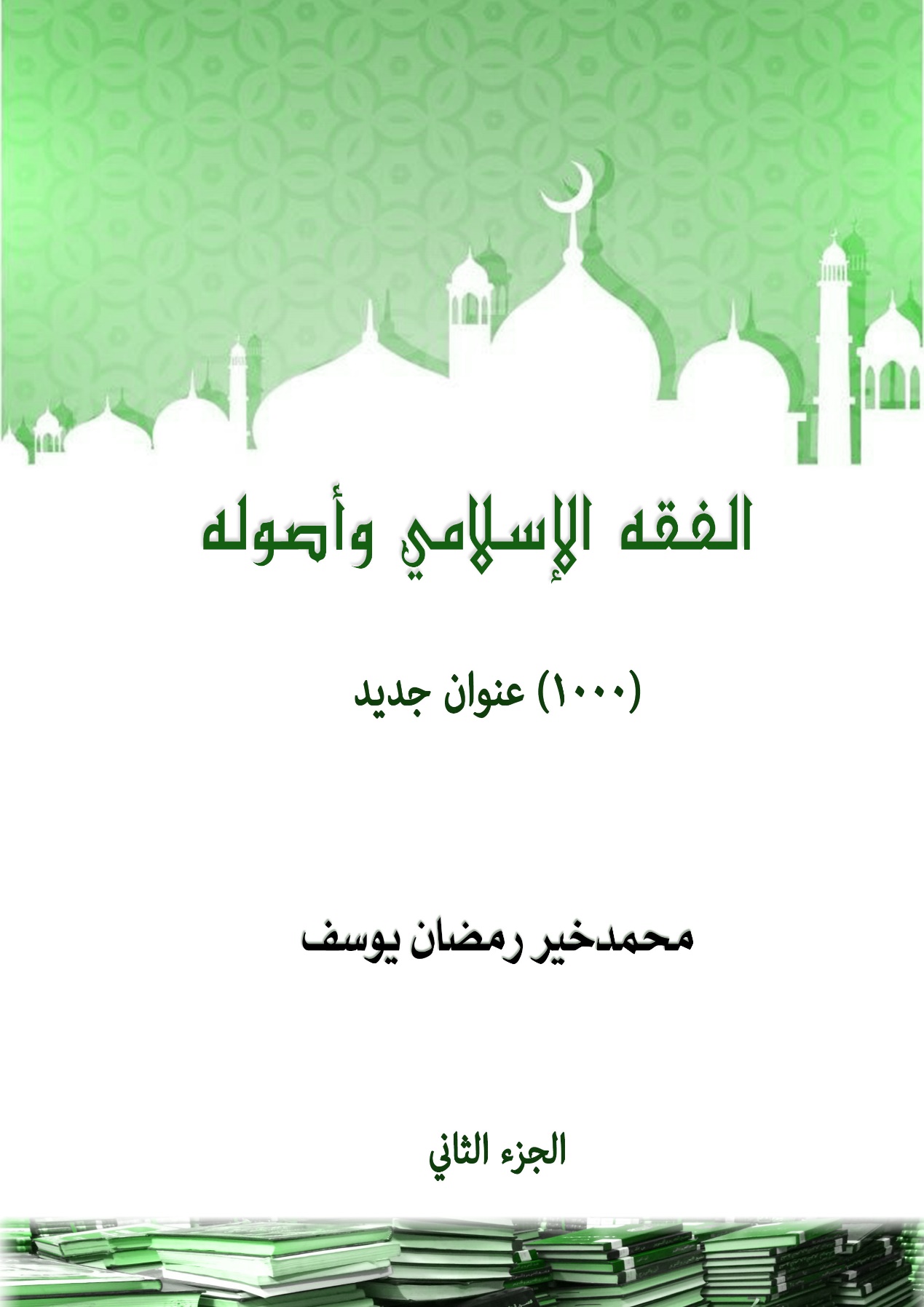 الفقه الإسلامي وأصوله(1000) عنوان جديدمحمد خير رمضان يوسفالجزء الثانيجمادى الأولى 1440 هـبسم الله الرحمن الرحيممقدمةالحمد لله العليِّ الكبير، والصلام والسلام على البشير النذير، وعلى آله وصحبه الذين آثروا العلم والجهاد، وفتحوا البلاد، وفقَّهوا العباد، وبعد:فهذا هو الجزء الثاني من كتاب (الفقه الإسلامي وأصوله)، الذي ضمَّ (1000) عنوان جديد، مما لم يرد في الجزء الأول منه، الذي اختصَّ بإصدارات (1435 – 1439 هـ)، وهذا الجديد فيه منشورات الأعوام (1436 – 1440 هـ)، وكذلك الرسائل الجامعية التي نوقشت في هذا التاريخ، والتركيز فيه على الكتاب. وسرت فيه على التقسيم الموضوعي نفسه، مع اجتهادات جديدة، وإن قلَّت. وأشير إلى احتمال الخطأ في بعض سنوات النشر، لعام قبل أو بعد، لعدم وضوحها في حينه.أدعو الله تعالى أن ينفع به، ويثيبني عليه، والحمد له وحده.محمد خير يوسفجمادى الأولى 1440 هـ الفقه الإسلاميالفقه الإسلامي (الأعمال الشاملة)الآراء الفقهية للشيخ عطية محمد سالم رحمه الله/ مفرح بن محمد غزواني.- أبها: جامعة الملك خالد، 1440 هـ (ماجستير).من أول باب الحيض، إلى نهاية باب مواقيت الصلاة: جمعًا ودراسة.أبحاث علمية محكمة في الفقه الإسلامي/ نجوى قراقيش.- عمّان: دار الابتكار، 1439 هـ، 161 ص.الاختيارات الفقهية للحافظ ابن حجر العسقلاني في "فتح الباري"/ دراسة وتحقيق بسام صهيوني.- إستانبول: دار اللباب، 1437 هـ، 2016 م، 216 ص.إرشاد المهتدين في إيضاح بعض المسائل من فروع الدين: مجموعة رسائل فقهية/ طيب ملا عبد الله البحركي؛ عني به المحروس أبو بكر ملا طاهر البحركي.- بيروت: دار الكتب العلمية، 1438 هـ، 464 ص.فيه (34) رسالة.أهل الألفاظ وأهل المعاني: دراسة في تاريخ الفقه/ أيمن صالح.- بريطانيا: تكوين للدراسات والأبحاث، 1439 هـ.سبق نشره في مجلة الأحمدية بدبي (ذو الحجة 1434 هـ)بحوث فقهية محكمة/ عبدالعزيز بن محمد الربيش.- الرياض: مكتبة القانون والاقتصاد، 1439 هـ، 336 ص.بداية الفقيه: كتاب مختصر في الفقه يعنى بأصول المسائل الفقهية.../ مشعل بن عبدالعزيز الفلاحي.- جدة: دار الأوراق، 1439 هـ.بدر الدين العيني وجهوده الفقهية في كتابه "عمدة القاري شرح صحيح البخاري"/ ظافر هاشم محمد صالح.- بيروت: دار المقتبس، 1439 هـ.التجديد الفقهي: دراسة تأصيلية تطبيقية/ سعيد بن حسن الزهراني.- جدة: دار الأوراق، 1439 هـ؟ (أصله رسالة علمية).تطبيقات الفقه الإسلامي في الهند: دراسة تاريخية/ مجمع الفقه الإسلامي بالهند.- القاهرة: دار الكلمة، 1438 هـ، 2017 م، 246 ص.تقنين الفقه الإسلامي بين المؤيدين والمعارضين: دراسة تأصيلية/ هشام العربي.- ط2.- القاهرة: دار اليسر، 1439 هـ.الجديد في فقه التجديد/ رضا عبدالمجيد الإنه.- مصر: المؤلف، 1438 هـ، 160 ص.الجواهر المضية نظم الدرر البهية/ محمد بن يحيى الضمدي (ت 1267 هـ)؛ تحقيق عبدالرحمن بن محمد العيزري.- بيروت: دار المقتبس، 1439 هـ.الخارطة البحثية الفقهية/ عبدالله بن مبارك آل السيف. أجزاء متفرقة، مفيدة، نشر بعضها في شبكة الألوكة، منها بتاريخ 2/1/1440 هـ، 25 ص.دراسات فقهية معاصرة/ محمد الزحيلي.- دمشق: بيروت: دار ابن كثير، 1438 هـ، 2017 م، 5 مج.الروضة الندية شرح الدرر البهية/ محمد صديق بن حسن خان القِنَّوجي (ت 1307 هـ).- بيروت: دار ابن حزم، 1438 هـ؟، 823 ص.زبدة أقلامي في تاريخ الفقه الإسلامي/ صالح العود.- تونس: دار المازري، 1438 هـ، 143 ص.شرح الدرر البهية في المسائل الفقهية للشوكاني/ زيد بن محمد المدخلي.- الجزائر: دار الميراث النبوي، 1439 هـ.الفتح الرباني من فتاوى الشوكاني/ جمع وتعليق محمد صبحي حسن حلاق.- بيروت: دار ابن حزم، 1438 هـ، 13 مج (7042 ص).الفقه الإسلامي بين المثالية والواقعية/ محمد مصطفى شلبي.- القاهرة: دار السلام، 1437 هـ، 2016 م، 200 ص.الفقه الإسلامي في طريق التجديد/ محمد سليم العوا.- المنصورة: دار الإسلام للنشر، 1438 هـ، 2017 م، 354 ص.فقه التحيز: رؤية معرفية ودعوة للاجتهاد/ إبراهيم رضا وآخرون.- القاهرة: دار السلام، 1437 هـ، 2016 م، 477 ص. من أعمال مؤتمر التحيز الثاني، الذي عقد في القاهرة عام 1428 هـ، 2007 م.فقه السنة/ سيد سابق.- القاهرة: دار السلام، 1439 هـ، 3 مج (1232 ص).فهرس الموضوعات الفقهية في المجلات العلمية المحكمة في المملكة العربية السعودية وبعض دول الخليج العربي/ إعداد طالبات مرحلة الدكتوراه، الفقه للعام، ١٤٣٨- ١٤٣٩هـ؛ إشراف صباح بنت حسن فلمبان.- مكة المكرمة: جامعة أم القرى، كلية الشريعة والدراسات الإسلامية، 1439 هـ، 388 ص.(تكشيف 33 مجلة محكمة، 1665 موضوع فقهي).كشاف المخطوطات الفقهية المحققة/ إعداد طلاب برنامج الدكتوراه 1438 – 1439 هـ؛ إشراف إسماعيل غازي مرحبا.- الإصدار الأول.- مكة المكرمة: جامعة أم القرى، كلية الشريعة، 1439 هـ (قاعدة بيانات).ما نسبه الصحابة والتابعون إلى السنة وأثره في الفقه الإسلامي/ محمد إلياس المراكشي.- القاهرة: دار السلام، 1439 هـ (أصله رسالة ماجستير).مجموع ثلاث رسائل علمية/ فضل بن علوي مولى الدويلة باعلوي (ت 1318 هـ)؛ تحقيق أنور بن عبدالله سالم باعمر.- الكويت: دار الضياء، 1439 هـ؟وهي: أساس الإسلام لبيان الأحكام.إسعاف الشفيق ببيان حكمة بيع الرقيق.عُدَّة الأمراء والحكّام لإهانة الكفرة وعبدة الأصنام.المدخل إلى دراسة الفقه الإسلامي/ عمر بن صالح بن عمر.- الكويت: دار الفلاح، 1437 هـ، 2016 م، 378 ص.المدخل لدراسة الفقه الإسلامي/ ناصر بن محمد بن مشري الغامدي.- ط2.- مكة المكرمة: دار طيبة الخضراء، 1440 هـ.المسائل الفقهية التي استدل لها بالاشتقاق: جمعًا ودراسة/ عبدالقادر بن مساعد الغشامي.- المدينة المنورة: الجامعة الإسلامية، كلية الشريعة، 1440 هـ. (ماجستير).المصفَّى في فقه الشريعة: آياتها وأحاديثها وإجماعاتها/ عبدالعزيز بن علي الحربي.- بيروت: دار ابن حزم، 1437 هـ، 2016 م، 1088 ص.المقدمات الفقهية النافعة والأسئلة المذهبية الشائعة/ سيف بن علي العصري.- بيروت: دار الرياحين، 1440 هـ.المقدمة في فقه العصر/ فضل بن عبدالله مراد.- ط2.- صنعاء: مكتبة الجيل الجديد، 1438 هـ، 1136 ص.وقفات فقهية مع العلامة الألباني رحمه الله/ مشاري سعيد المطرفي.- الكويت: دار الظاهرية، 1439 هـ.مباحث فقهية تتعلق بعامة أبواب الفقه أو بعضهاأثر القرائن في العقود في الفقه الإسلامي: دراسة تأصيلية تطبيقية/ فادي هاني شحيبر.- بيروت: دار المقتبس، 1439 هـ. أحكام الإحراق في الفقه الإسلامي/ محمد هاشم محمد عزام.- عمّان: دار الفاروق، 1438هـ.أحكام الأعياد في الفقه الإسلامي: دراسة تأصيلية تطبيقية على الأعياد البدعية/ نوير ماجد العتيبي.- الكويت: جامعة الكويت: كلية الشريعة، 1439 هـ (ماجستير).أحكام التعليق في الفقه الإسلامي: دراسة شرعية تأصيلية مقارنة/ معالي حماد العجمي.- القاهرة: جامعة القاهرة، 1437 هـ، 2016 م، 511 ص (دكتوراه).أحكام الستر في الشريعة الإسلامية/ شيماء ياسين الرفاعي.- عمّان: دار أمجد، 1438 هـ.الأحكام الفقهية الخاصة بالصوت: دراسة مقارنة/ صلاح مساعد العازمي.- المنيا: جامعة المنيا، 1438 هـ، 295 ص (ماجستير).أحكـام المنـفصل ونـوازله المعاصرة/ أمـل بنت محمد الصغـير.- الرياض: جامعة الإمام، عمادة البحث العلمي، 1439 هـ (أصله رسالة دكتوراه).الاستئناف والبناء في الفقه الإسلامي في غير العبادات/ فهد بن صالح الدباس.- الرياض: المعهد العالي للقضاء، 1439 هـ (دكتوراه).الالتزام بالتبصير في التعاقد: دراسة مقارنة بين القانون المدني والشريعة الإسلامية/ أمير أحمد النمر.- القاهرة: دار النهضة العربية، 1438 هـ، 667 ص.البينة في الشريعة والقانون: دراسة مقارنة/ محمد زكريا محمود صاري.- بيروت: دار المقتبس، 1439 هـ. التعاقد من الباطن في الشريعة الإسلامية: أحكامه، ضوابطه، أنواعه/ شفيقة الشهاوي رضوان.- القاهرة: دار الفكر العربي، 1438 هـ؟، 2017 م، 152 ص.التنبيه بسواطع الأدلة على اختلاف مطالع الأهلة/ لأبي عمران موسى بن أبي علي الزناتي الزموري (ت 714 هـ)؛ تحقيق يونس بقيان.- بيروت: دار الكتب العلمية، 1439 هـ، 96ص.الجهل بالأحكام الشرعية والآثار المترتبة عليه في الفقه الإسلامي/ فوزي سالم أوليطي.- بنها: جامعة بنها، 1438 هـ، 430 ص. (دكتوراه).الجهل وأثره في الأحكام/ مختار بن العربي مؤمن.- بيروت: دار ابن حزم، 1438 هـ؟الحاجة وأثرها في الأحكام: دراسة نظرية تطبيقية/ أحمد بن عبدالرحمن الرشيد.- الرياض: دار التدمرية، 1437 هـ، 2016 م، 766 ص.حقيقة البديل الإسلامي وآثاره: دراسة شرعية مقاصدية ثقافية لعلم البدائل الإسلامية/ بسام بن أحمد برناوي.- الرياض: مدار الوطن للنشر، 1439 هـ.السكوت وأثره على الأحكام في الفقه الإسلامي/ رمزي محمد علي دراز.- الإسكندرية: دار الجامعة الجديدة، 1438 هـ.فروض الكفايات ودورها في المجتمع المعاصر: دراسة أصولية مع تطبيقات فقهية/ رانية علي مؤمن.- القاهرة: جامعة القاهرة، 1437 هـ، 2016 م، 288 ص  (ماجستير).الفروض الكفائية: الإطار المعرفي للتنمية المستدامة/ صالح قادر الزنكي.- الكويت: مكتبة الفلاح، 1440 هـ.مسائل تعارض الأصل والظاهر في الجنايات والحدود والأطعمة والأيمان: جمعًا ودراسة/ نجود بنت خالد الجابر.- الرياض: جامعة الملك سعود، 1439 هـ (ماجستير).وفي أبواب أخرى من الفقه، في خمس رسائل أو أكثر، بين الأعوام 1435 – 1439 هـ.ولاية الشخصية الاعتبارية الإسلامية على الأقليات المسلمة/ يولندا باهولي.- الرياض: جامعة الملك سعود، 1440 هـ (ماجستير).تعليم الفقه ومناهجه وطرق البحث فيهالإمام البيضاوي فقيهًا/ إبراهيم يوسف إبراهيم.- كفر الشيخ: جامعة كفر الشيخ، 1437 هـ، 2016 م، 295 ص (ماجستير).تخريج الفروع على الأصول عند جلال الدين السيوطي (ت 911 هـ)/ ياسر عبدالهادي نصر.- القاهرة: جامعة القاهرة، 1437 هـ، 2016 م، 382 ص (ماجستير).تخريج الفروع على الأصول عند القاضي عبدالوهاب البغدادي (ت 422 هـ)/ إبراهيم عبده.- القاهرة: جامعة القاهرة، 1437 هـ، 2016 م، 590 ص (دكتوراه).التعاليق وأثرها في تطوير الدرس الفقهي/ هيثم بن فهد الرومي.- الرياض: الجمعية الفقهية السعودية، 1439 هـ.التفكير الفقهي في "التفسير الوسيط" للأستاذ الدكتور محمد سيد طنطاوي رحمه الله/ ندا عمر أبو زيد.- المنيا: جامعة المنيا، 1438 هـ، 191 ص (ماجستير).جهود الدكتور عبدالكريم زيدان في الفقه وأصوله/ إبراهيم عبد المجمعي.- القاهرة: جامعة القاهرة، 1437 هـ، 2016 م، 412 ص  (ماجستير).جهود الشيخ محمود شلتوت في الفقه الإسلامي (ت 1383 هـ)/ آسية إبراهيم أبو القاسم.- القاهرة: جامعة القاهرة، 1437 هـ، 2016 م، 456 ص  (ماجستير).الجهود الفقهية للإمام المــَوزعي (ت 825 هـ) في كتابه "تيسير البيان لأحكام القرآن"/ أحمد حافظ محمود.- مصر: جامعة جنوب الوادي، 1438 هـ، 300 ص (ماجستير).الخطيب الشربيني فقيهًا من خلال تفسيره "السراج المنير": دراسة فقهية مقارنة/ عبيد محمد الرشيدي.- المنيا: جامعة المنيا، 1437 هـ، 2016 م، 338 ص  (ماجستير).مسرد المهارات الفقهية/ أعدّ تحت إشراف عبدالله بن وكيل الشيخ، خالد بن عبدالله المزيني.- الرياض: رسوخ، 1439 هـ.منهج الإمام أحمد بن غنيم النفراوي المالكي (ت 1125 هـ) من خلال كتابه "الفواكه الدواني": دراسة أصولية فقهية/ حنان شادي عبدالمنعم.- المنيا: جامعة المنيا، 1438 هـ، 346 ص. (دكتوراه).مهارات كتابة البحوث الصفية في الفقه وأصوله/ تحقيق شركة إثراء المتون.- الرياض: إثراء المتون، 1440 هـ.المهارة الفقهية/ عبدالله بن محمد آل خنين.- الرياض: الجمعية الفقهية السعودية: دار التحبير، 1440 هـ.فقه المرأة المسلمةأحكام النساء للألباني/ إعداد محمد حامد محمد.- بيروت؟: دار المحرر الأدبي، 1440 هـ.باكورة الكلام على حقوق النساء في الإسلام/ حمزة فتح الله (ت 1336 هـ).- القاهرة: كشيدة للنشر، 1438 هـ.حقوق المرأة السياسية واتفاقية القضاء على جميع أشكال التمييز ضد المرأة (سيداو) في ضوء أحكام الشريعة الإسلامية/ إيمان شوقي إسماعيل.- بنها: جامعة بنها، 1438 هـ، 303 ص. (دكتوراه).الفقه الشامل للمرأة المسلمة: كل ما يهم المرأة المسلمة/ مصطفى مراد.- القاهرة: دار الروضة، 1437 هـ، 2016 م، 180 ص.مع النساء: فتاوى شرعية معاصرة/ سها سليم مِكداش.- بيروت: دار البشائر الإسلامية، 1437 هـ، 2016 م، 536 ص.موقف الشريعة الاسلامية من اتفاقية سيداو/ سعدية عدلي التتر.- غزة: الجامعة الإسلامية، 1438 هـ، 258 ص (بحث مكمل لرسالة الماجستير).أصول الفقهالكتب القديمة إبطال الحيل/ عبيدالله بن محمد بن بطة العكبري (ت 387 هـ)؛ تحقيق سليمان بن عبدالله العمير.- ط3.- مكة المكرمة: دار عالم الفوائد، 1439 هـ.الإحكام لمسائل الأحكام/ لأبي عمران موسى بن أبي علي الزناتي (ت 702 هـ)؛ تحقيق أحمد إيد موسى.- القاهرة: دار الكلمة، 1439 هـ (أصله رسالة علمية).الإشارات الإلهية إلى المباحث الأصولية/ نجم الدين سليمان بن عبدالقوي الطوفي (ت 716 هـ)؛ تحقيق محمد بكر زهران الشنشوري.- الكويت: مكتبة أهل الأثر، 1440 هـ؟أصول الشاشي/ نظام الدين أحمد بن محمد الشاشي الحنفي (ت 344 هـ)؛ تحقيق بركة الله بن محمد اللكنوي؛ خرج أحاديثه أبو الحسيني عبد المجيد المرادزهي الخاشي.- ط3.- دمشق؛ بيروت: دار ابن كثير، 1438 هـ، 2017 م، 320 ص.أصول الفقه/ شمس الدين محمد بن مفلح المقدسي (ت 763 هـ)؛ تحقيق فهد بن محمد السدحان.- ط، جديدة.- الرياض: مكتبة العبيكان، 1440 هـ، 4 مج.أصول الفقه/ جمال الدين يوسف بن حسن بن عبدالهادي بن المبرد المقدسي (ت 909 هـ)؛ قرأه وعلق عليه هاني بن عبدالله الجبير.- الكويت: مكتبة أهل الأثر، 1439 هـ.البدر الطالع شرج جمع الجوامع للسبكي/ شمس الدين محمد بن أحمد المحلي (ت 864 هـ)؛ تحقيق عبدالملك عبدالرحمن السعدي.- هيئة علماء المسلمين في العراق، 1439 هـ، 3مج.بغية المشتاق في شرح اللمع لأبي إسحاق/ محمد ياسين الفاداني المكي (ت 1410 هـ)؛ تحقيق أحمد درويش.- ط4.- دمشق؛ بيروت: دار ابن كثير، 1438 هـ، 2017 م، 416ص.تخريج الفروع على الأصول/ شهاب الدين محمود بن أحمد الزنجاني (ت 656 هـ)؛ تحقيق محمد أديب الصالح.- ط، جديدة.- الرياض: مكتبة العبيكان، 14340 هـ.تشنيف المسامع بجمع الجوامع/ بدر الدين محمد بن عبدالله بن بهادر الزركشي (ت 794 هـ)؛ تحقيق عبدالله شرف الدين الداغستاني.- مكة المكرمة: دار طيبة الخضراء، 1439 هـ، 4مج.تقويم الأدلة في أصول الفقه/ لأبي زيد عبيدالله بن عمر الدبوسي (ت 430 هـ)؛ تحقيق خليل محيي الدين الميس.- بيروت: دار الكتب العلمية، 1437 هـ، 472 ص.التلخيص في أصول الفقه/ لإمام الحرمين أبي المعالي عبدالملك بن عبدالله الجويني (ت 478 هـ)؛ تحقيق محمد حسن محمد حسن إسماعيل.- بيروت: دار الكتب العلمية، 1438 هـ، 560 ص.تنبيه الطالب لفهم ألفاظ ابن حاجب/ محمد بن عبدالسلام الهواري (ت 750 هـ).دراسته وتحقيقه في جامعة الملك سعود بالرياض، 1439 هـ... تيسير التحرير: شرح محمد أمين المعروف بأمير بادشاه على كتاب التحرير في أصول الفقه لهمام الدين الإسكندري.- بيروت: دار الكتب العلمية، 1438 هـ، 4 مج.حاشية الطرسوسي على مرآة الأصول في شرح مرقاة الوصول إلى علم الأصول للملا خسرو/ محمد بن أحمد الطرسوسي (ت 1117 هـ)؛ تحقيق جمال أبو العز.- بيروت: دار الكتب العلمية، 1439 هـ، 640 ص.الحدود/ لأبي الوليد سليمان بن خلف الباجي (ت 474 هـ)؛ تحقيق عمر عبد الجميلي.- الرياض: دار الميمان، 1439 هـ.خلاصة الأصول (مختصر في أصول الفقه)/ سلطان بن محمد بن علي (ق 14 هـ)؛ تحقيق إلياس قبلان.- بيروت: دار الكتب العلمية، 1437 هـ، 128 ص.الرسالة/ محمد بن ادريس الشافعي (ت 204 هـ)؛ قدم لها وعرف بها نظام محمد صالح يعقوبي.- بيروت: دار المقتبس، 1439 هـ (مخطوطة مصورة).نسخة تلميذه الربيع بن سليمان المرادي البصري بخطه.شرح البديع في أصول الفقه/ علي بن الحسين ابن شيخ العوينة الموصلي (ت 755 هـ).دراسته وتحقيقه في جامعة الإمام بالرياض، 1438 هـ...شرح الكوكب الساطع نظم جمع الجوامع/ جلال الدين عبدالرحمن بن أبي بكر السيوطي (ت 911 هـ)؛ تحقيق محمد بن رياض الأحمد.- بيروت: دار الكتب العلمية، 1437 هـ، 2 جـ في 1 مج (672 ص).شرح مختصر ابن الحاجب الأصلي/ سعيد بن محمد العقباني التلمساني (ت 811 هـ).تحقيقه في كلية الآداب والعلوم الإنسانية بسايس - فاس، 1437 هـ...شرح مختصر ابن الحاجب في أصول الفقه/ عمر بن عبدالرحمن القزويني (ت 699 هـ).تحقيقه في جامعة الملك سعود بالرياض، 1440 هـ...شرح الورقات/ تاج الدين عبدالرحمن بن إبراهيم بن الفركاح (ت 690 هـ)؛ تحقيق محمد حسن محمد حسن إسماعيل.- بيروت: دار الكتب العلمية، 1438 هـ، 192 ص.يليه: شرح الورقات في أصول الفقه/ جلال الدين محمد بن أحمد المحلي (ت 864 هـ).شرح الورقات في أصول الفقه/ سعد الدين مسعود بن عمر التفتازاني (ت 793 هـ)؛ اعتنى به حاتم بن يوسف المالكي.- الكويت: دار الضياء، 1439 هـ.شرح الورقات في أصول الفقه / جلال الدين محمد بن أحمد المحلي الشافعي (ت 864 هـ)؛ تحقيق و تعليق حسن معلم داود محمد.- مكة المكرمة: دار طيبة الخضراء، 1439 هـ.عيون المسائل في الأصول/ للقاضي أبي سعد المحسن بن محمد بن كرامة الحاكم الجشمي المعتزلي (ت 494 هـ)؛ تحقيق رمضان يلدرم.- القاهرة: دار الإحسان، 1439 هـ.كتاب اللامشي في أصول الفقه/ لأبي الثناء محمود بن زيد اللامشي الحنفي (ق 6 هـ)؛ تحقيق محمد العزازي.- بيروت: دار الكتب العلمية، 1439 هـ، 240 ص.كشف الأسرار: شرح المصنف على المنار/ لأبي البركات عبدالله بن أحمد النسفي (ت 710 هـ).- بيروت: دار الكتب العلمية، 1437 هـ، 2 مج.مع شرح نور الأنوار على المنار/ أحمد الملا جيون اللكنوي (ت 1130 هـ).لبُّ الأصول: في علم أصول الفقه/ لأبي يحيى زكريا بن محمد الأنصاري (ت 926 هـ).تحقيقه، أو قسم منه، في كلية دار العلوم بجامعة القاهرة، 1437 هـ...لطائف الإشارات إلى شرح تسهيل الطرقات لنظم الورقات في الأصول الفقهيات/ عبدالحميد بن محمد علي قدس المكي الشافعي (ت 1335 هـ)؛ اعتنى به ضياء الحق أبو بكر جودة.- ط2.- القاهرة: دار الإحسان، 1439 هـ.اللمع في أصول الفقه/ لأبي إسحاق إبراهيم بن علي الشيرازي (ت 476 هـ)؛ تحقيق محيي الدين مستو، يوسف بدوي.- ط4.- دمشق؛ بيروت: دار ابن كثير، 1439 هـ، 2018 م، 272 ص.مجامع الحقائق في أصول الفقه/ محمد بن مصطفى الخادمي (ت 1176 هـ)؛ اعتنى به وعلق حواشيه إلياس قبلان.- بيروت: دار الكتب العلمية، 1437 هـ، 192 ص.وبعنوان: مجامع الحقائق والقواعد وجوامع الروائق والفوائد: في أصول الفقه والقواعد الفقهية/ تحقيق خالد عزيزي.- دمشق: مؤسسة الرسالة، 1437 هـ، 504 ص. (أصله رسالة ماجستير).المحصول في علم الأصول/ لأبي بكر محمد بن عبدالله بن العربي (ت 543 هـ).- دمشق: دار القلم، 1437 هـ، 2016 م، 608 ص.وبهامشه: صلة الموصول في التعليق على المحصول/ محمد سكحال المجاجي. مختصر الشرح الكبير على الورقات لإمام الحرمين الجويني/ شهاب الدين أحمد بن قاسم العبادي الشافعي (ت 992 هـ)؛ تحقيق ضرغام منهل محمد.- عمّان: دار النور المبين، 1440هـ.معونة الطالب في مختصر ابن الحاجب/ لأبي العباس أحمد بن محمد القلشاني (ت 863 هـ)؛ دراسة وتحقيق رضوان الفلالي.- المدينة المنورة: الجامعة الإسلامية، 1439 هـ (دكتوراه).منار الأنوار في أصول الفقه/ لأبي البركات عبدالله بن أحمد النسفي (ت 710 هـ)؛ تحقيق محمد بركات.- إستانبول: دار اللباب، 1439 هـ.منهاج الوصول إلى علم الأصول/ للقاضي ناصر الدين عبدالله بن عمر البيضاوي (ت 685 هـ)؛ تحقيق مصطفى ديب البغا.- دمشق: دار المصطفى، 1437 هـ، 2016 م، 416 ص.الورقات في أصول الفقه/ لإمام الحرمين عبدالملك بن عبدالله بن يوسف الجويني (ت 478 هـ)؛ تحقيق حايف النبهان.- الكويت: دار الظاهرية، 1439 هـ.الكتب الحديثةالآراء الأصولية للإمام أبي زكريا يحيى الرهوني المتوفى سنة 773 هـ: دراسة تحليلية/ حمزة هدية أبو قرين.- القاهرة: جامعة القاهرة، 1437 هـ، 2016 م، 474 ص (دكتوراه).الآراء الأصولية للإمام البخاري: جمع ودراسة وتحليل/ سعيد عبدالسميع قطيفة.- القاهرة: جامعة القاهرة، 1437 هـ، 2016 م، 736 ص (ماجستير).الآراء الأصولية للإمام محمد بن جرير الطبري (224 – 310 هـ): دراسة أصولية مقارنة/ عماد محمد كريم.- عمّان: دار النور المبين، 1439 ه (أصله رسالة دكتوراه).آراء القاضي أبي علي بن أبي هريرة الأصولية (ت 345 هـ)/ عبداللاه حسين عبدالله.- القاهرة: جامعة القاهرة، 1437 هـ، 2016 م، 420 ص (ماجستير).الاتجاه المنطقي عند أبي حنيفة النعمان وأثره في تطوير علم أصول الفقه/ علي عطية عبدالباقي.- المنصورة: جامعة المنصورة، 1439 هـ، 232 ص (دكتوراه).إحداث قول ثالث وتخريجاته الأصولية والفقهية: جمعًا ودراسة/ عبدالله فالح الهاجري.- مكة المكرمة: جامعة أم القرى، 1439 هـ (ماجستير).الاختيارات الأصولية للقاضي ابن العربي في كتابه المحصول في الأصول/ سوسن منير الكوش.- بيروت: دار الكتب العلمية، 1439 هـ، 392 ص (أصله رسالة العلمية).أسباب الخلاف في علم الأصول من خلال شرح التنقيح للقرافي/ عبد الكريم الهوّاري.- القاهرة: دار الكلمة، 1438 هـ، 2017 م، 296 ص. (أصله رسالة علمية).استدراكات الإمام القرافي الأصولية على الأصوليين في اللغات: جمعًا ودراسة/ فيصل موسى بوني.- المدينة المنورة: الجامعة الإسلامية، 1439 هـ (ماجستير).الاستقلال والتبعية في المسائل الأصولية: جمعًا ودراسة/ وعد بن عبدالله الفهد.- الرياض: جامعة الإمام، 1439 هـ (ماجستير).أصول الفقه الإسلامي/ زكي الدين شعبان؛ ضبطه وعلق عليه وخرج أحاديثه صهيب ملا محمد نوري علي.- ط، جديدة مصححة مشجرة.- إستانبول: دار تحقيق الكتاب، 1440هـ.أصول الفقه عند الصحابة رضي الله عنهم: معالم في المنهج/ عبدالعزيز بن محمد العويد.- الكويت: دار إيلاف الدولية، 1439 هـ.أصول الفقه لأبي عبدالله البصري الحنفي (ت 369 هـ): جمعًا ودراسة/ إسماعيل عبد عباس الجميلي.- المجمع الفقهي العراقي؛ عمّان: دار النفائس، 1439 هـ. أقلّ الجمع عند الأصوليين وأثر الاختلاف فيه/ عبدالكريم بن علي النملة.- الرياض: مكتبة الرشد، 1439 هـ.الإمام القرافي أصوليًّا (ت 684 هـ)/ عبدالحميد حسين هلال.- القاهرة: جامعة القاهرة، 1437 هـ، 2016 م، 363 ص (ماجستير).باب الوصول إلى علم الأصول/ علي عثمان جرادي.- بيروت: دار الكتب العلمية، 1439 هـ، 296 ص.البداية لذوي العناية في أصول الفقه/ سعد الدين بن محمد الكبي.- بيروت: المكتب الإسلامي، 1439 هـ.بين أصول الفقه وفقه الأصول: بيان علمي لبعض المشكلات المثارة في مسائل من الفقه والأصول/ تحرير وإشراف محمد بن إبراهيم السعيدي، علي بن محمد العمران.- مكة المكرمة: دار سلف، 1439 هـ.تأخير البيان وأثره الأصولي/ أروى بنت عبدالعزيز السياري.- الرياض: جامعة الإمام، 1437 هـ (ماجستير).تجديد الدرس الأصولي عند الإمام ولي الله الدهلوي/ إبراهيم الوجاجي.- الرباط: دار الحديث الحسنية، 1438 هـ (دكتوراه).تجديد علم أصول الفقه/ لأبي الطيب مولود السريري السوسي.- بيروت: دار الكتب العلمية، 1437 هـ، 208 ص.تحبير الصفحات بشرح الورقات/ عبدالكريم بن عبدالله الخضير.- الرياض؛ الدمام: دار ابن الجوزي، 1438 هـ.تحريرات الأصول: بحوث في أصول الفقه وقواعده/ هشام بن محمد السعيد.- الرياض: الناشر المتميز، 1439 هـ، 800 ص.وهي ثمانية بحوث، بينها تحقيق كتاب "الكتاب الوجيز النظام في إظهار موارد الأحكام" لأبي عبدالله محمد بن سليمان الكافيجي (ت 879 هـ).تخصيص العلة عند الأصوليين وآثاره/ هاني محمود حسين أحمد.- القاهرة: دار الكلمة، 1439 هـ (أصله رسالة علمية).تعريف أصول الفقه وبيان موضوعه وشرح فائدته/ عبدالغني عبدالخالق (ت 1403 هـ).- الكويت: دار الظاهرية، 1439 هـ.تعليل الأحكام في ضوء الضرورات العامة من خلال فتاوى معاصرة/ أسماء أنضام.- الرباط: دار الحديث الحسنية، 1438 هـ (بحث لنيل شهادة التأهيل في العلوم الإسلامية).تعليل الأحكام وتوجيهها بين التبليغ والسياسة: دراسة تمهيدية/ عبدالواحد بيض.- الرباط: دار الحديث الحسنية، 1438 هـ (بحث لنيل شهادة التأهيل في العلوم الإسلامية).التفكير التداولي عند علماء أصول الفقه: دراسة في المفاهيم والإجراءات إلى نهاية القرن الخامس/ ثروت محمد مرسي محمد.- القاهرة: جامعة القاهرة، 1438 هـ، 319 ص. (دكتوراه).التقعيد الأصولي لفقه الموازنات وعلاقته بالأدلة الشرعية.../ نايف بن مرزوق الرويس.- الرياض: مكتبة الرشد، 1439 هـ (أصله رسالة علمية).تلخيص الأصول على معاني "ذريعة الوصول في علم الأصول"/ أحمد بن علي الصهباني الزبيدي (ت 1401 هـ)؛ تحقيق نادر سعد العمري.- عدن: دار الثقافة، 1437 هـ، 2016 م، 265 ص. (أصله رسالة ماجستير، 1433 هـ).الجامع المفيد للتراث الأصولي عند العلامة ابن دقيق العيد، المتوفى سنة 702 هـ/ هشام بن عيسى بن سونة.- دمشق: مؤسسة الرسالة، 1440 هـ.الجزء والكل في المسائل الأصولية/ غادة بنت خالد آل حامد.- الرياض: جامعة الإمام، 1437 هـ (ماجستير).حاشية النفحات على شرح الورقات/ أحمد بن عبداللطيف الخطيب الجاوي الشافعي؛ ضبط نصه وخرج آياته محمد سالم هاشم.- بيروت: دار الكتب العلمية، 1439 هـ، 328ص.زاد المكتفي في أصول الفقه الحنفي/ عبدالرحمن رمضان الأزهري.- القاهرة: دار الإحسان، 1439 هـ.الشرح الجديد على جمع الجوامع/ عبدالكريم بن حمادي الدبان (ت 1413 هـ)؛ تحقيق صلاح ساير العبيدي.- كركوك: دار أمير؛ بيروت: دار ابن حزم، 1437 هـ، 2016 م، 792 ص.شرح صفوة أصول الفقه ومعه شرح نظم القواعد الفقهية لابن سعدي/ شرحهما سعد بن ناصر الشثري.- الرياض: دار كنوز إشبيليا، 1439 هـ.شرح مفتاح الوصول إلى بناء الفروع على الأصول للشريف التلمساني/ تأليف أبي الطيب مولود السريري.- بيروت: دار الكتب العلمية، 1437 هـ، 608 ص.شرح منظومة الورقات في أصول الفقه/ محمد بن علوي المالكي.- بيروت: دار الكتب العلمية، 1437 هـ، 96 ص.الطريق إلى علم أصول الفقه/ عامر بن محمد فداء بن بهجت؛ عناية وإشراف محمد بن عبده القشبي، 345 ص.(رأيته في الشابكة في شهر ربيع الأول من عام 1440 هـ، وهو بدون بيانات نشر، وهو لدورات تعليمية) العام والخاص في القرآن والسنة: دراسة أصولية تطبيقية/ محمد إبراهيم الحفناوي.- مصر: دار الفاروق، 1439 هـ؟العدول عن القول الراجح في الفتيا والقضاء/ عاصم بن عبدالله المطوع.- الرياض: دار الميمان، 1439 هـ.علم أصول الفقه/ عبدالوهاب خلاف؛ خرَّج آياته وأحاديثه محمد بشير حلاوي.- بيروت: دار الكتب العلمية، 1437 هـ، 192 ص.علم أصول الفقه في ضوء مقاصده/ أحمد الريسوني.- القاهرة: دار الكلمة، 1438 هـ، 2017 م، 144 ص. الفكر الأصولي عند المعتزلة: رجالهم وتراثهم/ مليكة خثيري.- بيروت: دار الكتب العلمية، 1439 هـ، 352 ص.الفلذ شرح "النبذ في أصول الفقه" للإمام ابن حزم الظاهري/ عيد بن أبي السعود الكيّال.- القاهرة: مكتبة الكيال للأبحاث العلمية الشرعية، 1438 هـ، 2016 م، 520 ص.قضايا أصول الفقه من خلال كتابات وائل حلاق: تحليل ونقد/ حمادي ذويب.- الرباط؟: مؤمنون بلا حدود للدراسات والأبحاث، 1440 هـ. القول بالتفصيل في المسائل الأصولية: دراسة تأصيلية تطبيقية/ المودودي محمود.- الرياض: الجمعية الفقهية السعودية: الناشر المتميز، 1439 هـ.الكثرة والقلة وأثرهما في المسائل الأصولية: دراسة نظرية تطبيقية/ وليد بن إبراهيم العجاجي.- الرياض: الناشر المتميز، 1439 هـ.المأمول في تقاسيم معارج القبول/ إبراهيم بن فتحي المحلاوي.- الكويت: شركة وعي الدولية: مكتبة أهل الأثر، 1440 هـ.مباحث في علم أصول الفقه وتطبيقاته الفقهية والقضائية/ حنان فتال يبرودي.- الرياض: مدار الوطن للنشر، 1440 هـ؟مجرد مقالات الشافعي في الأصول/ جمعه ووثقه وعلق عليه مشاري بن سعد الشثري.- الرياض: مركز البيان للبحوث والدراسات، 1439 هـ.المختصر في "أصول الفقه الذي لا يسع الفقيه جهله" لعياض السلمي/ سلطان بن حذيفة الطوالة.- الرياض: مكتبة الرشد، 1439 هـ.المدخل إلى أصول الفقه/ عبدالرحمن بن عبدالله السقاف.- مصر: دار الأصالة؛ الكويت: دار الضياء، 1440 هـ.المدخل إلى أصول الفقه الحنبلي/ إبراهيم بن عبدالله البراهيم.- الرياض: دار كنوز إشبيليا، 1437 هـ، 2016 م، 200 ص.المسائل الأصولية التي خالف فيها شيخ الإسلام ابن تيمية القاضي أبا يعلى: جمعًا ودراسة/ عبدالله بن محمد العاصم.-  الرياض: جامعة الإمام، 1436 هـ (ماجستير).المسائل الأصولية في كتاب "المحرر الوجيز في تفسير الكتاب العزيز" لابن عطية (ت 546 هـ): جمعًا ودراسة/ حنان بنت سعود بن مانع.- الرياض: جامعة الإمام، 1437 هـ (ماجستير).المسائل الأصولية من كتاب "الدرر السنية في الأجوبة النجدية": جمعًا وتوثيقًا ودراسة/ ياسر بن عوض القحطاني.- الرياض: جامعة الإمام، 1437 هـ (ماجستير).المستدرك في أصول الفقه/ زكريا بن غلام قادر.- الرياض: مكتبة الرشد، 1439 هـ.مصادر الفقه الإسلامي: الكتاب والسنة/ محمد أبو زهرة.- القاهرة: دار الفكر العربي، 1438 هـ؟، 2017 م، 164 ص.مظاهر الانحراف في الاستدلال عند المعاصرين: دراسة نقدية: الصحف الخليجية أنموذجًا للعامين 1435-1436هـ/ عمر بن محمد الشمري.- بريدة: جامعة القصيم، كلية الشريعة والدراسات الإسلامية، 1439 هـ (ماجستير).مقدمة في علم أصول الفقه/ نايف بن نهار.- ط3.- دمشق: دار عقل، 1439 هـ، 152ص.المهارة الأصولية بالأمثلة العملية: دراسة وافية في التكييف الفقهي وضوابطه وشروطه واستخدام المهارة الأصولية في الأحكام والنصوص الشرعية/ مصطفى القليوبي.- عمّان: دار النور المبين، 1437 هـ، 2016 م، 232 ص.المهارة الأصولية وأثرها في إنضاج الفقه وتجديده/ سعد الدين مسعد هلالي.- ط3.- القاهرة: الهيئة المصرية العامة للكتاب، 1437 هـ، 2016 م، 524 ص.الموازنة بين المختصرات الأصولية: "المختصر" و"المنهاج" و"جمع الجوامع" أنموذجًا/ مشاري بن سعد الشثري.- بريطانيا: تكوين للأبحاث والدراسات، 1439 هـ.نظرية الاحتياط الفقهي عند الإمام العز بن عبدالسلام (ت 660 هـ): دراسة فقهية أصولية/ أحمد صلاح خليفة.- سوهاج: جامعة سوهاج، 1439 هـ، 401 ص. (دكتوراه).نظرية دوران الأحكام الشرعية: دراسة أصولية مقاصدية/ جميلة تِلوت.- لندن: مؤسسة الفرقان للتراث الإسلامي، 1440 هـ؟النظم الصغير من مختصر التحرير/ عامر بن محمد فداء بن بهجت، 7 ص.(رأيته في الشابكة في شهر ربيع الأول من عام 1440 هـ، بدون بيانات نشر، وهو في أصول الفقه) نهاية الوصول إلى علم الأصول/ علي بن محمود السامرائي.- عمّان: دار النور المبين، 1437 هـ، 56 ص.النوازل الأصولية/ أحمد بن عبدالله الضويحي.- الرياض: الجمعية الفقهية السعودية، 1439هـ.النظائر الأصولية: دراسة تأصيلية تحليلية/ عبدالله عبدالكريم الحجوري.- المدينة المنورة: الجامعة الإسلامية، 1439 هـ (دكتوراه).نظرية التجديد الأصولي من الإشكال إلى التحرير/ الحسّان شهيد.- بيروت؛ الرياض: مركز نماء للبحوث والدراسات، 1439 هـ.الوجيز في أصول الفقه/ أحمد مصطفى المراغي (ت 1371 هـ).- الكويت: دار الظاهرية، 1439 هـ، 2 جـ في 1 مج.الوجيز في أصول الفقه/ وهبة الزحيلي.- دمشق: دار الفكر، 1439 هـ، 248 ص.الوجيز في تاريخ أصول الفقه/ حاتم بن محمد بو سَمَّة.- القاهرة: دار الإحسان، 1439 هـ.الأدلة الشرعية وما يلحق بها (مصادر التشريع، النصوص الشرعية، العامة، والمتفق عليها، والفرعية، وما يتصل بها) أثر الخلاف في مسائل الاجتهاد والتقليد والتعارض والترجيح/ نورة بنت فيصل النفيسة.- الرياض: جامعة الإمام، 1437 هـ (ماجستير).أثر الدلالة النحوية في توجيه الاختيارات الفقهية: دراسة تحليلية لمنهج الإمام الجصاص من خلال كتابه "أحكام القرآن"/ عشري أحمد سالم.- الفيوم: جامعة الفيوم، 1438 هـ، 357 ص. (دكتوراه).أثر السنَّة التَّركية على التخصيص والنسخ: بحث علمي محكم في أصول الفقه: السنة التركية دليل خاص مقدم على كل عام/ يحيى بن إبراهيم خليل.- الرياض: الناشر المتميز، 1439هـ.أثر القياس في أحكام المستجدات العصرية: دراسة تأصيلية تطبيقية/ عابد أحمد عرابي.- كفر الشيخ: جامعة كفر الشيخ، 1437 هـ، 2016 م، 288 ص (ماجستير).الاجتهاد الاستصلاحي في التشريع الإسلامي/ سالم بن نصيرة.- بيروت: الدار الشامية، 1439 هـ؟.الاجتهاد الجماعي: تأصيل وتخليل/ باسم حسين عيتاني.- دمشق: مؤسسة الرسالة، 1439 هـ؟ (أصله رسالة دكتوراه).الاجتهاد والإفتاء في الشريعة الإسلامية: نظرات في صناعة المفتي والمجتهد وقراءة شرعية لبعض الفتاوى الاجتماعية والسياسية/ مصدق محمد شعبان حسن.- عمّان: دار الابتكار، 1439 هـ، 292 ص.الإجماع/ فكري بن الفيصل.- بيروت: دار الكتب العلمية، 1439 هـ، 96 ص.الإجماع عند أبي الحسن الماوردي: دراسة تأصيلية تطبيقية/ مريم بنت منصور العنزي.- بريدة: جامعة القصيم، 1439 هـ (ماجستير).الإجماع عند الأصوليين/ وسيلة خلفي.- بيروت: دار ابن حزم، 1437 هـ، 2016 م، 200ص.الاحتجاج بالخلاف: حقيقته وحكمه/ أسامة بن محمد الشيبان.- الرياض: الجمعية الفقهية السعودية: دار التحبير، 1440 هـ.اختلاف الفقهاء في فهم النصوص والمعاني الشرعية وأثره في الفروع من خلال كتاب "بداية المجتهد ونهاية المقتصد" لابن رشد.بحث الموضوع في قسم الدراسات العليا بالجامعة الإسلامية في المدينة المنورة، 1440 هـ ...أساس القياس/ محمد بن محمد الغزالي (ت 505 هـ)؛ تحقيق فهد بن محمد السدحان.- الرياض: مكتبة العبيكان، 1440 هـ.استنباط الأحكام المتقابلة من النص الواحد: دراسة أصولية تطبيقية/ أيمن حمزة عبدالحميد.- القاهرة: دار اليسر، 1439 هـ.إشكالية تأويل النص ومفهومه بين الانضباط والانفلات: نماذج تطبيقية قديمة ومعاصرة/ هلال درويش.- بيروت: دار الكتب العلمية، 1439 هـ، 168 ص.الأعراف الباكستانية وتكييفها الفقهي: دراسة فقهية مقارنة/ نعيم قيصر أحمد.- القاهرة: جامعة القاهرة، 1438 هـ، 555 ص. (ماجستير).الإيناس بتيسير القياس من كتاب "روضة الناظر وجُنة المناظر" في أصول الفقه لابن قدامة/ غازي بن مرشد العتيبي.- مكة المكرمة: الجمعية العلمية السعودية لعلم الأصول ومقاصد الشريعة، 1439 هـ.تحرير محل النزاع في اختلاف الفقهاء وأثره في الفقه الإسلامي: المعاملات/ عبدالرزاق جامع يوسف.- القاهرة: دار الفكر العربي، 1438 هـ؟، 2017 م، 484 ص.الترجيح بالعمل بالدليل وأثره في اختلاف الفقهاء/ عمر بن عبد الله العكروش.- الأحساء: جامعة الملك فيصل، 1439 هـ (ماجستير).التعارض بين الأدلة الشرعية ومناهج العلماء في التوفيق بينها/ حمدة سعيد (مفتي تونس).- تونس: دار سحنون، 1439 هـ؟، 381 ص.تعارض الفتوى مع الرأي الراجح في المذهب الشافعي: دراسة مقارنة/ سالم أحمد الخطيب.- القاهرة: جامعة القاهرة، 1437 هـ، 2016 م، 420 ص (دكتوراه).تعارض المعتمد عند الشافعي مع ظاهر الحديث الشريف: دراسة فقهية أصولية مقارنة/ عبدالرحمن محمد الدخيل.- القاهرة: جامعة القاهرة، 1437 هـ، 2016 م، 314 ص (ماجستير).التعسف في استعمال الأدلة الأصولية: الكتاب، السنة، الإجماع، القياس/ فراس فاضل الحمداني.- بيروت: دار البشائر الإسلامية، 1437 هـ، 2016 م، 288 ص.تعليل الأحكام الفقهية: كتاب الوكالة نموذجًا/ عواطف خراز.- فاس: جامعة القرويين، دار الحديث الحسنية، 1440 هـ (دكتوراه).التعليل بين أبي زيد الدبوسي وأبي حامد الغزالي: دراسة موازنة مقارنة/ فهد بن عبدالرحمن البطي.- الرياض: دار الصميعي، 1437 هـ، 2016 م، 552 ص.تغيّر الفتوى بتغيّر الزمان والمكان: تحليل ودراسة/ علاء إبراهيم عبدالرحيم.- مكة المكرمة: مركز سلف للبحوث والدراسات، 1440 هـ (أوراق علمية؛ 72).التلفيق في الأحكام الشرعية بين القبول والرفض: دراسة فقهية مقارنة/ ناجي عبدالله يعقوب الخرس.- الكويت: دار الظاهرية، 1439 هـ.جدلية النص والمصلحة في التشريع الإسلامي: دراسة نقدية لمصادر التشريع الإسلامي/ سالم بن نصيرة.- بيروت: الدار الشامية، 1438 هـ، 520 ص.حكم التقليد/ حمد بن ناصر بن عثمان بن معمر النجدي (ت 1225 هـ)؛ تحقيق عبدالعزيز بن عدنان العيدان.- الكويت: ركائز للنشر، 1439 هـ.حكم معرفة طالب العلم لدليل المسألة، حكم التقليد للعامي، حكم تقليد المذاهب الأربعة.الخلاف الأصولي في الزيادة على النص وآثاره الفقهية/ شيماء أحمد الدهيم.- الكويت: جامعة الكويت: كلية الشريعة، 1439 هـ (ماجستير).الخلاف في الفقه والعقيدة: دراسة في أسبابه وآثاره وطرق تحريره/ عبدالرحيم خطوف.- بيروت: دار الكتب العلمية، 1439 هـ، 176 ص.دراسة في كتاب "المناهج الأصولية في الاجتهاد بالرأي في التشريع الإسلامي" للدكتور محمد فتحي الدريني (ت 1434 هـ): تحليل وتركيب/ أحسن حسين ضيف الله قطين.- الرباط: دار الحديث الحسنية، 1438 هـ (بحث لنيل شهادة التأهيل في العلوم الإسلامية).الدكتور عبدالكريم زيدان ومنهجه في الاستشهاد بالنصوص القرآنية لكتابه "الوجيز في أصول الفقه"/ قاسم صالح العاني.- عمّان: دار أمجد، 1438 هـ. دلالة السياق وأثرها في فهم النصوص/ محمود عبدالرحمن عبدالمنعم.- القاهرة: دار اليسر، 1440 هـ. رحمة الأمة في اختلاف الأئمة/ صدر الدين محمد بن عبدالرحمن العثماني (ت 780 هـ)؛ ضبطه ووضع حواشيه محمد عبدالخالق الزناتي.- بيروت: دار الكتب العلمية، 1439 هـ، 280 ص.الرخص في الفقه الإسلامي.تناوله بالدراسة في أبواب فقهية متفرقة طلبة الدراسات العليا بجامعة الملك سعود في الرياض، 1439 هـ.رسالة الألفة بين المسلمين، وفيها أمر الإسلام بالتوحد والائتلاف وحظره التنازع والتفرق عند الاختلاف/ أحمد بن عبدالحليم بن تيمية (ت 728 هـ)؛ اعتنى بها عبدالفتاح أبو غدة (ت 1417 هـ).- ط3.- حلب: مكتب المطبوعات الإسلامية؛ بيروت: دار البشائر الإسلامية، 1439 هـ.يليها: رسالة في الإمامة: في جواز الاقتداء بالمخالف في الفروع/ علي بن حزم الظاهري (ت 456 هـ).رسالة في حكم الاقتداء بالمخالف في المذهب/ رحمة الله بن عبدالله السندي (ت 993 هـ)؛ تحقيق أحمد منصور الشبيب الجبوري.- بيروت: دار المقتبس، 1439 هـ.سلطة ولي الأمر في الاحكام الاجتهادية/ حمود بن محمد الغشيمي.- الرياض: دار كنوز إشبيليا، 1439 هـ.الشروط الأصولية في باب الحكم والأدلة المتفق عليها: جمعًا ودراسة/ مرفت بنت راشد الغنام.- الرياض: جامعة الإمام، 1436 هـ (ماجستير).الشروط الأصولية في دلالات الألفاظ والاجتهاد والتقليد والفتوى والتعارض والترجيح/ هيا بنت عوض القرني.- الرياض: جامعة الإمام، 1436 هـ (ماجستير).الضرورة الشرعية بين النظر والتطبيق/ مزاحم طارق المصطفى.- بيروت: دار المقتبس، 1439 هـ.العام عند الأصوليين: تعريفه، وسائله، حجيته/ عبدالحكيم عبدالرحمن السعدي.- مركز الذخيرة للأبحاث والدراسات، 1439 هـ.العمل بالرخص من مذاهب أهل العلم/ وليد بن عبدالرحمن الحمدان.- [الرياض: المؤلف]، 1439 هـ.يليه له: التقليد والاتباع، نظرة تاريخية أصولية، الفتوى بين المفتي والمستفتي، فتوى المقلد.فساد الاعتبار عند الأصوليين وأثره في الخلاف الفقهي: دراسة أصولية فقهية/ سايو موسى غرب.- القاهرة: جامعة القاهرة، 1437 هـ، 2016 م، 659 ص  (دكتوراه).القياس الفاسد وأثره في الأحكام الفقهية/ مراد جاه باقي.- القاهرة: جامعة القاهرة، 1438 هـ، 488 ص. (ماجستير).الكليات التشريعية وأثرها في الاجتهاد والفتوى/ محمد هندو.- هيرندن، أمريكا: المعهد العالمي للفكر الإسلامي، 1437 هـ، 2016 م، 520 ص.ماهية العلة الشرعية وحكم تخصيصها عند الأصوليين/ حمد بن حمدي الصاعدي.- الجزائر: دار الميراث النبوي، 1439 هـ.مدى حجية سنن الخلفاء الراشدين: دراسة أصولية تطبيقية/ سعد ثقل العجمي.- القاهرة: جامعة القاهرة، 1437 هـ، 2016 م، 324 ص  (ماجستير).مسائل الإجماع المختلف فيها في علم أصول الفقه/ فاطمة محمد عبدالمطلب.- عمّان: دار الجنان، 1438 هـ.المسائل الثلاث: الاجتهاد والتقليد، السنة والبدعة، القبور والبناء عليها/ أحمد بن محمد السوركتي (ت 1362 هـ)؛ تحقيق علي بن محمد العمران.- مكة المكرمة: دار سلف، 1439هـ.المعنى عند الأصوليين/ هشام أبو الفتوح الديب.- مصر: المؤلف، 1438 هـ، 2017 م، 337 ص.مفهوم المخالفة بين الأصوليين والمفسرين/ أحمدو الطالب أحميتي.- الكويت: دار الظاهرية، 1439 هـ.منهج الاجتهاد: مقاربة في منهجية الاجتهاد تفسيرًا وتعليلًا وتنزيلًا/ عبدالحميد عشاق.- أبو ظبي: مركز الموطأ، 1439 هـ.نظرية العرف في المذاهب الإسلامية وإمكانية التجديد/ نور الدين مختار الخادمي.- القاهرة: دار السلام، 1440 هـ، 64 ص.نظرية المفهوم في أصول الفقه: مستندها ومسائلها/ محمد بن سليمان العريني.- الرياض: الجمعية الفقهية السعودية: دار التحبير، 1439 هـ.الأحكام الشرعية وما يتفرع منهاالأحكام الشرعية بين الأخذ بظاهر النص ومراعاة مقاصد الشريعة: دراسة فقهية تأصيلية/ محمد فتحي عبدالجليل.- القاهرة: جامعة القاهرة، 1437 هـ، 2016 م، 456 ص (ماجستير).الأحكام الفقهية المستنبطة من أحاديث الأحكام/ ماجد العميري.- مكة المكرمة: جامعة أم القرى، 1439 هـ (دكتوراه).الاستثناء من القواعد الأصولية: دراسة تأصيلية تطبيقية على قواعد الحكم الشرعي والتكليف/ رائد بن حسين آل سبيت.- الرياض: جامعة الإمام، 1439 هـ (دكتوراه).التبعيض في الأحكام الشرعية: حقيقته وتطبيقاته الفقهية: جمعًا ودراسة/ صالح محمد صالح عبداللاه.- المدينة المنورة: الجامعة الإسلامية، 1439 هـ (دكتوراه).صوارف النهي عن موجبه وتطبيقاتها الفقهية/ ياسر مصطفى يوسف.- بيروت: دار المقتبس، 1439 هـ. المسائل التي قيل فيها بالكراهة: من بداية كتاب الصيد إلى نهاية كتاب الإقرار: جمعًا ودراسة/ ماجد بن حمدان المطيري.- المدينة المنورة: الجامعة الإسلامية، 1440 هـ (ماجستير).القواعد الأصوليةأثر القواعد الأصولية في تصحيح المعتقد وردّ شبه المنحرفين/ عيد بن أبي السعود الكيال.- القاهرة: مكتبة الكيال للأبحاث العلمية الشرعية، 1438 هـ، 2016 م، 222 ص.الاحتياط وقواعده الأصولية/ إسماعيل عبد الجميلي.- عمّان: دار النفائس: المجمع الفقهي العراقي، 1439 هـ؟، 335 ص.تخريج الفروع الفقهية على القواعد الأصولية المتعلقة بدلالات الألفاظ والاجتهاد والتعارض والترجيح من خلال كتاب "رياض الأفهام"/ توري لاسينا.- المدينة المنورة: الجامعة الإسلامية، 1439 هـ (دكتوراه).قاعدة تغير الأحكام الاجتهادية وتطبيقاتها المعاصرة/ أحمد محمد الهبيط.- جدة: دار الأوراق، 1439 هـ؟ (أصله رسالة علمية).قواعد أصول الفقه التي يُعلم منها حاله (المطبوع قديمًا باسم مجمع الأصول)/ تصنيف جمال الدين أبي المحاسن يوسف بن حسن بن عبدالهادي بن المبرد المقدسي (ت 909 هـ)؛ تحقيق محمد بن مهدي العجمي.- الكويت، 1439 هـ.القواعد الأصولية التي استعملها شيخ الإسلام ابن تيمية في ردّ البدع: جمعًا ودراسة/ منصور بن تركي الثبيتي.- مكة المكرمة: جامعة أم القرى، 1439 هـ (ماجستير).القواعد الأصولية الشرعية/ محمد محمود المحمد.- بيروت: دار الكتب العلمية، 1439 هـ، 168 ص.القواعد الأصولية عند الحنفية في مباحث القياس: جمعًا ودراسة وتطبيقًا/ حسن محمد ظاهر.- مكة المكرمة: جامعة أم القرى، 1439 هـ (ماجستير).القواعد الأصولية اللغوية: دلالات الألفاظ/ محمد محمود المحمد.- بيروت: دار الكتب العلمية، 1439 هـ، 152 ص.القواعد الكلية والضوابط الفقهية وتطبيقاتها القديمة والمعاصرة/ عبدالعزيز عمر الخطيب.- الرياض: الناشر المتميز؛ المدينة المنورة: دار النصيحة، 1439 هـ؟محاضرات في أثر القواعد الأصولية/ عبدالقادر محمد أبو العلا.- القاهرة: دار ابن حزم، 1438 هـ، 2017 م، 263 ص.القواعد الفقهيةالاستدلال بالسنة على إثبات القواعد الفقهية/ فهد بن سعد الأحمري.- الرياض: جامعة الإمام، 1437 هـ (ماجستير).الاستدلال بالقواعد الفقهية عند الشافعية/ عبدالرحمن بن عبدالله السقاف.- مصر: دار الأصالة؛ الكويت: دار الضياء، 1440 هـ.التحفة السنية في القواعد والفوائد الفقهية/ علي بن محمد الهندي (ت 1419 هـ)؛ اعتنى به مشاري بن محمد المطيري.- الكويت: رواق الحنابلة للنشر، 1439 هـ.وبتحقيق سلطان بن هليّل المسمار.- دار السلطانية، 1439 هـ.التحفة الصفية في شرح منظومة القواعد الفقهية/ لأبي يزيد سليمان بن صفية.- الجزائر: دار الفرقان، 1439 هـ.التقاسيم الفقهية في كتاب "الشرح الممتع": شرح محمد بن صالح العثيمين/ جمع وإعداد متعب بن عبدالله القحطاني.- الرياض: دار الصميعي، 1440 هـ.حسن البيان لقواعد الفقه المصان/ عبدالرحمن بن عبدالله بن عبدالقادر السقاف.- عمّان: دار النور المبين، 1440 هـ.دراسة تأصيلية تطبيقية لقاعدتين فقهيتين: قاعدة إذا تعارضت المصالح والمفاسد تُحصَّل أعظم المصلحتين وتُدفَع أعظم المفسدتين، قاعدة ما حَرُم أخذه حرم إعطاؤه/ سامي بن فراج الحازمي.- مكة المكرمة: دار طيبة الخضراء، 1440 هـ؟الدرر البهية شرح منظومة القواعد الفقهية لابن سعدي/ عبدالله بن أحمد بن لمح.- السعودية، 1440 هـ.شرح منظومة القواعد الفقهية، أو رسالة في القواعد الفقهية/ عبدالرحمن بن ناصر السعدي (ت 1376 هـ.- جاكرتا: الدار العالمية للنشر، 1439 هـ.الفوائد في اختصار المقاصد، أو القواعد الصغرى/ عز الدين عبدالعزيز بن عبدالسلام السلمي (ت 660 هـ)؛ تحقيق إياد خالد الطباع.- ط، جديدة.- دمشق: دار الفكر، 1439 هـ.قاعدة ترك النقل يقتضي نقل الترك: تأصيلًا وتطبيقًا/ يحيى بن إبراهيم خليل بن إسحاق.- الرياض: دار الصميعي، 1440 هـ.قواعد الاحتياط عند العز بن عبدالسلام (ت 660 هـ): دراسة مقاصدية/ سعيد الشوية.- القاهرة: دار الكلمة، 1439 هـ.القواعد الفقهية/ أحمد الصويعي شليبك، يوسف حسن الشراح.- الكويت: آفاق للنشر، 1439 هـ؟القواعد الفقهية الكبرى: القواعد المتفق عليها بين المذاهب الإسلامية/ محمد محمود المحمد.- بيروت: دار الكتب العلمية، 1439 هـ، 168 ص.القواعد الفقهية المتعلقة بالأسباب: جمعًا وتوثيقًا ودراسة/ بدر بن محمد الحمدان.- الرياض: جامعة الإمام، 1436 هـ (ماجستير).القواعد الفقهية وتطبيقاتها عند الإمام النووي/ محمد محمود الجيزاوي.- القاهرة: جامعة القاهرة، 1437 هـ، 2016 م، 383 ص  (ماجستير).القواعد الفقهية وتطبيقاتها في المذهب الشافعي/ محمد الزحيلي.- دمشق: مكتبة دار البيان، 1440 هـ، 2 مج.القواعد، المسمى تقرير القواعد وتحرير الفوائد في الفقه على مذهب الإمام أحمد بن حنبل/ زين الدين عبدالرحمن بن أحمد بن رجب الحنبلي (ت 795 هـ)؛ تحقيق مصطفى بن محمد القباني (ذكر أنه يصدر عام 1440 هـ).معه: حاشية القواعد/ أحمد بن نصر الله البغدادي (ت 844 هـ).وبذيله فهارس القواعد.القواعد والضوابط الفقهية في السنن الأربعة: دراسة استقرائية تطبيقية/ عبدالله محمد علي القاضي.- القاهرة: مكتبة دار الوئام، 1437 هـ، 2016 م، 2 مج (1320 ص).القواعد والضوابط الفقهية المتعلقة بالرضا والإذن والاختيار: جمعًا وتوثيقًا ودراسة/ مريم بنت محمد الدوسري.- الرياض: جامعة الإمام، 1437 هـ (ماجستير).القواعد والضوابط الفقهية والأصولية من كتاب "زاد المعاد من هدي خير العباد" لابن قيّم الجوزية/ محمد مصطفى الزحيلي.- دمشق: دار الفكر، 1440 هـ؟، 288 ص.المختصر في القواعد والضوابط الفقهية/ السيد مسعد عثمان.- الرياض: دار الإجادة، 1439 هـ.مدخل إلى دراسة علم القواعد الفقهية/ حاتم بوسمَّة.- تونس: دار المازري، 1439 هـ.المذكرة التأسيسية في القواعد الفقهية/ علي بن تني الفاضل.- الكويت: دار الظاهرية، 1439 هـ.مسألة الساكت/ إبراهيم بن عمر السُّوبيني (ت 858 هـ)؛ عني به عمار أحمد الصياصنة.- ط2.- جدة: دار المنهاج، 1439 هـ، 176 ص.(حول القاعدة الفقهية: لا ينسب لساكت قول، وهي من قول الإمام الشافعي)النور المقتبس من قواعد مذهب مالك بن أنس: نظم إيضاح المسالك: ألفية القواعد الفقهية على مذهب السادة المالكية/ عبدالواحد بن أحمد الونشريسي (ت 955 هـ)؛ تحقيق سالم أنيس الحسان بوقدون.- بيروت: دار ابن حزم، 1437 هـ، 2016 م، 176 ص.المقاصد الشرعيةجهود الباحثين العراقيين في علم المقاصد/ إسماعيل عبد عباس.- العراق، نحو 1438 هـ.رحلتي مع المقاصد/ أحمد الريسوني.- القاهرة: دار الكلمة، 1438 هـ، 2017 م، 36 ص.رعاية مقاصد الشريعة الإسلامية في فقه أبي بكر الصديق رضي الله عنه/ نصر الدين أجدير التلمساني.- دمشق: دار طيبة، 1439 هـ.الفنون والمقاصد: الفنون الخادمة للمقاصد والمقاصد الخادمة للفنون/ نور الدين مختار الخادمي.- لندن: مؤسسة الفرقان للتراث الإسلامي، 1437 هـ، 2016 م.مدارك النظر في المقاصد الشرعية بين قواطع الاعتقاد وضوابط الاعتداد/ بدر الدين أحمد العماري.- الشارقة: دار البشير، 1439 هـ.مقاصد الشريعة الإسلامية/ محمد الطاهر بن عاشور؛ تحقيق محمد الزحيلي.- دمشق: دار القلم، 1437 هـ، 2017 م، 640 ص.مقاصد الشريعة عند ابن تيمية/ يوسف أحمد البدوي.- جدة: دار الأوراق، 1439 هـ (أصله رسالة علمية).مقاصد الشريعة وأثرها في الاجتهاد وترجيح الأحكام: دراسة تطبيقية/ أحمد مكي.- الرياض: مكتبة الرشد، 1439 هـ (أصله رسالة دكتوراه).مقاصد الشريعة والحياة المعاصرة/ محمد نجاة الله صديقي؛ ترجمة محمد رحمة الله الندوي.- دمشق: دار القلم، 1437 هـ، 384 ص.مقاصد الشريعة وقضايا العصر: مجموعة بحوث.- ط2.- لندن: مؤسسة الفرقان للتراث الإسلامي، مركز دراسات مقاصد الشريعة الإسلامية، 1438 هـ، 228 ص.المقاصد العامة للشريعة الإسلامية من خلال خواطر الشيخ الشعراوي رحمه الله/ جمعة نبيه بدر.- كفر الشيخ: جامعة كفر الشيخ، 1439 هـ، 235 ص. (ماجستير). النظر المقاصدي وضوابطه وأثره في إثبات الرواية الحديثية وتأويلها/ حاتم بن عارف العوني.- بيروت: مركز نماء للبحوث والدراسات، 1440 هـ؟نظم الفرائد ومبدي الفوائد لمحصل المقاصد/ لأبي العباس أحمد بن علي بن عبد الرحمن المنجور الفاسي (ت 995 هـ)؛ دراسة وتحقيق جمال زركي.- طنجة: جامعة عبد المالك السعدي، كلية أصول الدين، 1438 هـ (رسالة دكتوراه).العباداتالعبادات (عام)آداب المشي إلى الصلاة/ محمد بن عبدالوهاب التميمي (ت 1206 هـ)؛ تحقيق عبدالله بن محمد السحيم.- الكويت: دار الظاهرية، 1439 هـ.يتضمن مسائل من أبواب الصلاة والصيام والزكاة على مذهب الحنابلة.أثر الكوارث البيئية على العبادات في الفقه الإسلامي: دراسة مقارنة/ أمين سليم زرعيني.- عمّان: دار النفائس، 1439 هـ. إجماعات العبادات/ إعداد القسم العلمي بمؤسسة الدرر السنية.- ط2.- الظهران، السعودية، 1438 هـ، 400 ص.الإرشاد في العبادات على مذهب الإمام الأعظم أبي حنيفة/ أكمل الدين محمد بن محمد البابرتي (ت 786 هـ)؛ [تحقيق] مصطفى أحمد إبراهيم حماد.- مصر: المحقق، 1438 هـ، 2017 م، 250 ص.تشجيرات الراغب لدليل الطالب: فقه العبادات/ حمد يوسف المزروعي.- الكويت: دار الظاهرية، 1439 هـ.الجوهر النفيس في عقد نثر الأخضري الرئيس/ أحمد الخديم.- مصر: المؤلف، 1438 هـ، 2017 م، 103 ص.(نظم في العقيدة والأخلاق، والطهارة والصلاة، رأيته في 47 ص. والمعلومات السابقة من نشرة الإيداع المصرية)حاشية الإصباح على نور الإيضاح للشرنبلالي/ محمد إعزاز علي؛ اعتنى به وعلق عليه تسليم الدين.- بيروت: دار الكتب العلمية، 1439 هـ، 512 ص.(شرح لمختصر في العبادات، في الفقه الحنفي)الحكم الموافق لأصل الإمام أحمد أو نصه عند ابن تيمية في العبادات: دراسة فقهية مقارنة في المذهب الحنبلي والمذاهب الأربعة/ فيصل بن يحيى المعافى.- الرياض: مكتبة الرشد، 1439 هـ.شرح رسالة شروط الصلاة وواجباتها وأركانها للإمام محمد بن عبدالوهاب رحمه الله/ عبدالعزيز بن عبدالله الراجحي.- الرياض: المؤلف، 1439 هـ.شرح وتحليل لمختصر الأخضري في العبادات/ أمين الدين لبي بكر.- صيدا؛ بيروت: المكتبة العصرية، 1437 هـ، 2016 م، 480 ص.علاقة العبادات بالمعاملات/ عاشور محمود أبو طالب.- مصر: المؤلف، 1437 هـ، 2016 م، 205 ص.الفروق الفقهية التي ذكرها ابن قدامة في "المغني" تخريجًا في كتاب العبادات: جمعًا ودراسة/ أحمد محمد الحركان.- المدينة المنورة: الجامعة الإسلامية، 1439 هـ (ماجستير).فقه ابن عمر في تتبع الآثار وأماكن العبادات: نظرات ومناقشات/ فوزي بن عبدالصمد فطاني.- مكة المكرمة: مركز سلف للبحوث والدراسات، 1439 هـ.- (أوراق علمية؛ 51). فقه العبادة: شرح قسم العبادات من كتاب "عمدة الفقه" لابن قدامة المقدسي/ سلمان العودة؛ تحقيق وتعليق كمال بن السيد السالمي.- القاهرة: دار السلام، 1437 هـ، 2016 م، 2 مج.قاعدة "مبنى العبادات على الشرع والاتباع": تدليل وتطبيق/ علاء إبراهيم عبدالرحيم.- مكة المكرمة: مركز سلف للبحوث والدراسات، 1439 هـ.- (أوراق علمية؛ 48). ليتفقهوا في الدين: كتاب في فقه العبادات على مذهب الإمام الشافعي مع العناية بالأدلة والقواعد الفقهية والتفريع للنوازل المعاصرة/ عبدالإله حسين العرفج.- عمّان: دار الفتح، 1439 هـ.متن نور الإيضاح ونجاة الأرواح/ حسن بن عمّار الشرنبلالي (ت 1069 هـ)؛ تحقيق محمد خالد الخرسة.- إستانبول: دار السمّان، 1439 هـ.وهو في العبادات، الفقه الحنفي. (ويأتي أيضًا بعنوان: نور الإيضاح..)المختصر الصغير فيما لا بدَّ لكل مسلم من معرفته في العبادات/ عبد الله بن عبد الرحمن بافضل الحضرمي الشافعي (ت 918 هـ)؛ بعناية اللجنة العلمية بمركز دار المنهاج للدراسات والتحقيق العلمي.- ط2.- جدة: دار المنهاج، 1438 هـ، 80 ص.مراقي الفلاح شرح متن نور الإيضاح/ حسن بن عمّار الشرنبلالي (ت 1069 هـ)؛ تحقيق عبدالسلام بن عبدالهادي شنّار.- دمشق: دار الفيحاء، 1439 هـ؟(وهو في العبادات، الفقه الحنفي)المسائل التي اختلف فيها الشيخان ابن باز وابن عثيمين في أبواب العبادات: دراسة فقهية مقارنة/ عبدالعزيز بن خالد التميمي. بريدة: جامعة القصيم، 1439 هـ (ماجستير).المسائل التي رجع عنها الأئمة الأربعة في العبادات وبيان ما عليه الفتوى فيها/ صالح قنون الشافعي.- المنيا: جامعة المنيا، 1437 هـ، 2016 م، 342 ص  (دكتوراه).مسائل الإمام أبي حنيفة برواية الحسن بن زياد اللؤلؤي: جمعًا ودراسة ومقارنة (في العبادات)/ شوكت كراسنيش الألباني.- دمشق: دار الرسالة، 1439 هـ؟ المسك الأذفري في شرح وأدلة فقه متن الأخضري في العبادات/ المختار بن العربي مؤمن.- ط، مزيدة بفوائد هامة ومنقحة...- بيروت: دار ابن حزم، 1439 هـ، 422 ص.موسوعة فقه العبادات: أكثر من 4500 سؤال وجواب/ راشد سعد العليمي.- الكويت، 1439 هـ، 2 مج.نور الإيضاح ونجاة الأرواح/ حسن بن عمّار الشرنبلالي (ت 1069 هـ)؛ تحقيق سائد بكداش.- بيروت: دار البشائر الإسلامية: دار السراج، 1440 هـ.مختصر في العبادات، في الفقه الحنفي. (ويأتي أيضًا بعنوان: متن نور الإيضاح..)نيل الرجاء بشرح سفينة النجاء وتكملة الشيخ محمد نووي الجاوي للسفينة/ أحمد بن عمر الشاطري (ت 1360 هـ)؛ باعتناء مصطفى بن حامد بن حسن بن سميط.- الكويت: دار الضياء، 1438 هـ؟وصدر (نيل الرجا) أيضًا باعتناء عمر أحمد الراوي.- بيروت: دار الكتب العلمية، 1438 هـ، 144 ص.(وهو في العبادات على مذهب الإمام الشافعي، وزيادة الجاوي فصول في الصوم).هلال رمضان ومواقيت الصلاة بين الشرع والفلك/ عماد عبدالعزيز مجاهد.- عمّان: دار أمجد، 1438 هـ.الوجيز من فقه العبادات/ فضل حسن عباس.- عمّان: دار النفائس، 1437 هـ، 2016م.الطهارةشرح مسائل في الحيض والنفاس والاستحاضة/ مؤمن صلاح الدين ريحاوي.- دمشق: دار الفكر، 1439 هـ؟، 224 ص.(المؤلف طبيب دكتور)الصلاةإرشاد المسلم إلى كيفية الصلاة والوضوء والتيمم/ دار ابن حزم.- ط19.- بيروت: الدار، 1438 هـ، 48 ص.إرشاد الناسك في مصلاه إلى رفع الإصبع في التشهد أثناء الصلاة/ خالد سليم عبدالفتاح.- دمشق: دار طيبة الدمشقية، 1439 هـ.إسعاف أهل العبادة بنص الصلاة على السجادة/ لأبي بكر بن محمد الملا الأحسائي (ت 1270 هـ)؛ تحقيق عبدالرحمن بن أحمد آل عبدالقادر.- بيروت: دار البشائر الإسلامية، 1439 هـ، 48 ص.- (لقاء العشر الأواخر بالمسجد الحرام، 333).إشراق المصابيح في صلاة التراويح/ تقي الدين علي بن عبدالكافي السبكي (ت 756 هـ)؛ تحقيق علي عبدالمقصود رضوان.- القاهرة: مكتبة دار الحجاز، 1439 هـ.يليه: المصابيح في صلاة التراويح/ جلال الدين عبدالرحمن بن أبي بكر السيوطي (ت 911 هـ).صلاة التراويح/ محمد ناصر الدين الألباني (ت 1420 هـ).إعلام العابد بحكم تكرار الجماعة في المسجد الواحد: دراسة فقهية حديثية مقارنة/ مشهور بن حسن آل سلمان.- المدينة المنورة: دار الإمام مسلم، 1439 هـ.يليه: البدعة في صلاة الظهر بعد الجمعة/ مصطفى بن محمد سليم الغلاييني (ت 1364 هـ).إقامة الحجة على المصلي جماعة قبل الإمام الراتب من الكتاب والسنة وأقوال سائر أئمة المذاهب/ جمال الدين القاسمي (ت 1332 هـ).إلى النائمين عن صلاة الفجر/ صابر محمد الصاوي.- الإسكندرية: الدار العالمية للنشر، 1437 هـ، 2016 م، 102 ص.الأوامر النبوية المختلف في دلالتها في كتابي الطهارة والصلاة: دراسة فقهية تطبيقية/ عبدالله بن علي الفايز.- الرياض: دار كنوز إشبيليا، 1440 هـ، 2 مج. (أصله رسالة دكتوراه من جامعة الملك سعود بالرياض، 1436 هـ).تعظيم الصلاة/ عبدالرزاق بن عبدالمحسن البدر.- المدينة المنورة: دار الإمام مسلم، 1439 هـ.تعليقات على كتاب "صفة الصلاة" من شرح العمدة/ صالح بن فوزان الفوزان.- الرياض: التراث الذهبي؛ الكويت: مكتبة الإمام الذهبي، 1439 هـ.العمدة لابن قدامة، وشرحها لابن تيمية.تعليم الصلاة/ عبدالله الأصيلي.- القاهرة: مكتبة الصفا، 1438 هـ، 2017 م.جزء في التسميع والتحميد وتوابعه للإمام والمأموم والمنفرد/ أحمد بن عبدالحليم بن تيمية (ت 728 هـ)؛ تحقيق جمال بن عبدالسلام الهجرسي.- بيروت: دار البشائر الإسلامية، 1439 هـ، 32 ص.- (لقاء العشر الأواخر بالمسجد الحرام، 332).جزء في صلاة الضحى/ جلال الدين عبدالرحمن بن أبي بكر السيوطي (ت 911 هـ)؛ تحقيق علي عبدالمقصود رضوان.- مصر، 1438 هـ، 2017 م.حديقة الصلاة التي هي رئيس العبادات في شرح تلخيص الصلاة/ حسن بن عبدالله بن تورخان الزيبي الآقحصاري، المعروف بالكافي البسنوي الحنفي (ت 1024 هـ).- الإسماعيلية: مكتبة ومطبعة الصفا والمروة، 1438 هـ، 2017 م، 191 ص.حقوق المصلين/ عبدالله بن زعل العنزي.- بريدة: المؤلف، 1439 هـ، 85 ص.الخشوع في الصلاة/ جمعه صابر محمد الصاوي.- القاهرة: الدار العالمية للنشر، 1437 هـ، 2016 م، 85 ص.الدين هو الصلاة والسجود لله باب الفرج/ فريد الأنصاري.- ط7.- القاهرة: دار السلام، 1440 هـ، 104 ص.رسالة عن حكم صلاة الجمعة بمسجد لم يتصل بالبنيان/ علي بن عبدالسلام الخمليشي (ت 1365 هـ)؛ تحقيق يونس بقيان.- الأغواط، المغرب: مركز البحث في العلوم الإسلامية والحضارة، 1440 هـ؟شذوذ تحريك السبّابة في تشهد الصلاة/ عمر إيمان أبو بكر.- القاهرة: دار الفكر العربي، 1438 هـ؟، 2017 م، 111 ص.شرح الصدور بآراء الجمهور: كتاب الصلاة/ محمد عبدالمعطي محمد.- القاهرة: مكتبة الصفا، 1438 هـ، 2017 م، 288 ص.صفة صلاة النبي صلى الله عليه وسلم بالصور من التكبير إلى التسليم/ جمع وإعداد وليد صالح الصالح؛ راجع نصها وأجاز نشرها عثمان الخميس، أحمد حمود الجسار.- ط5، 1440هـ.يليها: أركانها وواجباتها وسننها ومبطلاتها والخشوع فيها وسجود السهو.صفة صلاة النبي صلى الله عليه وسلم: مبسط للأطفال/ عبدالقادر بالو.-  balou، 1439 هـ، 2018 م.فضائل النوافل/ صابر محمد الصاوي.- الإسكندرية: الدار العالمية للنشر، 1437 هـ، 2016 م، 62 ص.فقه الجمع بين الصلاتين في الحضر بعذر المطر/ مشهور بن حسن آل سلمان.- المدينة المنورة: دار الإمام مسلم، 1439 هـ.كيف نحيا بالصلاة؟/ ياسر إبراهيم العكش.- بيروت: دار العلم للملايين، 1437 هـ، 2016 م، 260 ص.مطالب المصلي: رسالة في بيان المشروعات وغير المشروعات وبيان أحكامها/ لطف الله الفاضل محمد الكيداني النسفي (ت نحو 900 هـ)؛ تحقيق محمد بن علي المحيميد.- بيروت: دار البشائر الإسلامية، 1439 هـ، 56 ص.- (لقاء العشر الأواخر بالمسجد الحرام، 331).الصومإحسان الكلام في فقه الصيام/ محمد مصطفى.- مصر: المؤلف، 1438 هـ، 2017 م، 59ص.أحكام الصيام والقيام والاعتكاف وزكاة الفطر/ عبدالكريم بن عبدالله الخضير.- الرياض: مدار الوطن للنشر، 1439 هـ.إرشاد العوام لما به العمل في الصيام/ محمد بن جعفر الكتاني (ت 1345 هـ)؛ تحقيق فاطمة البقالي، ليلى الونسعيدي.-بيروت:  دار ابن حزم، 1439 هـ.أسرار الصوم ومهماته/ لأبي حامد محمد بن محمد الغزالي (ت 505 هـ)؛ تحقيق علي عبدالمقصود رضوان.- القاهرة: مكتبة دار الحجاز، 1439 هـ.يليه: مقاصد الصوم/ للعز بن عبدالسلام. فصول في هديه صلى الله عليه وسلم في الصوم/ لابن قيم الجوزية.الريح المرسلة: نفحات من معين رمضان/ أسامة بن عبدالله خياط.- الرياض: دار الميمان، 1439 هـ.شرح كتاب الصيام من: دليل الطالب، الروض المربع، هداية الراغب/ صالح بن فوزان الفوزان.- الرياض: التراث الذهبي؛ الكويت: مكتبة الإمام الذهبي، 1439 هـشهر رمضان/ عبدالحليم محمود.- القاهرة: دار المعارف، 1438 هـ، 2017 م، 156 ص.صفوة الكلام في مسالك الصيام/ محمد بن عبدالفتاح.- القاهرة: دار الخلفاء الراشدين، 1438 هـ، 2017 م، 80 ص.الصوم تربية وجهاد/ محمد عبدالحليم دراز.- المنصورة: دار اليقين، 1438 هـ، 2017 م، 96 ص.وسبق صدوره عن مجلة الأزهر بتحقيق أحمد مصطفى فضلية، 1432 هـ.صوموا لرؤيته: عامة مسائل الصيام وما استجد فيها مقرونة بالدليل من الكتاب والسنة وذكر اختيارات الأئمة لها/ سليمان بن محمد النصيان.- الرياض: دار التدمرية، 1439 هـ.الصيام/ دار الإفتاء المصرية.- القاهرة: الدار، 1438 هـ، 2017 م، 139 ص.فضل شهر رمضان: خصائصه ومزاياه ومجالسه/ يوسف محمد فارح يوسف.- بيروت: المكتب الإسلامي، 1439 هـ.القول الممسَك في فقه حديث النهي عن صيام يوم الشك/ محمد علي فركوس.- الجزائر: دار العواصم، 1439 هـ.كيف يصوم المسلم؟: صفة الصيام في ضوء الكتاب والسنة/ عبدالله بن محمد الطيار.- الرياض: مدار الوطن للنشر، 1439 هـ.مدرسة الصيام في رمضان: رسالة جامعة لأحكام الصيام وفضائله وآدابه/ محمد الصاوي.- القاهرة: مكتبة الصفا، 1438 هـ، 2016 م، 288 ص.مقالات رمضانية: شهر الصيام: آداب وأحكام/ عبدالرزاق بن عبدالمحسن البدر؛ اعتنى بها وعلق عليها منير الجزائري.- عمّان: الدار الأثرية، 1439 هـ.الزكاةإيتاء الزكاة: عامة مسائل الزكاة وما استجدّ فيها مقرونة بالدليل من الكتاب والسنة وذكر اختيارات الأئمة لها/ سليمان بن محمد النصيان.- الرياض: دار التدمرية، 1439 هـ.زكاة الحليّ/ ياسر بن محمد فتحي آل عيد، 132 ص.نشر في شبكة الألوكة بتاريخ 18/2/1440 هـ.قضايا زكوية معاصرة/ محمد نعيم ياسين.- عمّان: دار النفائس، 1437 هـ، 2016 م.كيف تحسب زكاة مالك؟/ حسين حسين شحادة.- القاهرة: مفكرون الدولية للنشر، 1439هـ.مفردات الزكاة في المذهب المالكي/ مصطفى بن عمر المسلوتي.- المغرب، 1439 هـ.نظرية التكامل بين الزكاة والضريبة: دراسة تأصيلية فقهية/ رشيد المدور.- الرباط: دار الحديث الحسنية، 1438 هـ (دكتوراه).الحج والعمرةأثر ابن عباس في وجوب الدم على تارك النسك: دراسة حديثية فقهية/ عبدالله بن عبدالعزيز الفالح.- الرياض: دار الميمنة، 1439 هـ.أحاديث عشر ذي الحجة وأيام التشريق: أحكام وآداب/ عبدالله بن صالح الفوزان.- الرياض؛ الدمام: دار ابن الجوزي، 1439 هـ.يليها للمؤلف نفسه: أحاديث شهر الله المحرم.بحث موجز حول شروط وأركان وواجبات الحج مع الإشارة إلى سننه ومبطلاته/ سرّ الختم عكاشة محمد.- مصر: المؤلف، 1438 هـ، 2017 م.بغية الناسك في أحكام المناسك/ محمد بن أحمد البهوتي الخلوتي (ت 1088 هـ)؛ تحقيق فايز بن أحمد حابس.- بيروت: دار ابن حزم، 1437 هـ، 2016 م، 248 ص.بلغة الناسك من أحكام المناسك/ عبدالعزيز بن علي القصير.- الرياض؛ الدمام: دار ابن الجوزي، 1439 هـ.تنبيه أولي الأبصار إلى أخطاء يقع فيها كثير من الحجّاج والعمّار/ اعتماد بنت محمد الجبلاوي.- الجزائر، 1439 هـ، 608 ص.حكم الإحرام من جدة/ أحمد بن محمد الخليل، 1439 هـ، 41 ص.(ملف مرفوع على الشابكة، كتاب أو بحث، والمؤلف أستاذ بجامعة القصيم).حكم العمرة: دراسة فقهية حديثية مقارنة/ محمد طه [شعبان]، المقدمة 1439 هـ، 85 ص.(نشر في شبكة الألوكة بتاريخ 28/2/1440 هـ)الدماء الواجبة في الحج وأحكام النوازل الفقهية في الهدي/ باسم بن صالح البيحاني.- الرياض: الصندوق الخيري لنشر البحوث والرسائل العلمية: دار كنوز إشبيليا، 1439 هـ (أصله رسالة ماجستير، 1433 هـ).رسالة في الحج والعمرة والأضحية والعيدين/ مغاوري إبراهيم جاويش.- مصر: المؤلف، 1437 هـ، 2016 م، 111 ص.رفض الإحرام بالنسك: حكمه وآثاره/ سعد بن تركي الخثلان.- الرياض: وقف منارات الهدى؛ مكة المكرمة: دار أطلس الخضراء، 1439 هـ.زاد الحاج والمعتمر/ فوزي محمد أبو زيد.- مصر: المؤلف، 1438 هـ، 2017 م، 160 ص.زاد المعتمر: 300 مسألة في أحكام العمرة/ فهد بن يحيى العماري.- مكة المكرمة: دار طيبة الخضراء، 1439 هـ.عدة المسافر وعمدة الحاج والزائر/ عفيف الدين عبد الله بن أحمد باسودان الحضرمي الشافعي (ت 1266 هـ)؛ بعناية محمد شادي مصطفى عربش، قصي محمد نورس الحلاق.- جدة: دار المنهاج، 1440 هـ.فضائل يوم عرفة/ عبدالرزاق بن عبدالمحسن البدر.- الكويت: وزارة الأوقاف، 1439 هـ.كيف يحج المسلم ويعتمر من حين خروجه من منزله حتى عودته إليه/ عبدالله بن محمد الطيار؛ قرأه وقدم له وعلق عليه عبدالعزيز بن عبدالله بن باز.- ط 29.- الرياض: مدار الوطن، 1439 هـ. مجالس عشر ذي الحجة وأيام التشريق/ عبدالله بن صالح الفوزان.- الرياض؛ الدمام: دار ابن الجوزي، 1439 هـ.مذكرة مختصرة في بعض مسائل ونوازل الحج/ صغيّر بن محمد الصغيّر، 84 ص.نشر في شبكة الألوكة بتاريخ 28/10/1439 هـ.ملخص فقه الحج والعمرة/ إعداد القسم العلمي بمؤسسة الدرر السنية.- الظهران: المؤسسة، 1439 هـ.الممتع في فقه الحج والعمرة/ خالد محمود البقار.- تونس؛ بيروت: الدار المالكية، 1437 هـ، 380 ص.مناسك الحج/ أحمد بن عبدالحليم بن تيمية (ت 729 هـ)؛ تحقيق أنس بن عادل اليتامى.- الكويت: ركائز للنشر، 1439 هـ.مناسك الحج/ لأبي عبدالله محمد بن ناصر الدرعي (ت 1085 هـ) (دراسة وتحقيق).نشر في مجلة الشيخ الطاهر الزاوي للدراسات والأبحاث، العدد الأول (ربيع الآخر 1439 هـ).[لم أر المجلة، ولعله من تحقيق مصطفى عكلي. وفي تعليق أن رشيد الجاري حقق هذه المناسك، ونشرها في مجلة (قطر الندى) ع 19 (1438 هـ)].مناسك الحج والعمرة/ محمد علي الحموري.- الأردن؟: المؤلف، 1439 هـ؟، 245 ص.مناسك العمرة/ فتحي عبدالحميد مصطفى.- القاهرة: مكتبة مصر، 1438 هـ، 2017 م، 71 ص.منسك أبابطين/ عبدالله بن عبدالرحمن أبا بطين (ت 1282 هـ)؛ تحقيق عبدالله بن زيد المسلم.- الرياض: التراث الذهبي؛ الكويت: مكتبة الإمام الذهبي، 1439 هـ.منسك الإمام الأذرعي (ت 783 هـ) من كتابه "قوت المحتاج إلى المنهاج"/ دراسة وتحقيق صالح بن سليمان العراجة.- السعودية؟، 1439 هـ.منسك الحج/ عبدالله بن محمد بن عبدالوهاب (ت 1242 هـ)؛ تحقيق عبدالعزيز بن إبراهيم الدخيل.- الرياض: دار الصميعي، 1439 هـ.منسك العلامة الشيخ خليل بن إسحاق المالكي (ت 776 هـ)/ تحقيق علي بن عبدالرحمن بسام.- بيروت: دار ابن حزم، 1437 هـ، 2016 م، 590 ص.المنسك المربع في المذاهب الأربع/ محمد بن عبدالله المنصوري الشافعي ثم المالكي (ت 1328هـ).حقق في جامعة القصيم بالسعودية، 1435 – 1437 هـ...المنهاج في بيان مناسك الحاج/ لابن الحاج القرطبي (ت 529 هـ).دراسة وتحقيق في كلية الآداب والعلوم الإنسانية بسايس - فاس، 1437 هـ...النبذة في أحكام الحج والعمرة/ خالد بن عبدالله المصلح.- الرياض: دار التحبير، 1439هـ.نصح المحب الشفيق لمن توهَّم عدم جواز الاستنابة في حج بيت الله العتيق/ عبدالله بن حسين المخضوب (ت 1317 هـ)؛ تحقيق عبدالرحمن بن عبدالله المخضوب.- الرياض: الجمعية الفقهية السعودية: وقفية التحبير، 1439 هـ.النكت على الإيضاح للنووي (في المناسك)/ ولي الدين أبو زرعة أحمد بن عبدالرحيم العراقي (ت 826 هـ)؛ تحقيق عبدالرؤوف بن محمد الكمالي.- بيروت: دار البشائر الإسلامية، 1439 هـ، 62 ص.- (لقاء العشر الأواخر بالمسجد الحرام، 334).عبادات أخرىأوضح العبارة في صلاة الاستخارة/ محمد لهوير.- الدار البيضاء: دار الرشاد الحديثة، 1439هـ.يليه بتحقيق لهوير: كشف الغطا عن مراد الموحد في دعاء الاستخارة/ محمد بن أحمد التملي السوسي (ق 13 هـ).خروج المعتكف من المسجد والاشتراط فيه/ سعد بن تركي الخثلان.- الرياض: وقف منارات الهدى؛ مكة المكرمة: دار أطلس الخضراء، 1439 هـ.كشف الستارة عن صلاة الاستخارة وعلاقتها بالعقيدة الصحيحة المختارة/ عبدالله بن محمد الحمادي.- الإمارات: دار البشير، 1440 هـ.المطلع على دقائق زاد المستقنع: فقه الاعتكاف في غير رمضان/ عبدالكريم بن محمد اللاحم.- الرياض: دار كنوز إشبيليا، 1437 هـ، 2016 م، 124 ص.أحكام المساجدأحكام المساجد/ عبدالرحمن بن علي العسكر.- الرياض: دار الصميعي، 1437 هـ، 2016 م، 472 ص.إصلاح المساجد من البدع والعوائد/ محمد جمال الدين القاسمي (ت 1332 هـ)؛ اعتنى به علي أحمد عبدالعال الطهطاوي.- بيروت: دار الكتب العلمية، 1439 هـ، 296 ص.جزء فيه اتخاذ السقاية والمطاهر في رحبة المساجد/ عبيدالله بن محمد بن بطة العكبري (ت 387 هـ)؛ تحقيق سعود عبدالله المطيري.نشر في مجلة العلوم الشرعية الصادرة عن جامعة الإمام بالرياض ع 44 (رجب 1438 هـ).الضوابط الشرعية لبناء المساجد/ عبدالرحمن بن علي العسكر.- الرياض: دار التحبير، 1439 هـ.(للشيخ يوسف القرضاوي كتاب بالعنوان نفسه)فقه المساجد في الشريعة الإسلامية/ حساني محمد نور.- القاهرة: دار السلام، 1438 هـ، 2017م، 248 ص.مسائل فقهية خاصة بالمسجد الأقصى/ نجوى قراقيش.- عمّان: دار الابتكار، 1439 هـ، 108 ص.الجنائزأحكام الجنائز في الشريعة الإسلامية/ ثابت مهدي حمادي.- عمّان: دار غيداء، 1438هـ.درء المفاسد بمعرفة أحكام الجنائز الفقهية والعقدية/ يسري معبد.- الإسكندرية: الدار العالمية للنشر، 1437 هـ، 2016 م، 237 ص.نزهة الواجد في حكم الصلاة على الجنائز في المساجد/ عبدالغني بن إسماعيل النابلسي (ت 1143 هـ)؛ تحقيق بدرية بنت صالح السياري.نشر في مجلة البحوث الإسلامية بالرياض ع 113 (1439 هـ) ص 97 – 143.النوازل المتعلقة بالجنائز في المسجد الحرام والمسجد النبوي/ عبدالرحمن بن علي العسكر.- مكة المكرمة: كرسي الرئاسة العامة لشؤون المسجد الحرام والمسجد النبوي لدراسات وأبحاث الحرمين الشريفين، 1439 هـ.المعاملات وما يلحق بهاالمعاملات (موضوعات عامة وخاصة)أثر الاستثناء في العقود المالية وتطبيقاته المعاصرة: دراسة فقهية مقارنة/ عائشة بنت عبدالله الموسى.- الأحساء: جامعة الملك فيصل، 1439 هـ (ماجستير).الإجارة الطويلة والمنتهية بالتمليك في الفقه الإسلامي/سليمان بن صالح الخميس.- الرياض: دار كنوز إشبيليا، 1439 هـ (أصله رسالة ماجستير).إجارة الموصوف في الذمة وتطبيقاتها المعاصرة/ عبدالرحمن بن عبدالله السعدي.- الرياض: بنك البلاد، 1440 هـ؟اجتماع الحقين في العين الواحدة لاختلاف سببهما في الفروع الفقهية: جمعًا ودراسة/ محمد عبدالرؤوف بن محمد.- المدينة المنورة: الجامعة الإسلامية، 1439 هـ (ماجستير).أحكام الأسهم الجائزة والمحظورة/ سعد بن تركي الخثلان.- الرياض: وقف منارات الهدى؛ مكة المكرمة: دار أطلس الخضراء، 1439 هـ.أحكام الامتياز في الفقه الإسلامي/ خالد جاسم الهولي.- الرياض: دار الميمان، 1439 هـ.أحكام التأمين الصحي التعاوني الفقهية/ عبدالله بن مبارك آل سيف.- الرياض: دار كنوز إشبيليا، 1437 هـ، 2016 م، 384 ص.أحكام التعامل بالذهب في أسواق السلع الدولية والأسواق المالية/ عبدالله بن يوسف الشبيلي.- الرياض: جامعة الإمام، 1439 هـ (ماجستير).أحكام السلاح في المعاملات: دراسة فقهية مقارنة/ عبدالعظيم توفيق علام.- عمّان: الوراق للنشر، 1438 هـ، 2017 م، 608 ص.الأحكام الشرعية لضريبة الدخل في الكويت بين الفقه الإسلامي والقانون: دراسة مقارنة/ سلطان ناصر المشعل.- القاهرة: جامعة القاهرة، 1437 هـ، 2016 م، 435 ص (ماجستير).أحكام العقار في المعاملات: دراسة فقهية مقارنة/ ابتسام بديع القرش.- الإسكندرية: مكتبة الوفاء القانونية، 1438 هـ، 2017 م، 427 ص.الأحكام الفقهية لعقد التأمين الصحي في القانون الكويتي: دراسة فقهية مقارنة/ فهد جار الله العجمي.- المنيا: جامعة المنيا، كلية دار العلوم، 1439 هـ (ماجستير).أحكام المال المختلط/ رائد محمود الشوابكة.- دمشق: مؤسسة الرسالة، 1437 هـ، 2016 م، 328 ص (أصله رسالة ماجستير).الاختيارات الفقهية للإمام الشيخ صديق حسن خان في مسائل المعاملات المالية: دراسة فقهية مقارنة/ حسين علي العازمي.- المنيا: جامعة المنيا، 1439 هـ، 459 ص (ماجستير).الاستحقاق المشروط بالجماعة: دراسة فقهية مقارنة/ شادي إبراهيم القطراوي.- غزة: الجامعة الإسلامية، 1439 هـ، 186 ص (بحث مكمل لرسالة الماجستير).(في المعاملات، الحقوق).الإشكاليات الفقهية العشر أمام منتجات العمل الخيري والعمل المصرفي/ طالب بن عمر الكثيري.- بيروت: مركز نماء للبحوث والدراسات، 1437 هـ، 2016 م، 135 ص.الاعتياض عن الحقوق المجردة في الشريعة الإسلامية: دراسة مقارنة بالقانون الوضعي ونماذج من تطبيقاته المعاصرة/ حسام الدين خليل فرج محمد.- بيروت: مكتبة حسن العصرية، 1439 هـ، 460 ص (أصله رسالة ماجستير).الإمام الكاساني وآراؤه في المعاملات المالية: دراسة فقهية مقارنة/ عبدالله محمد عبدالله.- المنيا: جامعة المنيا، 1437 هـ، 2016 م، 212 ص (دكتوراه).إنهاض المشروعات المتعثرة ووقايتها من الإفلاس: دراسة فقهية مقارنة/ مسعود يونس عطوان عطا.- الرياض: دار الإجادة، 1439 هـ.أهمية الوقت والائتمان في التجارة بين القانون الوضعي والفقه الإسلامي: دراسة نقدية من وجهة نظر شرعية/ محمد كمال سالم.- القاهرة: دار النهضة العربية، 1438 هـ، 90 ص.الأوزان والأكيال الشرعية/ تقي الدين أحمد بن علي المقريزي (ت 845 هـ)؛ تحقيق سلطان بن هليل المسمار.- ط2، المكتبة السلطانية، 1437 هـ.البطاقات البنكية: دراسة فقهية قانونية/ عارف خليل أبو عيد.- عمّان: دار النفائس، 1440 هـ؟، 2018 م.البنوك التشاركية الإسلامية بالمغرب في إطار الفقه المالكي وأدلته: دراسة تأصيلية مقارنة على ضوء المذاهب الأربعة/ عبدالله بن الطاهر.- المغرب، 1439 هـ.بيع الدَّين في الفقه الإسلامي وأثره على الأزمات المالية/ كامل صكر القيسي.- القاهرة: دار النهضة العربية، 1437 هـ، 2016 م، 193 ص.البيع في المزاد القضائي بأقل التقويمات/ عبدالله بن محمد آل خنين.- الرياض: الجمعية العلمية القضائية السعودية، 1439 هـ.بيع المزاد: دراسة فقهية قانونية ميدانية/ يحيى بن علي العمري.- الرياض: دار كنوز إشبيليا، 1437 هـ، 2016 م، 376 ص (أصله رسالة جامعية).البيع والهبة وحكم اللقطة واللقيط: دراسة فقهية مقارنة/ عبدالملك بن عبدالرحمن السعدي.- عمّان: دار الفتح، 1439 هـ.في أعلى العنوان: من العقود الناقلة للملكية.البيوع الشائعة وأثر ضوابط المبيع على شرعيتها/ محمد توفيق بن محمد سعيد البوطي.- دمشق: دار الفكر، 1439 هـ، 432 ص.التبعية في العقود المالية: دراسة تأصيلية تطبيقية/ مهند أحمد حمدوا لإسماعيل.- طرابلس الشام: جامعة طرابلس، 1439 هـ (رسالة ماجستير).التحكيم التجاري: دراسة فقهية تطبيقية/ لولوة توفيق الوهيب.- الرياض: جامعة الإمام، كلية الشريعة، 1439 هـ (دكتوراه).التدابير الشرعية للديون المتعثرة في المصارف الإسلامية: دراسة فقهية مقارنة/ نذير عدنان الصالحي.- عمّان: دار النفائس، 1439 هـ؟، 2018 م، 336 ص.التراخي في العقود المالية و تطبيقاته المعاصرة/ زينب جبارة الأسطل.- غزة: الجامعة الإسلامية، 1438 هـ، 131 ص (بحث مكمل لرسالة الماجستير).الترخص الفقهي في المعاملات المالية/ صفوان (محمد رضا) عضيبات.- عمّان: الوراق للنشر، 1438 هـ، 2017 م، 262 ص.تسليع النقود: دراسة فقهية اقتصادية/ بدري عبدالواسع الروسي.- القاهرة: جامعة القاهرة، 1437 هـ، 2016 م، 246 ص (ماجستير).تسهيل النجعة بمراتب الشفعة/ الفاطمي بن محمد الشرادي (ت 1344 هـ)؛ ضبط وتعليق محمد القدوري.- المغرب، 1440 هـ؟تضمين الأمين وتطبيقاته المعاصرة: دراسة فقهية/ منى إبراهيم أبو شباب.- غزة: الجامعة الإسلامية، 1438 هـ، 116 ص (بحث مكمل لرسالة الماجستير).تطبيقات القواعد الفقهية على المعاملات المالية المعاصرة في ضوء قرارات المجامع الفقهية والمعايير الشرعية وفتاوى المؤلف لبعض المؤسسات المالية الإسلامية/ إلياس دردور.- تونس: دار المازري، 1440 هـ.التطبيقات المعاصرة لقواعد رفع الضرر في المعاملات المالية: دراسة فقهية مقارنة/ أحمد محمد العجمي.- المنيا: جامعة المنيا، 1437 هـ، 2016 م، 294 ص (ماجستير).التعويض عن الضرر الناشئ عن التحريض/ نضال أحمد شاهين.- غزة: الجامعة الإسلامية، 1438 هـ، 121 ص (بحث مكمل لرسالة الماجستير).تكلفة القرض: دراسة فقهية تطبيقية/ ناصر بن عبدالرحمن الداود.- الرياض: بنك البلاد، 1438 هـ، 2017 م.التمويل بالمضاربة وتطبيقاته المعاصرة/ عبدالله بن جابر الحمادي.- الرياض: جامعة الملك سعود، 1438 هـ (دكتوراه).التمويل بواسطة بيوع العينة: دراسة فقهية تأصيلية مع التطبيق على قرارات البنوك الإسلامية وتقويم التجربة الماليزية/ عبدالله بن جابر الحمادي.- الرياض: الجمعية الفقهية السعودية، 1439 هـ (أصله رسالة دكتوراه).توثيق الصكوك في الشريعة والقانون: دراسة مقارنة/ إسراء (محمد عزام) عباس سلايمة.- عمّان: دار النفائس، 1439 هـ.التورق: دراسة شرعية/ عبد الصادق الرقيبي.- مراكش: جامعة القاضي عياض، كلية الآداب والعلوم الإنسانية، 1438 هـ (رسالة دكتوراه).حقوق الارتفاق وتطبيقاتها المعاصرة: دراسة مقارنة بين القانون المدني والفقه الإسلامي/ حسنية حسين حسن.- القاهرة: دار النهضة العربية، 1437 هـ، 2016 م، 697 ص.الحماية الإجرائية لناقص وعديم الأهلية في القانون الوضعي والشريعة الإسلامية/ أدهم محمد شبل الشرقاوي.- الإسكندرية: دار الجامعة الجديدة، 1440 هـ.حماية حقوق الملكية الصناعية: دراسة تأصيلية مقارنة/ فايز بن حسن قيسي.- الرياض: دار الميمان، 1440 هـ؟الخِلابة (الخديعة) في المعاملات المالية/ محمد توفيق بن محمد سعيد البوطي.- دمشق: دار الفكر، 1439 هـ؟ 376 ص.الذرائع في بيوع الآجال وتطبيقاتها الاقتصادية المعاصرة/ سلام عبدالغني عبدالغني.- الرمادي: جامعة الأنبار، 1437 هـ، 2016 م (رسالة ماجستير).شبهة الربا في عقد البيع: دراسة فقهية مقارنة/ وليد محمد علي كرسون.- الإسكندرية: دار الفكر الجامعي، 1437 هـ، 2016 م، 450 ص.الشفعة بين مقتضيات الشرع ومشكلات الواقع/ السيد عبدالصمد محمد يوسف.- الإسكندرية: مكتبة الوفاء القانونية، 1438 هـ، 2017 م، 343 ص. صلاحيات الحاكم في الأراضي الخاصة: دراسة فقهية مقارنة/ عبد الكريم رضوان الأسطل.- غزة: الجامعة الإسلامية، 1439 هـ، 204 ص (بحث مكمل لرسالة الماجستير).ضمان الأضرار المعنوية بالمال/ عبدالله بن محمد آل خنين.- الرياض: الجمعية العلمية القضائية السعودية، 1439 هـ.عقد الأمان في الفقه الإسلامي: دراسة تأصيلية مقارنة/ عبدالله بن محمد آل مضواح.- القاهرة: الدار العالمية لتقنية المعلومات، 1437 هـ، 2016 م، 440 ص.عقد الشركة: دراسة مقارنة بين القانون الروماني والفقه الإسلامي/ معتز محمد عبدالغني.- المنصورة: جامعة المنصورة، 1437 هـ، 2016 م، 803 ص  (دكتوراه).عقد الصيانة وتكييفه الفقهي والقانوني/ محمد عدنان برازي.- عمّان: دار الابتكار، 1438 هـ، 202 ص.العقود المالية المركبة بين الحيل الربوية والمخارج الشرعية: دراسة تأصيلية تطبيقية/ إعداد محمد بعكريم.- أيت ملول، المغرب: جامعة ابن زهر، كلية الشريعة، 1438 هـ (ماجستير).العقود المبنية على الاستحسان في الفقه الإسلامي مع التطبيق على نماذج معاصرة لها: دراسة فقهية أصولية/ محمد محمد ماهر البحيري.- بنها: جامعة بنها، 1438 هـ، 402 ص. (دكتوراه).العملات الافتراضية: حقيقتها وأحكامها الفقهية/ ياسر بن عبدالرحمن آل عبدالسلام.- الرياض: دار الميمان، 1439 هـ.عيون المستجدات الفقهية في صناعة المصرفية الإسلامية: قراءة جديدة/ نزيه حماد.- دمشق: دار القلم، 1439 هـ.فتح اللطيف الخبير في جواز التعزيز بالمال وفيه، والحكرة والتسعير/ محمد حمدان بن أحمد الونّيسي القسنطيني (ت 1338 هـ)؛ تحقيق لحسن بن علجية.- بيروت: دار الكتب العلمية، 1439 هـ، 128 ص.فساد عقد المعاوضة المالي وآثاره: دراسة فقهية مقارنة/ صالح بن عياد الفايدي.- الرياض: دار كنوز إشبيليا، 1440 هـ.فقه الأموال عند الإمام محمد المنتصر بالله الكتاني، مع تحقيق قسم من كتابه "الأموال في الإسلام"/ محمد علوان.- مراكش: جامعة القاضي عياض، 1439 هـ (دكتوراه).فقه المعاملات المالية الميسّرة/ عبدالرحمن بن حمود المطيري.- ط3، مزيدة ومنقحة.- الرياض: التراث الذهبي؛ الكويت: مكتبة الإمام الذهبي، 1440 هـ.قسمة المهايأة: دراسة مقارنة بين الشريعة والقانون/ حياة محمد كحيل.- الإسكندرية: دار الجامعة الجديدة، 1439 هـ.قسمة المهايأة كوسيلة انتفاع بالمال الشائع: دراسة فقهية وقانونية مقارنة/ شاهيناز عبدالكريم الحلبي.- بنها: جامعة بنها، 1437 هـ، 2016 م، 186 ص  (ماجستير).القواعد التي بني عليها فساد البيع وبطلانه: دراسة نظرية تطبيقية/ عيسى بن إبراهيم الدريويش.- المدينة المنورة: دار الإمام مسلم، 1439 هـ.القواعد والضوابط الحاكمة الخاصة في عقود الشركات في الفقه الإسلامي: جمعًا ودراسة/ إسماعيل كولاوولي يونس.- عمّان: دار النفائس، 1440 هـ.القواعد والضوابط الفقهية في الخلاف بين المتعاقدين في المعاملات المالية: دراسة مقارنة/ خالد حمد الصواغ.- المنيا: جامعة المنيا، 1437 هـ، 2016 م، 327 ص  (ماجستير).القواعد والضوابط الفقهية المتعلقة بعوارض الأهلية المكتسبة: دراسة تأصيلية تفصيلية/ أحمد محمود عثمان.- القاهرة: جامعة القاهرة، 1437 هـ، 2016 م، 379 ص  (ماجستير).الكسب لمحمد بن الحسن الشيباني/ شرحه محمد بن أحمد السرخسي (ت نحو 490 هـ)؛ اعتنى به عبدالفتاح أبو غدة.- القاهرة: دار السلام، 1437 هـ، 352 ص.يليه: رسالة في الحلال والحرام وبعض قواعدهما في المعاملات المالية/ أحمد بن عبدالحليم بن تيمية (ت 728 هـ).اللقطة والقيم التربوية في مشروعيتها وأحكامها الفقهية/ قاسم صالح العاني.- عمّان: دار أمجد، 1439 هـ.محاضرات في التأمين والمعاملات المالية الإسلامية/ إلياس دردور.- تونس: دار المازري، 1439 هـ؟مدخل لدراسة المعاملات المالية المعاصرة/ حسني خيري طه.- القاهرة: دار الكلمة، 1438 هـ، 2017 م، ، 286 ص.المرابحة المصرفية: الإخلالات الشرعية والحلول التصحيحية/ الحبيب بن طاهر.- تونس، 1439 هـ.مرشد الحيران إلى معرفة أحوال الإنسان في المعاملات الشرعية على مذهب الإمام الأعظم أبي حنيفة النعمان ملائمًا لسائر الأقطار الإسلامية/ محمد قدري باشا (ت 1306 هـ)؛ تحقيق مجدي باسلوم.- عمّان: دار الثقافة، 1438 هـ، 928 ص.(وبالبيانات السابقة نفسها: دار الكتب العلمية ببيروت)مضمون التزام الوكيل بتنفيذ الوكالة: دراسة فقهية قضائية مقارنة في ضوء تطور عقد الوكالة/ محمد حسن قاسم.- الإسكندرية: دار الجامعة الجديدة، 1437 هـ، 2016 م، 301ص.المعاوضة عن الالتزام في الفقه الإسلامي/ نزيه حماد.- دمشق: دار القلم، 1438 هـ، 160ص.مفردات المذهب المالكي في المعاملات المالية: دراسة مقارنة/ شمس الدين محمد حامد التكينة.- الرياض: مكتبة التوبة؛ بيروت: دار ابن حزم، 1437 هـ، 2017 م، 576 ص. (أصله رسالة دكتوراه).المنار في أحكام عقد الإيجار في الفقه الإسلامي/ السيد عبدالصمد محمد يوسف.- الإسكندرية: مكتبة الوفاء القانونية، 1438 هـ، 2017 م، 363 ص.مناهج تعليل الأحكام الفقهية: دراسة تطبيقية من خلال عقد الإجارة/ لحسن حدوشان.- فاس: جامعة القرويين، دار الحديث الحسنية، 1439 هـ (دكتوراه). الـمُهني في اختصار المغني لابن قدامة (كتاب البيوع)/ اختصره وعلق عليه وجعله على طريقة السؤال والجواب إبراهيم عبدالغفار الطاهري.- الكويت: المعدّ، تاريخ المقدمة 1439 هـ، 294ص.نظرية الاحتماء في الفقه الإسلامي وتطبيقاتها المالية المعاصرة/ يوسف القاسمي.- سايس، فاس: كلية الآداب والعلوم الإنسانية، 1437 هـ (رسالة دكتوراه).نظرية أكل أموال الناس بالباطل في الفقه المالكي وتطبيقاتها المعاصرة/ أحمد الجناتي.- سايس - فاس: كلية الآداب والعلوم الإنسانية، 1437 هـ (دكتوراه).نظرية الديون في الفقه الإسلامي وتطبيقاتها المعاصرة/ وليد محمد الشميلي.- مكتبة ابن القيم، 1439 هـ؟، 2 مج.هدية المسكين لمن أراده من أهل الدين: نظم مسائل بيوع ابن جماعة/ نظم أبي زيد عبدالرحمن السنوسي التلمساني (ت بعد 830 هـ)؛ تحقيق عبدالله بن عز الدين مسكين. - الجزائر: الخزانة الجزائرية للتراث، 1440 هـ؟الواضح في فقه المعاملات/ جمال عبدالوهاب الهلفي.- مصر المؤلف، 1438 هـ، 2017 م، 452 ص.الوقف الإتحاف في أحكام الأوقاف/ محمد بن محمد بن إسماعيل الأنصاري البرديسي (ت 1338 هـ)؛ تحقيق؟.- القاهرة: دار الهداية، 1437 هـ، 2016 م، 78 ص.(انتهى منه حال كونه مفتيًا للديار المصرية)أحكام غير المسلمين في نظام الوقف الإسلامي: دراسة مقارنة بين الشريعة والقانون/ رمزي قانه.- بيروت: دار المقتبس، 1439 هـ.إفهام المقتبس في ثبوت التحبيس بخط المحبِّس/ محمد بن عبدالرحمن التنيلاني المالكي (ت 1233 هـ)؛ تحقيق زهير بن عبدالرحمن قران.- المدينة المنورة: مكتبة الدكتور عبدالله بن علي آل الشيخ مبارك الوقفية، 1438 هـ؟الأوقاف الإسلامية في مصر: دراسة بين الفقه والقانون: أسباب الانحسار، المخاطر، سبل العلاج/ أبو الخير إبراهيم الدسوقي.- القاهرة: جامعة القاهرة، 1437 هـ، 2016 م، 476 ص (ماجستير).الأوقاف في صيدا والجنوب اللبناني (1942 – 2002 م)/ محمد شلال العاني.- بيروت: دار الرياحين، 1439 هـ.جزء في إحداث الجمعة بمدرسة ابن سويد بمصر/ أحمد بن علي بن حجر العسقلاني (ت 852 هـ)؛ بعناية محمد آل رحاب، 10 ص.(نشر في شبكة الألوكة بتاريخ 27/9/1439 هـ)(فيه مسألة حكم تغيير شرط الواقف وما يتعلق بها)مالية الموقوف وتطبيقاتها المعاصرة: دراسة فقهية تأصيلية/ أحمد بن عبدالله الجعفري.- المدينة المنورة: الجامعة الإسلامية، 1440 هـ (دكتوراه).مدونة أحكام الوقف الفقهية/ وزارة الأوقاف.- الكويت: الوزارة، 1439 هـ، 3 مج.الوقف الإسلامي ودوره في التخفيف من عجز الموازنة/ محمود عبدالمنعم مصري.- الإسكندرية: دار الفكر الجامعي، 1437 هـ، 2016 م، 221 ص.وقف الأسهم في الشركات المساهمة: دراسة فقهية/ الشيخ محمد بن فهد الأحمد.- الرياض: مؤسسة ساعي لتطوير الأوقاف، 1440 هـ، 250 ص.الينابيع الصفية في شرح أحكام الوصية في الفقه الإسلامي والقانون/ جمال عبدالستار عبدالله.- مصر: المؤلف، 1437 هـ، 2016 م، 237 ص.الفرائض والوصايا (المواريث والتركات)أثر الطلاق على التوارث بين الزوجين في الفقه والقانون: دراسة مقارنة/ علال ياسين.- الإسكندرية: دار الجامعة الجديدة، 1437 هـ.أحكام الميراث والوصية في الفقه الإسلامي والقانون الوضعي/ هناء فهمي أحمد عيسى.- مصر: المؤلفة، 1437 هـ، 2016 م، 420 ص.إرشاد الأنام لمعرفة الأحكام في المواريث والوصايا والوقف/ السيد مسعد عثمان.- الرياض: دار الإجادة، 1439 هـ.امتياز المرأة على الرجل في الميراث والنفقة/ صلاح سلطان.- القاهرة: مفكرون الدولية للنشر، 1439 هـ؟الباعث الحثيث في علم المواريث: مختصر شرح الرحبية/ مغاوري إبراهيم جاويش.- القاهرة: المختصِر، 1438 هـ، 2017 م، 115 ص.التحفة القدسية اختصار المنظومة الرحبية/ أحمد بن محمد بن الهائم (ت 815 هـ)؛ تحقيق أمجد محمد زاهد الخراساني.- كركوك: مكتبة أمير؛ بيروت: دار ابن حزم، 1437 هـ، 2016 م، 192 ص.وعليه: اللمعة الشمسية على التحفة القدسية/ محمد بن محمد سبط المارديني (ت 912 هـ).يليه: الفتحة الأُنسية لغلق التحفة القدسية/ زكريا بن محمد الأنصاري (ت 926 هـ).التحقيقات المرضية في المباحث الفرضية/ صالح بن فوزان الفوزان.- المدينة المنورة: مركز البصائر للبحث العلمي، 1437 هـ، 2016 م، 320 ص.حساب المواريث بطريقة الكسور/ حمزة مصطفى يعقوب.- مكة المكرمة: دار طيبة الخضراء، 1439 هـ.خير الحديث في علم المواريث/ عبدالله بن محمد عرفان بارجاء؛ اعتنى به بندر بن عايض العتيبي.- الكويت: دار الظاهرية، 1439 هـ.حسب المنهج المقرر في بعض المدارس الشرعية الإندونيسية سنة 1353 هـ.السعي الحثيث لتسهيل دراسة علم المواريث/ راشد بن خليفة الكليب.- الرياض: دار الصميعي، 1439 هـ.شرح تلخيص خلاصة الباحثين عن أحوال جميع الوارثين/ لأبي الحسن علي بن محمد القلصادي (ت 891 هـ)؛ تحقيق علي قاسمي التمسماني.- بيروت: دار الكتب العلمية، 1439 هـ، 112 ص.شرح الرحبية/ محمد بن محمد سبط المارديني (ت 907 هـ)؛ تحقيق أحمد بن سعيد الأهجري.- الرياض: الناشر المتميز، 1439 هـ.معه: حاشية العلامة محمد بن عمر البقري الشافعي.شرح الرحبية في علم الفرائض/ محمد بن محمد سبط المارديني (ت 907 هـ)؛ تحقيق أحمد فريد المزيدي.- بيروت: دار الكتب العلمية، 1437 هـ، 112 ص. شرح السراجية، المسمى شرح فرائض السجاوندي/ لأبي الحسن علي بن محمد الشريف الجرجاني (ت 814 هـ)؛ تحقيق محمد العزازي.- بيروت: دار الكتب العلمية، 1439 هـ، 208 ص.فقه الوصايا والمواريث/ جيهان الطاهر عبدالحليم.- القاهرة: الحكمة للطباعة والنشر، 1439 هـ، 2018 م، 159 ص.الفوائد الشنشورية في شرح المنظومة الرحبية/ عبدالله بن محمد الشنشوري (ت 999 هـ)؛ قرأها وعلق عليها محمد بن سليمان آل بسام.- بيروت: دار ابن حزم، 1439 هـ.القلائد العسجدية على الفوائد الشنشورية في علم الفرائض/ لأبي بكر بن محمد الملا الأحسائي الحنفي (ت ١٢٧٠)؛ تحقيق يحيى بن محمد بن أبي بكر الملا.- المدينة المنورة: مكتبة الدكتور عبدالله بن علي الشيخ مبارك الوقفية، 1439 هـ.الكافي في أحكام المواريث والوصايا والوقف/ مرزوق فتحي حسين، إبراهيم السفياني.- الدمام: مكتبة المتنبي، 1440 هـ.لباب الفرائض: شامل للفقه والحساب والعمل/ محمد الصادق الشطي (ت 1364 هـ)؛ تحقيق فتحي بن الشريف العبيدي.- بيروت: دار ابن حزم، 1440 هـ.المبسط في الميراث والوصية/ فهمي سيف النصر.- الإسكندرية: الدار العالمية للنشر، 1438 هـ، 2017 م، 252 ص.المحاسبة عن عمليات حصر وقسمة التركة من منظور الفقه الإسلامي/ عبدالسلام بن عبدالعزيز الشلاش.- الرياض: دار الميمان، 1439 هـ.مختصر شرح السيد الشريف في الفرائض/ داود سلمان الناصري (ت 1360 هـ)؛ تحقيق طارق فرج النورولي.- بيروت: دار الكتب العلمية، 1437 هـ، 288 ص.مختصر الفوائد الشنشورية في شرح المنظومة الرحبية/ اختصره فيصل بن عبدالله الخطيب.- عمّان: دار النور المبين، 1440 هـ.المدد الفائض شرح أرجوزة الفرائض في علم المواريث/ عبده علي يونس.- مصر: المؤلف، 1438 هـ، 2017 م، 238 ص.مَرُّ السحاب: شرح موجز على متن الرحبية/ عبدالعزيز بن علي الرحبي.- بيروت: دار ابن حزم، 1438 هـ، 159 ص.مرجع الطلاب في المواريث على المذهب المالكي/ عمر أحمد الراوي.- بيروت: دار الكتب العلمية، 1437 هـ، 288 ص.الملخص الفرضي/ إبراهيم بن رافع الغامدي.- المدينة المنورة: دار الإمام مسلم، 1439 هـ.يليه: متن الرحبية.المنهج الحديث في تيسير علم المواريث: تمهيد لدراسة المنظومة الرحبية/ جمال جمال الشافعي.- القاهرة: دار اليسر، 1439 هـ.المواريث في الفقه الإسلامي/ قاسم بن عبد محمد النعيمي.- بيروت: دار الكتب العلمية، 1439 هـ، 112 ص.موسوعة علم المواريث: دراسة مقارنة بين الفقه الإسلامي والقانون الوضعي/ فرج محمد محمد سالم.- عمّان: الوراق للنشر، 1440 هـ؟، 2018 م، 420 ص.الأيمان والكفاراتأيسر العبارات لمسائل الفدية والكفارات/ مصطفى القليوبي الشافعي.- بيروت: دار الكتب العلمية، 1438 هـ، 96 ص.الأيمان والنذور/ محمد عبدالقادر أبو فارس.- عمّان: دار النفائس، 1437 هـ، 2016 م.الجامع لأحكام الأيمان والنذور/ خالد بن علي المشيقح.- الكويت: ركائز للنشر، 1439 هـ، 2 جـ.القصد وأثره في الأيمان: دراسة فقهية مقارنة/ أحمد شاكر المعماري.- بيروت: دار البشائر الإسلامية، 1437 هـ، 2016 م، 272 ص (أصله رسالة جامعية).مقاصد الشريعة في الأيمان والنذور والكفارات والتدابير الشرعية لتحقيقها/ بركات أحمد بني ملحم.- عمّان: دار النفائس، 1440 هـ؟، 2018 م.فقه الأسرة (الأحوال الشخصية)فقه الأسرة (عام)أثر الاستصحاب في فقه الأسرة عند الشافعية/ هنوف بنت عذال العدواني.- الأحساء: جامعة الملك فيصل، 1439 هـ (ماجستير).أحكام الأحوال الشخصية في الشريعة الإسلامية على وفق مذهب أبي حنيفة وما عليه العمل بالمحاكم/ عبدالوهاب خلاف (ت 1375 هـ)؛ اعتنى به علي عثمان جرادي.- بيروت: دار الكتب العلمية، 1438 هـ، 2017 م، 288 ص.أحكام الوقت في مسائل الأحوال الشخصية: دراسة فقهية مقارنة/ فهد مانع محمد .- المنيا: جامعة المنيا، 1437 هـ، 2016 م، 343 ص (ماجستير).الأحوال الشخصية في أحكام الأسرة/ هناء فهمي عيسى.- مصر: المؤلفة، 1438 هـ، 2017 م، 464 ص.الأحوال الشخصية للمسلمين مع عرض لقانون الأحوال الشخصية المصري/ طلعت عبدالقادر حجاج.- الإسكندرية: مؤسسة فتح للطباعة والنشر، 1438 هـ، 2017 م، 498ص.أوراق فقهية/ عامر البوسلامة.- مكتبة دار السمان، 1439 هـ.(جدلية العلاقة بين الزواج والنسب في الفقه الإسلامي، حكم إجبار المرأة على الزواج، حكم الزيادة في الخلع).تحفة العباد في حقوق الزوجين والوالدين والأولاد/ محمد طاهر بن عبد القادر الكردي (ت 1400 هـ)؛ تحقيق اللجنة العلمية بمركز دار المنهاج للدراسات والتحقيق العلمي.- جدة: دار المنهاج، 1439 هـ، 320 ص.تيسير الكريم الغفار في تحرير المسائل الفقهية من الظهار حتى الإقرار/ عبدالله بن سعد الرشيد.- الرياض: وقفية التحبير، 1439 هـ.الجامع لمسائل النكاح والعشرة بين الزوجين وتعدد الزوجات/ توفيق بن محمد البعداني.- الرياض: الناشر المتميز، 1439 هـ.شرح الأحكام الشرعية في الأحوال الشخصية لمحمد قدري باشا (ت 1304 هـ)/ محمد زيد الإبياني (ت 1354 هـ)؛ تحقيق محمد العزازي.- بيروت: دار الكتب العلمية، 1437 هـ، 864 ص.قوامة الرجل في المذاهب الأربعة ومناقشة الاعتراضات/ علاء إبراهيم عبدالرحيم.- مكة المكرمة: مركز سلف للبحوث والدراسات، 1439 هـ.الكناية في فقه الأسرة: دراسة نظرية تطبيقية/ خالد بن علي القروطي.- بيروت: دار المقتبس، 1439 هـ (أصله رسالة ماجستير، جامعة أم القرى، 1430 هـ).(الأحكام العامة المتعلقة بالكناية، من العقود والتـصرفات التي تقع فيها الكناية)مسؤولية الآباء عن أفعالهم في حق الأبناء: دراسة فقهية/ أمية عبدالعزيز اشتيوي.- غزة: الجامعة الإسلامية، 1439 هـ، 161 ص (بحث مكمل لرسالة الماجستير).نظام الأسرة في الإسلام/ محمد عجاج الخطيب.- ط2.- الكويت: دار الفلاح، 1437 هـ، 2016 م، 300 ص.نوازل الأسرة بالمغرب الأقصى والأندلس خلال القرنين الخامس والسادس للهجرة/ ميلود كعواس.- الرباط: الرابطة المحمدية للعلماء، 1438 هـ، 2 مج (1008 ص).الخِطبةالتعسف في العدول عن الخطبة: دراسة فقهية مقارنة/ محمد عادل الصفدي.- غزة: الجامعة الإسلامية، 1438 هـ، 154 ص (بحث مكمل لرسالة الماجستير).الزواجأحكام وتوجيهات في تعدد الزوجات/ خالد بن إبراهيم الصقعبي.- الرياض: دار العقيدة، 1440 هـ.السرائر/ لأبي أحمد الحسن بن عبدالله العسكري (ت 313 هـ)؛ تحقيق محمد بن عبدالله السريّع.- بيروت: دار البشائر الإسلامية، 1439 هـ، 79 ص.- (لقاء العشر الأواخر بالمسجد الحرام، 326).سؤالات فقهية في تعدد الزوجات/ محمد بن سعد بُقنة الشهراني.- الرياض: دار الحضارة، 1440 هـ.(سبق نشره عام 1429 هـ)العاشرية في النكاح/ مصطفى بن محمد آغا عمار زاده القسطموني الطاوقجي (ت 1162 هـ)؛ تحقيق فلاح محمد الهاجري.- الكويت: مجلة الوعي الإسلامي، 1439 هـ.الطلاقحفلات الطلاق: دراسة فقهية اجتماعية/ عبدالعزيز بن سعود عرب.- الرياض: دار الصميعي، 1437 هـ.موضوعات أخرى تتعلق بفقه الأسرةأحكام العدة في الفقه الإسلامي/ خضر أحمد شحرور.- دمشق مكتبة دار الدقاق، 1437 هـ، 2016 م، 48 ص.أكثر مدة الحمل: دراسة فقهية مقارنة بالطب/ سعد بن تركي الخثلان.- الرياض: وقف منارات الهدى؛ مكة المكرمة: دار أطلس الخضراء، 1439 هـ.التحكيم بين الزوجين في الفقه الإسلامي وقانون الأحوال الشخصية الكويتي/ خالد عبدالله المطيري.- الكويت: دار الظاهرية، 1440 هـ.الخلافات الزوجية في ضوء فقه الشريعة الإسلامية/ أميرة محمد مغازي.- القاهرة: كيان للنشر، 1438 هـ، 2017 م، 101 ص.المسائل المعاصرة في الإحداد: دراسة فقهية مقارنة/ نورة بنت رباح الحربي.- بريدة: جامعة القصيم، 1439 هـ (ماجستير).نفقة الزوجية والعدة والنفقة المؤقتة/ محمد عزمي البكري.- القاهرة: دار محمود للنشر، 1438 هـ، 148 ص.أحكام الطفل وحقوقهأحكام الأولاد الناتجين عن الزنى/ سعد بن تركي الخثلان.- الرياض: وقف منارات الهدى؛ مكة المكرمة: دار أطلس الخضراء، 1439 هـ.حماية الأحداث من الانتهاكات الأسرية و المجتمعية في الشريعة الإسلامية/ إسلام عبدالهادي الشاويش.- غزة: الجامعة الإسلامية، 1439 هـ، 201 ص (بحث مكمل لرسالة الماجستير).روضة الودود في أحكام المولود/ لؤي الشريف.- القاهرة: الدار الذهبية للطباعة والنشر، 1437 هـ، 2016 م، 63 ص.الحلال والحرامموضوعات تتعلق بالحلال والحرامأدب البيوت وأحكامها/ عبدالله محمد حسن.- عمّان: أروقة للدراسات والنشر، 1437 هـ، 2016 م.الإساءة إلى الصحابة الكرام وأحكامها في الفقه الإسلامي/ عمر عبدالعزيز هلال.- بيروت: دار البشائر الإسلامية، 1437 هـ، 2016 م، 192 ص (أصله رسالة جامعية).إمعان البيان في مسألة الإجارة على تعليم القرآن/ محمد بن محمود العنّابي (ت 1267 هـ)؛ تحقيق جمال بن محمود جاروش، عبدالله بن عز الدين مسكين. - الجزائر: الخزانة الجزائرية للتراث، 1440 هـ؟المؤلف كان مفتي الجزائر.حكم التنابز بالألقاب في الشريعة الإسلامية/ عبدالناصر بن جامع آل إسلام محمود.- القاهرة: دار الفكر العربي، 1438 هـ؟، 2017 م، 108 ص.داء الرشوة وحكمه في الشريعة الاسلامية الغراء/ عبدالناصر بن جامع آل إسلام محمود.- القاهرة: دار الفكر العربي، 1440 هـ؟، 2018 م، 120 ص.رسالتان في الغناء: الاعتناء بالغناء في الفناء؛ فتح الأسماع في شرح السماع/ علي بن سلطان محمد القاري الهروي (1014 هـ)؛ تحقيق ماهر أديب حبوش.- إستانبول: دار اللباب، 1437 هـ، 2016 م، 144 ص.الميسِر واستخداماته المعاصرة: دراسة فقهية تطبيقية مقارنة مع القانون السوري واللبناني والمصري/ عارف أسعد جمعة.- دمشق: دار الفكر، 1438 هـ، 296 ص.اللباس والزينةبيان الإلباس في فنون اللباس/ شمس الدين محمد بن أحمد الذهبي (ت 748 هـ)؛ تحقيق فيصل نعمان نصر الله.- عمّان: أمواج للنشر، 1439 هـ.الحجاب: معناه، أدلة فرضه، الحكمة من مشروعيته/ حنان بنت علي اليماني.- مكة المكرمة: المكتبة الأسدية، 1439 هـ.صوب الغمامة في إرسال طرف العمامة/ كمال الدين محمد بن محمد ابن أبي شريف (ت 906 هـ)؛ تحقيق أحمد فريد المزيدي.- بيروت: دار الكتب العلمية، 1439 هـ، 136 ص.يليه بالتحقيق السابق: الجامع في الخاتم/ لأبي بكر أحمد بن الحسين البيهقي (ت 458 هـ).فقه لباس المرأة وزينتها/ إعداد القسم العلمي بمؤسسة الدرر السنية.- الظهران، السعودية، 1439 هـ، 160 ص.وبل الغمائم في أحكام العمائم/ محمد عبدالرحمن شميلة الأهدل.- جدة: دار المنهاج، 1439 هـ، 240 ص.الأطعمة والذبائحالأضحية: مشروعيتها، شروطها، فضائلها/ مسعد حسين محمد.- الإسكندرية: الدار العالمية للنشر، 1437 هـ، 2016 م.الذبائح/ لأبي القاسم عبد الله بن الربيع الأشعري (ت 666 هـ)؛ دراسة وتحقيق سعيد بلعزي. أغادير: جامعة ابن زهر، كلية الشريعة، 1437 هـ (رسالة دكتوراه).شرح منظومة البيان لأحكام الحيوان/ كلاهما لمحمد أحمد شميلة الأهدل.- جدة: دار المنهاج، 1439 هـ، 560 ص.شرح نظم في الذكاة لأبي حامد محمد العربي بن يوسف الفاسي (ت 1052 هـ)/ عبد بن الحسن الزياتي (ت 1055 هـ)؛ تحقيق فاديغا آدما.- سايس، فاس: كلية الآداب والعلوم الإنسانية، 1438 هـ(رسالة دكتوراه).فقه الأطعمة والأشربة/ إعداد القسم العلمي بمؤسسة الدرر السنية.- الظهران، السعودية، 1439 هـ، 480 ص.المنسبكات في علم الذكاة/ لأبي زيد عبدالرحمن بن عبدالقادر الفاسي (ت 1069 هـ)؛ تحقيق إبراهيم بن يحيى التيتي.- بيروت: دار الكتب العلمية، 1439 هـ، 104 ص.الجنايات والعقوباتالجنايات والعقوبات (عام)أحكام الأعضاء البشرية المقطوعة/ إبراهيم بن هادي آل زيلع.- جدة: دار الأوراق، 1439 هـ (أصله رسالة علمية).أحكام جرائم الإرهاب الدولي في الفقه الإسلامي/ مها باسم الشنطي.- غزة: الجامعة الإسلامية، 1439 هـ، 150 ص (بحث مكمل لرسالة الماجستير).الأحكام العامة للنظام الجنائي في الشريعة الإسلامية والقانون/ عبدالفتاح مصطفى الصيفي.- الإسكندرية: دار المطبوعات الجامعية، 1437 هـ، 2016 م، 629 ص. التشريع الجنائي الإسلامي/ محمد شلال العاني.- بيروت: دار الرياحين، 1440 هـ.جرائم الإنترنت بين الشريعة الإسلامية والقوانين/ محمد إبراهيم سعد النادي.- الإسكندرية: مكتبة الوفاء القانونية، 1437 هـ، 2016 م، 212 ص. جرائم الخطأ الواقعة على الأشخاص في الفقه الإسلامي والقانون الوضعي/ محمد حمدان الفروح.- بيروت: دار المقتبس، 1439 هـ.الجرائم السياسية والجنائية: أحكامها الشرعية وضوابطها وآثارها: دراسة مقارنة/ عبد الباري محمد خلة.- فلسطين، 1438 هـ، 388 ص (رسالة علمية).جرائم الشبكة العالمية للمعلومات (الإنترنت): دراسة فقهية تأصيلية تطبيقية/ سعيد بن حسن الزهراني.- جدة: دار الأوراق، 1439 هـ (أصله رسالة علمية).جريمة إصدار شيك بدون رصيد في التشريعات الفلسطينينية في ضوء الشريعة الإسلامية/ طه خضر سعد.- غزة: الجامعة الإسلامية، 1439 هـ، 121 ص (بحث مكمل لرسالة الماجستير).جريمة التحريض في التشريع الفلسطيني: دراسة مقارنة بالشريعة الإسلامية/ محمد عبدالقادر أبو عجلان.- غزة: الجامعة الإسلامية، 1439 هـ، 131 ص (بحث مكمل لرسالة الماجستير).جريمة التعذيب في إطار الشريعة الإسلامية والقانون الجزائري/ وافية بن دادة.- الإسكندرية: مكتبة الوفاء القانونية، 1438 هـ، 2017 م، 167 ص.جريمة الخطأ الواقعة على الأشخاص في الفقه الإسلامي والقانون الوضعي/ محمد حمدان الفروح.- بيروت: دار المقتبس، 1439 هـ. حكم القرصنة في الشريعة الإسلامية/ عبدالناصر بن جامع آل إسلام محمود.- القاهرة: دار الفكر العربي، 1437 هـ، 64 ص.دور السياسة الجنائية في مواجهة الانحراف الفكري: دراسة مقارنة بالشريعة الإسلامية/ حازم زياد دغمش.- غزة: الجامعة الإسلامية، 1439 هـ، 127 ص (بحث مكمل لرسالة الماجستير).ضمانات استجواب المتهم في التحقيق الابتدائي: دراسة مقارنة في التشريع الفلسطيني والشريعة الإسلامية/ محمد أحمد فروانة.- غزة: الجامعة الإسلامية، 1439 هـ، 139 ص (بحث مكمل لرسالة الماجستير).العود للجريمة بين التشريع الفلسطيني و الفقه الإسلامي: دراسة تحليلية مقارنة/ عبدالرحمن محمد شحتو.- غزة: الجامعة الإسلامية، 1438 هـ، 146 ص (بحث مكمل لرسالة الماجستير).الفقه الجنائي الإسلامي: الجريمة/ محمود نجيب حسني.- القاهرة: دار النهضة العربية، 1439 هـ، 758 ص.القواعد العامة للاختلاس في القانون الجنائي والشريعة الإسلامية/ إبراهيم عبدالرحمن فهمي.- المنصورة: جامعة المنصورة، 1437 هـ، 2016 م، 439 ص  (دكتوراه).مفردات الإمام أحمد في كتب الحدود والجنايات والديات مع مقارنتها بالمذاهب الفقهية الأخرى/ عبدالقادر فاروق خليل.- دمشق: مؤسسة الرسالة، 1437 هـ، 2016 م، 400ص.نقد الموروث الفقهي: ولد الزنا نموذجًا/ سيد السقا.- القاهرة: دار السقا، 1437 هـ، 2016 م، 140 ص.النوازل في الجرائم الطبية والمسؤولية الجنائية المترتبة عليها/ أمل بنت إبراهيم الدباسي.- الرياض: جامعة الإمام، عمادة البحث العلمي، 1439 هـ (أصله رسالة دكتوراه).الواضح في فقه الجنايات/ جمال عبدالوهاب الهلفي.- مصر: المؤلف، 1438 هـ، 2017 م، 483 ص.العقوباتتنفيذ عقوبة القتل بغير السيف/ أحمد بن حمد الونيّس.- الرياض: الجمعية العلمية القضائية السعودية، 1439 هـ. التوبة وأثرها في إسقاط الحدود في الفقه الإسلامي/ سامي محمد أحمد سيد.- عمّان: دار الوراق، 1440 هـ؟الحق في الحبس كوسيلة للضمان: دراسة مقارنة بين القانون المدني المصري والفقه الإسلامي/ محمد محمود نمرة.- الإسكندرية: دار الجامعة الجديدة، 1439 هـ.حقوق الإنسان في مرحلة التنفيذ العقابي: دراسة مقارنة بين القانون الوضعي والشريعة الإسلامية/ أحمد عبدالله المراغي.- القاهرو: المركز القومي للإصدارات القانونية، 1437 هـ، 2016 م، 245 ص.رقم البيان في دية المفصل والبنان/ لأبي الإخلاص حسن الشرنبلالي (ت 1069 هـ)؛ تحقيق شبلي أحمد عبيدات.نشر في مجلة الجمعية الفقهية السعودية ع 36 (ذو الحجة – محرم 1437 – 1438 هـ).ضمان المتلفات في الجرائم الإلكترونية: دراسة مقارنة بين الفقه الإسلامي ونظام الجرائم المعلوماتية السعودية/ مشعل بن صالح المهيلب.- الرياض: جامعة الملك سعود، 1437 هـ (دكتوراه).العقوبة الرضائية في الشريعة الإسلامية والأنظمة المعاصرة: دراسة مقارنة/ أحمد محمد براك.- عمّان: دار الثقافة، 1438 هـ، 2017 م، 864 ص.فقه التعزير في الشريعة الإسلامية/ عبدالحق التويول، 42 ص.نشر في شبكة الألوكة بتاريخ 28/1/1440 هـ. القواعد المقاصدية في العقوبات ومتعلقاتها وتطبيقاتها على أحاديث الأحكام/ لينا بنت فؤاد فراش.- مكة المكرمة: جامعة أم القرى، 1439 هـ (دكتوراه).مشاركة سائر الورثة للمصالح عن القصاص بأكثر من الدية/ عبدالله بن محمد آل خنين.- الرياض: الجمعية العلمية القضائية السعودية، 1439 هـ.مقاصد العقوبات في الشريعة الإسلامية/ زيد بن عبدالكريم الزيد.- الرياض: الجمعية العلمية القضائية السعودية، 1439 هـ.السير (فقه)الاعتراف الواقعي بالدولة غير المسلمة وآثاره في أحكام السِّيَر/ علي بن حمد الصالحي.- جدة: مركز التأصيل للتأليف، 1437 هـ، 303 ص.الأقليات غير المسلمة بين التأسيس الشرعي والتطبيق الفقهي: وضعية اليهود والنصارى في الكتابات النوازلية لمالكية الغرب الإسلامي نموذجا/ عبد الإله الإدريسي.- سايس، فاس: كلية الآداب والعلوم الإنسانية،  1437 هـ (رسالة دكتوراه).أهل الكتاب في التشريع الإسلامي/ أحمد محمود كريمة.- القاهرة: دار المعارف، 1438 هـ، 2017 م، 91 ص.الإهمال في العمل الجهادي: دراسة فقهية مقارنة/ نور الدين محمد سلامة بركة (ت 1440 هـ).- غزة: الجامعة الإسلامية، 1439 هـ (ماجستير).الجهاد في سبيل الله: تعريفه وأحكامه وضوابطه/ محمد الحمود النجدي.- الكويت: دار إيلاف الدولية، 1440 هـ.الجهاد: مشروعيته وأحكامه وضرورته وما ينبغي فيه/ حارث سليمان الضاري؛ بعناية مثنى حارث الضاري.- ؟: مؤسسة البصائر، 1439 هـ.الرباط وأحكامه في الفقه الإسلامي: دراسة فقهية مقارنة/ محمد بن محمد الأسطل.- إستانبول: الذخائر لنشر التراث والدراسات العلمية، 1440 هـ (أصله رسالة علمية).الشهيد في الإسلام: الشهيد ومكانته في الإسلام، أنواع الشهداء، أحكام الشهيد الفقهية (؟)، وحكم المقتول ظلمًا، وسير من شهداء الصحابة/ أحمد مصطفى فيصل.- عمّان: دار شهرزاد، 1439 هـ، 161 ص.القواعد والضوابط الفقهية التي تحكم تعامل الفرد المسلم مع غير المسلم: جمعًا وتوثيقًا ودراسة/ نوف بنت ماجد الفرم.- الرياض: جامعة الإمام، 1437 هـ (دكتوراه).محظورات الحرب في الشريعة الإسلامية: دراسة فقهية مقارنة/ محمود عبدالله شحاتة.- القاهرة: جامعة القاهرة، 1437 هـ، 2016 م، 472 ص  (ماجستير).نوازل التعامل مع غير المسلمين عند مالكية الغرب الإسلامي: دراسة فقهية تأصيلية وتحليل منهجي/ بلهادي محمد.- فاس: جامعة سيدي محمد بن عبدالله، 1439 هـ (دكتوراه).النظم الإسلاميةالشريعة الإسلاميةإعجاز التشريع المالي والإداري والتنموي في الإسلام/ كوثر عبدالفتاح الأبجي.- القاهرة: مكتبة الأديب كامل الكيلاني، 1438 هـ، 2017 م، جـ1 - 2.تطبيق الشريعة الاسلامية والنصوص الدستورية/ حازم علي ماهر.- القاهرة: دار النهضة العربية، 1439 هـ، 851 ص.حكمة التشريع وفلسفته: سلوك وعبادات ومعاملات/ علي بن أحمد الجرجاوي (ت 1331 هـ)؛ تحقيق كامل محمد عويضة.- بيروت: دار الكتب العلمية، 1438 هـ، 120 ص.النظم الإسلامية ودورها في سعادة الأمم/ علي القاضي.- الجيزة: وكالة الصحافة العربية (ناشرون)، 1438 هـ، 2017 م، 52 ص.النظام السياسي في الإسلام (عام)الأحكام السلطانية/ لأبي يعلى محمد بن الحسين الفراء الحنبلي (ت 458 هـ)؛ تحقيق عبدالرحمن بن مستور المالكي وآخرين.- جدة: دار الأوراق، 1439 هـ؟التعايش السلمي في القانون الدولي العام وشريعة الإسلام/ أسامة عرفات أمين.- الرياض: دار الإجادة، 1439 هـ.الثورة الشعبية كوسيلة لتغيير نظام الحكم: دراسة مقارنة في ضوء أحكام الشريعة الإسلامية/ أسامة مروان كُلّاب.- غزة: الجامعة الإسلامية، 1439 هـ، 176 ص (بحث مكمل لرسالة الماجستير).حق التظاهر بين الشريعة الإسلامية والقوانين الوضعية: دراسة مقارنة/ الطوخي السعيد الخياط.- بنها: جامعة بنها، 1438 هـ، 556 ص. (دكتوراه).الحقوق السياسية للمرأة في المجتمعات القديمة: دراسة مقارنة بين القانون والفقه الإسلامي/ إمام صلاح إمام.- القاهرة: دار النهضة العربية، 1439 هـ، 222 ص.الخروج على السلطان في الفقه الإسلامي: دراسة تأصيلية لأحكام الخروج وتصنيف العقوبة/ عبدالله بن محمد آل مضواح.- القاهرة: الدار العالمية لتقنية المعلومات، 1437 هـ، 2016 م، 200 ص.دور القانون الجنائي والشريعة الإسلامية في مواجهة الفساد السياسي/ مصطفى السعداوي.- القاهرة: دار الكتاب الحديث، 1437 هـ، 2016 م، 330 ص.الدولة في الإسلام ومتطلبات العصر الحديث: خارطة الطريق (حوار مع علماء)/ فيصل عبدالرؤوف؛ تحرير عمر الأيوبي؛ خرج أحاديثه محمد فؤاد ضاهر.- بيروت: الدار العربية للعلوم، 1438 هـ، 414 ص.الزاد المقنع في المصطلحات الدستورية ومن منظور الفقه الإسلامي/ محمد بن عبدالله المرزوقي.- الرياض: مكتبة التوبة، 1439 هـ؟سراج الملوك/ لأبي بكر محمد بن الوليد الطرطوشي (ت 520 هـ)؛ تحقيق اللجنة العلمية بمركز دار المنهاج.- جدة: الدار، 1437 هـ، 832 ص.الشورى في الإسلام: مفهومها، ضوابطها الشرعية/ عبدالفتاح عبدالغني العواري.- المنصورة: مكتبة الإيمان، 1437 هـ، 2016 م، 81 ص.القواعد والضوابط الفقهية المتعلقة بتصرفات الإمام ونوابه: جمعًا وتوثيقًا ودراسة/ تركية بنت عيد المالكي.- الرياض: جامعة الإمام، 1437 هـ (دكتوراه).مركز السلطة السياسية بين الفقه الإسلامي والقانون الدستوري الجزائري/ العايب سامية.-الإسكندرية: دار الجامعة الجديدة، 1439 هـ.مفهوم الأمن في الشريعة الإسلامية الغراء/ عبدالناصر بن جامع آل إسلام محمود.- القاهرة: دار الفكر العربي، 1439 هـ؟، 2017 م، 52 ص.المقاصد الشرعية في المجال السياسي والدستوري/ نور الدين مختار الخادمي.- القاهرة: دار السلام، 1437 هـ، 2016 م.نظام الحكم في الإسلام وأثره في تحقيق الأمن/ طارق محمد أحمد مظفر.- الشارقة: مكتبة وتسجيلات دروس الدار، 1440 هـ.الإمامة والخلافةأحكام انعقاد البيعة عند الإمام ابن العربي المالكي/ طارق محمد أحمد مظفر.- الشارقة: مكتبة وتسجيلات دروس الدار، 1440 هـ.وسائل محاسبة الحاكم: دراسة فقهية معاصرة/ عبدالرحمن توفيق المدقة.- غزة: الجامعة الإسلامية، 1438 هـ، 151 ص (بحث مكمل لرسالة الماجستير).السياسة الشرعيةالرسالة البيرمية في السياسة الشرعية/ محمد بن الحسين بيرم الأول (ت 1214 هـ)؛ تحقيق البشير المكي عبد اللاوي.- تونس: دار سحنون، 1437 هـ، 200 ص.شرح السبل المرعية في السياسة الشرعية/ نظم وشرح وليد بن إدريس المنيسي.- مينيسوتا، أمريكا: الجامعة الإسلامية، 1440 هـ، 90 ص.علم السياسة الشرعية عند الإمام ابن القيم رحمه الله/ عبدالله بن محمد الحجيلي.- مكة المكرمة: دار طيبة الخضراء، 1439 هـ.المآلات وأثرها في أحكام السياسة الشرعية: دراسة أصولية تطبيقية/ محمد جاسم محمد السامرائي.- المجمع الفقهي العراقي؛ عمّان: دار النفائس، 1439 هـ.مبادئ السياسة الشرعية/ مصطفى أحمد إبراهيم حماد.- مصر: المؤلف، 1438 هـ، 2017 م، 187 ص.مفاهيم سياسية شرعية/ محمد أحمد مفتي.- بريطانيا: مركز تكوين للدراسات والأبحاث، 1437 هـ، 2016 م، 238 ص.نظريات السلطة في السياسة الشرعية/ طه أحمد الزيدي.- عمّان: دار النفائس: المجمع الفقهي العراقي، 1439 هـ، 2018 م.العلاقات الدوليةالاستفادة من صيغة الوقف في حلّ المنازعات الدولية والوقاية منها/ محمد نعيم ياسين.- عمّان: دار النفائس، 1437 هـ، 2016 م، 144 ص.فقه العلاقات الدولية عند الإمام الماوردي: دراسة فقهية مقارنة/ سيد سيوان عثمان فاروقي.- الرياض: جامعة الملك سعود، 1437 هـ (ماجستير).مسؤولية إسرائيل الدولية عن انتهاك حرية الصحافة والإعلام في فلسطين: دراسة مقارنة في ضوء الشريعة الإسلامية/ باسم صبحي بشناق.- غزة: الجامعة الإسلامية، 1439 هـ، 139 ص (بحث مكمل لرسالة الماجستير).المعاهدات الدولية في الفقه الإسلامي: دراسة مقارنة/ أبي إبراهيم رويلي.- مصر: العاصمة للاستثمارات القانونية، 1438 هـ، 2017 م، 106 ص.الهجرة إلى الدول الغربية: دراسة في ضوء مقاصد الشريعة الإسلامية/ علال الزهواني.- القاهرة: دار الكلمة، 1439 هـ.الوضع القانوني للأقليات في ظل قواعد القانون الدولي العام والشريعة الإسلامية/ أيمن الحبيب.-الإسكندرية: دار الجامعة الجديدة، 1438 هـ.النظام المالي في الإسلامأدوات تعبئة الموارد العامة في ضوء الشريعة الإسلامية/ منى إسماعيل السيد.- الزقازيق: جامعة الزقازيق، 1438 هـ، 194 ص. (ماجستير).حرمة المال العام في التشريعين الوضعي والإسلامي/ محمد عوض رضوان.- القاهرة: دار النهضة العربية، 1437 هـ، 2016 م، 536 ص.الخراج/ أبو يوسف يعقوب بن يوسف الأنصاري (ت 182 هـ)؛ تحقيق محمد إبراهيم البنا.- القاهرة: دار السلام، 1438 هـ، 2017 م، 380 ص.السياسة المالية للإمام علي بن أبي طالب من منظور النظام المالي الإسلامي/ فاطمة سيد عبدالقادر.- القاهرة: دار حميثر للنشر، 1438 هـ، 2017 م، 265 ص.المقاطعة الاقتصادية: فقهها، أحكامها، آثارها/ منيف عبيد الهاجري.- المنيا: جامعة المنيا، 1438 هـ، 417 ص. (دكتوراه).النظام المالي في الإسلام: قاعدة الغُرم بالغُنم أنموذجًا/ نصيرة فضيلي.- القاهرة: دار الكلمة، 1439 هـ. الحِسبة (الأمر بالعروف والنهي عن المنكر).الأمر بالمعروف والنهي عن المنكر: دراسة مقارنة بين الفقه الإسلامي والقانون الكويتي/ محمد منصور الرشيدي.- المنيا: جامعة المنيا، 1437 هـ، 2016 م، 293 ص (دكتوراه).النظام الإداري في الإسلامأحكام الرواتب ومعاشات التقاعد في الفقه الإسلامي/ نزار أحمد عويضات.- عمّان: دار النفائس، 1437 هـ، 2016 م، 383 ص.الأحكام والآثار المترتبة على اضطراب رواتب الموظفين: دراسة فقهية/ أماني زهير السلول.- غزة: الجامعة الإسلامية، 1439 هـ، 258 ص (بحث مكمل لرسالة الماجستير).التطور التاريخي والفلسفي لعقوبة العزل من الوظيفة: دراسة مقارنة بين القانون والفقه الإسلامي/ إمام صلاح إمام.- القاهرة: دار النهضة العربية، 1439 هـ، 150 ص.الفساد الإداري وأثره على التنمية الاقتصادية: دراسة مقارنة بالشريعة الإسلامية/ السيد محمد حسن الجوهري.- الإسكندرية: دار الفكر الجامعي، 1438 هـ، 2017 م، 448 ص.فقه مراتب الأعمال: نحو إعادة ترتيب العقلية المسلمة/ سعد الدين العثماني.- القاهرة: دار الكلمة، 1437 هـ؟ المخالفات الشرعية للموظف/ خالد محمد راتب، طارق محمد عرفة.- مصر، 1437 هـ، 2016 م، جـ1.المفاهيم الإدارية الحديثة من منظور إسلامي وتطبيقاتها/ أحمد إبراهيم أحمد.- الإسكندرية: دار الوفاء، 1437 هـ، 2016 م، 329 ص.المقابل المالي في العقود الإدارية: دراسة مقارنة/ وفاء محمود الببواتي.- القاهرة: المركز العربي للدراسات والبحوث العلمية، 1438 هـ، 2017 م، 324 ص.النظام القضائي في الإسلام (عام)أحكام تقاضي المسلمين في غير الديار الإسلامية/ أدفين (عبدالرحمن) روكو، 1440 هـ. (أصله رسالة دكتوراه من المعهد العالي للقضاء بالرياض، 1437 هـ).الاختصاص القضائي في الفقه الإسلامي والقانون الوضعي/ أحمد خليفة شرقاوي.- الإسكندرية: مكتبة الوفاء القانونية، 1438 هـ، 2017 م، 231 ص.البهجة في شرح التحفة/ لأبي الحسن علي بن عبد السلام التسولي (ت 1258 هـ)؛ ضبطه وصححه محمد عبدالقادر شاهين.- بيروت: دار الكتب العلمية، 1438 هـ، 2 مج.ومعه: حُلَى المعاصم لفكر ابن عاصم/ محمد بن محمد التاودي (ت 1209 هـ).والمقصود بالتحفة: تحفة الحكام في نكت العقود والأحكام، لابن عاصم. وهو في مسائل قضائية على المذهب المالكي.حق التقاضي في الشريعة الإسلامية الغراء/ عبدالناصر بن جامع آل إسلام محمود.- القاهرة: دار الفكر العربي، 1439 هـ؟، 2017 م، 60 ص.رقابة القضاء علي انحراف الإدارة في إعمال سلطتها التقديرية: دراسة مقارنة بالفقة الإسلامي/ مصطفى عبدالشهيد خضر.- القاهرة: دار النهضة العربية، 1438 هـ، 222 ص.روضة القضاة وطريق النجاة الناظم للشرع والمقيم للدين/ علي بن محمد الرحبي السمناني (ت 499 هـ)؛ تحقيق أحمد فريد المزيدي.- بيروت: دار الكتب العلمية، 1439 هـ، 776ص.شرح لامية الزقاق/ محمد بن محمد الدليمي الورزازي (ت 1166 هـ)؛ تحقيق عبدالقادر باجي.- بيروت: دار ابن حزم، 1438 هـ، 790 ص.غاية الإحكام في شرح تحفة الحكام/ عمر بن عبدالله الفهري الفاسي (ت 1188 هـ). دراسة وتحقيق في كلية الشريعة بأيت ملول التابعة لجامعة ابن زهر - أغادير، 1439 هـ...فتح الـمدبِّر للعاجز المقصِّر (في علم القضاء)/ شمس الدين محمد بن إبراهيم السمديسي (ت 932 هـ)؛ تحقيق عبدالله بن سعد الطخيس.- جدة: دار الأوراق الثقافية، 1439 هـ؟ القواعد الأصولية القضائية من القرآن الكريم والسنة النبوية/ محمد بكر إسماعيل حبيب.- الجيزة: دار الأمل، 1437 هـ، 2016 م، 191 ص.القواعد الفقهية في القضاء/ عبد الغفور محمد البياتي.-  بيروت: دار الكتب العلمية، 1437 هـ؟، 2 جـ في 1 مج (720 ص).مزيل الداء عن أصول القضاء/ عبدالله بن مطلق الفهيد (ت 1377 هـ)؛ اعتنى به أنس بن عبدالرحمن بن عبدالله بن عقيل.- الرياض: دار التوحيد، 1439 هـ.منتخب الأحكام/ محمد بن عبدالله بن أبي زمنين (ت 399 هـ).- بيروت: دار ابن حزم، 1438 هـ، 564 ص.(مسائل في القضاء، على مذهب مالك)موضوعات في القضاءأحكام الآداب المعاصرة للقاضي في غير مجلس القضاء/ عمر بن عبدالرحمن البُليهي.- مكة المكرمة: دار أطلس الخضراء، 1439 هـ.أدب القاضي/ لأبي بكر أحمد بن عمرو الخصاف (ت 261 هـ)؛ تحقيق جهاد بن السيد المرشدي.- الإمارات: دار البشير، 1440 هـ.البينة في الشريعة والقانون: دراسة مقارنة/ محمد زكريا محمود صاري.- بيروت: دار المقتبس، 1439 هـ.الخلق القرآني للسلوك القضائي/ عبدالغفور محمد البياتي.- بيروت: دار الكتب العلمية، 1439 هـ، 128 ص.دراسة موضوعية جامعة بين دلالة الآيات وتفسيرها وتبيّن الأخلاق الإسلامية التي يجب أن يتحلَّى بها القضاة.الطعن بالإنكار والجهالة فقهًا وقضاء: دراسة مقارنة/ إبراهيم سيد أحمد.- الإسكندرية: دار الجامعة الجديدة، 1437 هـ، 2016 م، 197 ص.فراسة القاضي/ عبدالرحمن بن عبدالله المخضوب.- الرياض: الجمعية العلمية القضائية السعودية، 1439 هـ.فقه ابن عباس في العقوبات والأقضية ووسائل الإثبات وأثره في الفقه الإسلامي والتطبيقات المعاصرة: دراسة مقارنة/ خليل محمد قنن.- بيروت: دار المقتبس، 1439 هـ.معين الحكام فيما يتردد بين الخصمين من الأحكام/ علاء الدين علي بن خليل الطرابلسي (ت 844 هـ)؛ تحقيق عثمان بن جمعة ضميرية.- دمشق: دار القلم، 1439 هـ، 2 مج.هيبة القاضي في الفقه الإسلامي والقانون الوضعي/ أحمد خليفة شرقاوي.- الإسكندرية: مكتبة الوفاء القانونية، 1438 هـ، 2017 م، 139 ص.النظام الاجتماعي في الإسلامالتكافل الاجتماعي في الإسلام: الإنفاق المأجور عليه، الواجب والمندوب/ أحمد علي طه ريان.- المنصورة: مكتبة الإيمان، 1438 هـ، 2018 م، 129 ص.نوازل الضيافة/ محمد بن إبراهيم الحمد.- الرياض: دار الحضارة، 1439 هـ.حقوق الإنسانأسس حقوق الإنسان في الإسلام والغرب: دراسة مقارنة/ صلاح بن عبدالله العيبان.- الرياض: جامعة الإمام، 1439 هـ (دكتوراه).حفظ الحقوق في الشريعة: البيّنات نموذجًا/ الحضرمي أحمد الطلبة.- مكة المكرمة: مركز سلف للبحوث والدراسات، 1439 هـ (أوراق علمية؛ 64).الحق في الطعام المناسب: دراسة في إطار القانون الدولي العام والشريعة الإسلامية/ منى أحمد حسان.- بنها: جامعة بنها، 1439 هـ، 719 ص. (دكتوراه).حقوق الله وحقوق العباد في الفقه الإسلامي: تأصيلًا وتفريعًا/ معز المجولي.- الرياض: دار كنوز إشبيليا، 1439 هـ (أصله رسالة دكتوراه، 1437 هـ).حقوق الإنسان بين أحكام الشريعة الإسلامية والأنظمة الوضعية/ طارق الحسين العراقي.- الطائف: المؤلف، 1440 هـ.حقوق الإنسان في الشريعة الإسلامية وقانون حقوق الإنسان الدولي والقانون الإنساني الدولي/ عادل محمد خير.- القاهرة: شركة ناس للطباعة والنشر، 1437 هـ، 2016 م، 611ص.الحماية الدستورية للحق في الحياة وسلامة الجسد مقارنًا بالشريعة الإسلامية/ كمال السيد منصور.- أسيوط: جامعة أسيوط، 1438 هـ، 447 ص. (دكتوراه).المذاهب الفقهية(الفقه المقارن)المذاهب الفقهية (عام)الآراء الفقهية لأبي بكر الصيدلاني في الوصايا والجهاد وأهل الذمة والصيد والذبائح والقضاء والعتق: دراسة فقهية مقارنة/ صالح طلب عبد حمادي.- الرمادي: جامعة الأنبار، 1437 هـ، 2016 م (رسالة ماجستير).الإجابة لإيراد ما استدركته عائشة على الصحابة/ بدر الدين محمد بن عبدالله الزركشي (ت 794 هـ)؛ تحقيق محمد عبدالرحمن المرعشلي.- بيروت: دار النفائس، 1437 هـ، 2016 م، 248 ص.الأحكام الفقهية في بابي الزكاة والحج بين السنة والشيعة الإمامية: دراسة فقهية مقارنة/ فاطمة علي سويسي.- القاهرة: جامعة القاهرة، 1437 هـ، 2016 م، 467 ص (دكتوراه).اختلاف الإمامين مالك والشافعي رحمهما الله تعالى في مفهوم عمل أهل المدينة/ إدريس الفاسي الفهري.- المدينة المنورة: مكتبة الدكتور عبدالله بن علي آل الشيخ مبارك الوقفية، 1438 هـ؟استنباطات شيخ الإسلام ابن تيمية الفقهية من الآيات القرآنية: دراسة فقهية مقارنة/ عبدالله بن حمود التويجري.- بريدة: جامعة القصيم، 1440 هـ (ماجستير).الدكتور عبدالرزاق السنهوري وجهوده في الفقه والقانون/ دويم فلاح المويزري.- المنيا: جامعة المنيا، 1437 هـ، 2016 م، 206 ص  (ماجستير).بداية المجتهد وكفاية المقتصد/ لأبي الوليد محمد بن أحمد بن رشد الحفيد (ت 595 هـ)؛ تحقيق علي محمد معوض، عادل أحمد عبد الموجود.- بيروت: دار الكتب العلمية، 1439 هـ، 6 مج (3236 ص).بغية المقتصد شرح "بداية المجتهد" لابن رشد الحفيد/ شرح محمد بن حمود الوائلي؛ اعتنت به وعلقت عليه كاملة الكواري.- بيروت: دار ابن حزم، 1440 هـ.تحصين المآخذ/ لأبي حامد محمد بن محمد الغزالي (ت 505 هـ)؛ تحقيق عبدالحميد بن عبدالله المجلي، محمد بن علي مسفر.- الكويت: أسفار لنشر نفيس الكتب والرسائل العلمية، 1439 هـ، 4 مج (أصله رسالتان علميتان من المعهد العالي للقضاء بالرياض).وحققه الباحث البشير طابش.- القنيطرة: جامعة ابن طفيل، 1438 هـ، 5 مج (دكتوراه). وهو في علم الخلاف (الفقهي).الخلافيات بين الإمامين الشافعي وأبي حنيفة وأصحابه/ لأبي بكر أحمد بن الحسين البيهقي (ت 458 هـ)؛ تحقيق الفريق العلمي بشبكة الروضة.- الدوحة: وزارة الأوقاف، 1438 هـ، 8 مج.علاقة فقه الإمام أبي حنيفة بفقه إبراهيم النخعي (46 - 95 هـ) من خلال مصنف عبدالرزاق الصنعاني: جمع ودراسة/ محمد كوني.- الرباط: دار الحديث الحسنية، 1438 هـ (بحث لنيل شهادة التأهيل في العلوم الإسلامية).علاقة فقه الإمام أبي حنيفة بفقه إبراهيم النخعي من خلال كتاب مصنف ابن أبي شيبة (ت 235 هـ): جمع ودراسة/ إسماعيل بليم.- الرباط: دار الحديث الحسنية، 1438 هـ (بحث لنيل شهادة التأهيل في العلوم الإسلامية).فقه الإمام سعيد بن المسيب: أول تدوين لفقه الإمام مقارنًا بفقه غيره من العلماء/ هاشم جميل عبدالله.- بيروت: مؤسسة الريان للنشر، 1437 هـ، 2016 م، 4 مج (1584 ص).فقه أهل العراق وحديثهم/ محمد زاهد الكوثري؛ تحقيق عبدالفتاح أبو غدة.- القاهرة: دار السلام، 1437 هـ، 206 م، 210 ص.اللآلئ المصنوعة في الروايات المرجوعة، التي رجع عنها الأئمة الثلاثة: الإمام أبو حنيفة والإمام أبو يوسف والإمام محمد بن الحسن الشيباني رحمهم الله تعالى/ محمد مهدي حسن الشاه جهانفوري (ت 1392 هـ)؛ تحقيق وتخريج محمد سعيد أنور المظاهري السمستي فوري.- بيروت: دار الكتب العلمية، 1439 هـ، 184 ص.وبتحقيق محمد صلاح الدين الشبهلي، عبدالحنّان الأعظمي.- تونس: الدار المالكية، 1440هـ؟وفيه اسم المؤلف: مهدي حسن... ، ت 1396 هـ.مجمع المذهبين: في الخلافيات بين الحنفية والشافعية/ الحسن بن نصوح الدمنوي (ت بعد 1087 هـ)؛ تحقيق عمر مصطفى أحمد إبراهيم.- مصر: المحقق، 1438 هـ، 2017 م، 412ص.(المعلومة من نشرة الإيداع المصرية، لكن المؤلف فيها أبو شجاع الأصفهاني)مخالفات الإمام إسحاق بن راهويه للجمهور: دراسة فقهية مقارنة/ ياسر أحمد حسن.- المنيا: جامعة المنيا، 1439 هـ، 348 ص (دكتورا).مختصر فيما اختلف فيه أبو حنيفة والشافعي/ لأبي إسحاق إبراهيم بن علي الفيروزابادي (ت 476 هـ)؛ تحقيق أحمد نعمان أونور.- بيروت: دار الكتب العلمية، 1439 هـ، 160ص.المدخل لدراسة فقه الصحابة/ إبراهيم النعمة.- عمّان: دار عمار، 1437 هـ، 2016 م، 152 ص.المذهب عند الحنفية، المالكية، الشافعية، الحنابلة/ محمد إبراهيم أحمد علي (ت 1430 هـ)، علي بن محمد عبدالعزيز الهندي الحنبلي (ت 1419 هـ)؛ تحقيق وتعليق تركي محمد النصر.- الكويت: مكتبة أهل الأثر، 1439 هـ.وصدرت الطبعة الثانية (عام 1438 هـ!) عن مجلة الوعي الإسلامي بالكويت.مهذب معالم في فقه الخلاف عند شيخ الإسلام ابن تيمية/ جمعه محمد أمجد بن عبدالرزاق بيان.- دمشق:  دار الميمنة، 1439 هـ.النكت في المختلف (في الخلاف بين الشافعية والحنفية)/ لأبي القاسم أحمد بن منصور السمعاني (ت 534 هـ)؛ تحقيق عبدالله بن محمد بن عبدالله، حسن بن عون العرياني.- الكويت: أسفار لنشر نفيس الكتب والرسائل العلمية، 1439 هـ، 2 مج (أصله رسالتان علميتان).الفقه الحنفي:(الموضوعات التي تناقش في مذهب معين في موضوعه، مثل العبادات، الزواج...)الكتب القديمةالاختيار لتعليل المختار/ عبد الله بن محمود بن مودود الموصلي (ت 683 هـ)؛ علق عليه وخرج أحاديثه عبداللطيف محمد عبدالرحمن.- بيروت: دار الكتب العلمية، 1437 هـ، 5 جـ في 1 مج (864 ص).الأشباه والنظائر على مذهب أبي حنيفة النعمان/  زين الدين بن إبراهيم بن محمد بن نجيم (ت 970 هـ)؛ بعناية زكريا عميرات.- بيروت: دار الكتب العلمية، 1438 هـ، 392 ص.التصحيح والترجيح على القدوري/ قاسم بن قطلوبغا الحنفي (ت 879 هـ)؛ تحقيق شوكت كراسنيش الألباني.- دمشق: دار الرسالة، 1439 هـ؟ (أصله رسالة علمية).تنوير الأبصار وجامع البحار في الفقه على المذهب الحنفي/ شمس الدين محمد بن عبدالله الخطيب التمرتاشي (ت 1004 هـ)؛ تحقيق محمد عبدالسلام شاهين.- بيروت: دار الكتب العلمية، 1438 هـ، 448 ص.التوضيح: شرح "المقدمة الفقهية" لأبي الليث السمرقندي/ مصلح الدين مصطفى بن زكريا بن القرماني الرومي الحنفي (ت 809 هـ)؛ تحقيق عبدالمحسن طه يونس.- كركوك: مكتبة أمير؛ بيروت: دار ابن حزم، 1440 هـ.جامع المضمرات في شرح مختصر الإمام القدوري/ يوسف بن عمر الكادوري (ت 832 هـ)؛ تحقيق سمير صبحي وآخرين.- بيروت: دار الكتب العلمية، 1439 هـ، 5 مج (أصله رسائل علمية).جري الأنهر على ملتقى الأبحر/ نور الدين محمود بن بركات الباقاني (ت 1003 هـ).دراسته وتحقيقه في الجامعة الإسلامية بالمدينة المنورة، 1439 هـ، 1440 هـ،...الجواهر النفيسة في شرح الدرة المنيفة/ عمر بن عمر الزهري (ت 1079 هـ).دراسته وتحقيقه في الجامعة الإسلامية بالمدينة المنورة، 1440 هـ...حواشي على ملتقى الأبحر في الفقه على المذهب الحنفي لإبراهيم الحلبي (ت 956 هـ)/ لمؤلف مجهول؛ تحقيق حامد عبدالله المحلاوي.- بيروت: دار الكتب العلمية، 1439 هـ، 3 مج (1600 ص).ردّ المحتار على الدرّ المختار: حاشية ابن عابدين/ تحقيق عبدالمجيد طعمة حلبي.- بيروت: دار المعرفة، 1439 هـ، 12 مج.رسائل فقهية/ عالم محمد بن حمزة كوزل حصاري، المعروف بحاجي أمير زاده (ت بعد 1121 هـ)؛ تحقيق صهيب محمود الجميلي.- بيروت: دار الكتب العلمية، 1437 هـ، 80 ص.وهي أربع رسائل:رسالة في الاستنجاء.رسالة في تعدد المجتهد.رسالة فيما بلي وخلق وخرج عن الانتفاع به من المصاحف.رسالة في أضحية الفقير.شرح فتح القدير على الهداية شرح بداية المبتدي/ محمد بن عبد الواحد بن الهمام السيواسي (ت 861 هـ)؛ علق عليه وخرج آياته وأحاديثه عبد الرزاق غالب المهدي.- بيروت: دار الكتب العلمية، 1438 هـ، 10 مج.شرح المجلة/ محمد خالد بن محمد الأتاسي (ت 1326 هـ)؛ أتمه وطبعه ولده محمد طاهر.- بيروت: دار الكتب العلمية، 1437 هـ، 6 جـ في 5 مج.شرح مختصر القدوري (فقه حنفي)/ لأبي الحسين أحمد بن محمد القدوري (ت 428 هـ)؛ تعليق غلام مصطفى السندي القاسمي؛ اهتم بوضع العناوين عليه وتنسيقه أبو الحسين عبدالمجيد المرادزهي الخاشي.- ط3.- دمشق: بيروت: دار ابن كثير، 1438 هـ، 2017 م، 596 ص.شرح الوقاية/ عبداللطيف بن عبدالعزيز بن أمين الدين الحنفي، الشهير بابن ملك (ت 801 هـ)؛ دراسة وتحقيق بدر بن ناصر السبيعي.- بريدة: جامعة القصيم، 1439 هـ (دكتوراه).عقود الجواهر المنيفة في أدلة مذهب الإمام أبي حنيفة فيما وافق فيها الأئمة الستة أو بعضهم/ محمد مرتضى الزبيدي (ت 1205 هـ)؛ تحقيق محمد العزازي.- بيروت: دار الكتب العلمية، 1437 هـ، 688 ص.عمدة الرعاية على شرح الوقاية/ محمد عبدالحي اللكنوي (ت 1304 هـ).- بيروت: دار الكتب العلمية، 1437 هـ، 7 مج.يليه تتمتاه:زبدة النهاية لعمدة الرعاية/ عبدالحميد بن عبدالحليم اللكنوي.حسن الدراية لأواخر شرح الوقاية/ عبدالعزيز بن عبدالرحيم اللكنوي.وبهامشه: غاية العناية على عمدة الرعاية/ صلاح محمد أبو الحاج.فتاوى ابن الشلبي/ أحمد بن يونس بن الشلبي (ت 947 هـ)؛ جمعها حفيده علي بن محمد (ت 1010 هـ)؛ تحقيق عماد بن محمد الجنابي.- بيروت: دار الكتب العلمية، 1439 هـ، 704 ص.الفتاوى: من أقاويل المشايخ في الأحكام الشرعية/ لأبي الليث نصر بن محمد السمرقندي الحنفي (ت 373 هـ)؛ ضبطه واعتنى به محمد سالم هاشم.- بيروت: دار الكتب العلمية، 1438 هـ، 2 جـ في 1 مج (752 ص).كشف الرمز عن خبايا الكنز/ أحمد بن محمد الحموي الحنفي (ت 1098 هـ).تحقيقه ودراسته في (7) رسائل علمية أو أكثر، في جامعة الملك سعود بالرياض، بين الأعوام 1434 – 1437 هـ.اللباب في شرح الكتاب: وهو شرح مختصر القدوري في الفقه الحنفي/ عبد الغني الغنيمي الميداني (ت 1298 هـ)؛ تحقيق محمد العزازي.- بيروت: دار الكتب العلمية، 1438 هـ، 4 جـ في 1 مج (800 ص).المتون الفقهية للسادة الحنفية/ اعتنى بها محمود أمين السيد.- بيروت: دار الكتب العلمية، 1439 هـ، 984 ص.المحتويات: مختصر القدوري. وقاية الرواية في مسائل الهداية/ لتاج الشريعة المحبوبي (ت 637 هـ). المختار للفتوى/ ابن مودود الموصلي (ت 683 هـ). كنز الدقائق/ لأبي البركات النسفي (ت 710 هـ).مجمع المهمات الدينية على مذهب السادة الحنفية/ حسين بن إسكندر الرومي (ت 1084 هـ).- الإسماعيلية: مكتبة ومطبعة الصفا والمروة، 1438 هـ، 2017 م، 312 ص.وقد حققه موسى محمد السند طريف الدين (اسم طويل، فيه تقديم وتأخير) في رسالة ماجستير قدمت إلى جامعة أم درمان الإسلامية عام 1436 هـ.مجموع رسائل العيني الحنفي/ لأبي الفيض محمد فقهي العيني الحنفي (ت 1123 هـ)؛ ضبط نصه وعلق عليه محمد حسين الدمياطي.- الرياض: دار ابن القيم؛ القاهرة: دار ابن عفان، 1439 هـ.وهي:مناط النجاء في أحكام الاستنجاء.فيض الحيّ في أحكام الكيّ.إظهار العناية في أحكام السقاية.رسالة في حكم التتن والقهوة.مختارات النوازل/ برهان الدين علي بن أبي بكر المرغيناني (ت 593 هـ).دراسته وتحقيقه في جامعة الكويت، 1439 هـ...مختارات الهداية/ علي بن أحمد الجمالي (ت 932 هـ)؛ تحقيق علي صديق شكر الحيالي.- كركوك: مكتبة أمير؛ بيروت: دار ابن حزم، 1439 هـ، 863 ص. وتحقيق جزء منه للباحث محمد عمر هشام سبسوب.- منيسوتا: الجامعة الإسلامية، 1440 هـ (دكتوراه).مختصر الطحاوي/ لأبي جعفر أحمد بن محمد بن سلامة الطحاوي (ت 321 هـ)؛ حققه وعلق عليه أبو الوفا الأفغاني؛ اعتنى به وعلق عليه محمد رحمة الله حافظ محمد ناظم الندوي.-تونس؛ بيروت : الدار المالكية، 1437 هـ، 2 مج.المصفَّى: شرح منظومة الخلافيات/ لأبي البركات عبدالله بن أحمد النسفي (ت 710 هـ)؛ تحقيق حسن أوزار.- عمّان: دار النور المبين، 1440 هـ؟، 3 مج.معراج الدراية شرح الهداية/ قوام الدين محمد بن محمد الكاكي الحنفي (ت 749 هـ).دراسته وتحقيقه أو قسم منه في جامعة القصيم ببلاد الحرمين، 1440 هـ...مواهب الرحمن في مذهب أبي حنيفة النعمان/ لأبي إسحاق إبراهيم بن موسى الطرابلسي (ت 922 هـ)؛ تحقيق يعلى قحطان الدوري.- بيروت: كتاب، 1439 هـ، 1008 ص (أصله رسالة علمية).النقاية في علم الهداية، المسمى نقاية قاضيخان، أو عمدة المفتي/ حسن بن منصور الأوزجندي، المشهور بقاضيخان (ت 592 هـ)؛ بعناية إبراهيم عليش.- القاهرة: دار الإحسان، 1439 هـ.الهداية شرح بداية المبتدي/ برهان الدين علي بن أبي بكر المرغيناني (ت 593 هـ)؛ اعتنى به وعلق عليه عبدالسلام بن عبدالهادي شنّار.- دمشق: دار الفيحاء، 1440 هـ، 4 مج.الهداية في شرح بداية المبتدي/ برهان الدين علي بن أبي بكر المرغيناني (ت 593 هـ)؛ تحقيق مجموعة من الباحثين.- ط، جديدة منقحة.- كراتشي: دار البشرى: دار الكتب العربية، 1439 هـ، 8 مج.مع حاشية العلامة عبد الحي اللكنوي.واقعات المفتين/ عبدالقادر بن يوسف، الشهير بقدري باشا (ت 1083 هـ)؛ تحقيق جمال أبو العز.- بيروت: دار الكتب العلمية، 1439 هـ،416 ص.بهامشه فوائد وزوائد...الكتب الحديثةالأجوبة الخفيفة في مذهب الإمام أبي حنيفة/ عبدالله التيدي.- بيروت: دار الكتب العلمية، 1437 هـ، 480 ص.الأحكام الفقهية وأدلتها الشرعية على مذهب السادة الحنفية/ علي عثمان جرادي.- بيروت: دار الكتب العلمية، 1438 هـ، 448 ص.تخريج الفروع على الأصول عند العلامة بدر الدين العيني (ت 855 هـ) في كتابه "البناية شرح الهداية": قسم العبادات: جمعًا ودراسة/ محمد إبراهيم نور محمد.- المدينة المنورة: الجامعة الإسلامية، 1440 هـ (دكتوراه).تخريج الفروع على الأصول عند العلامة القدوري (ت 428 هـ) في كتابه "التجريد": من أول كتاب الطهارة إلى مسألة إذا صلى الفرض ثم أدرك الجماعة صلى معهم: جمعًا ودراسة/ إبراهيم بن أحمد صالح الزهراني.- المدينة المنورة: الجامعة الإسلامية، 1440 هـ. (ماجستير).تخريج الفروع على الأصول من كتاب "المبسوط" للسرخسي: دراسة مقارنة بكتابه: أصول السرخسي/ نورة بنت محمد الجابر.- الرياض: جامعة الإمام، 1436 هـ (ماجستير).التسهيل الضروري لمسائل القدوري في فقه الإمام أبي حنيفة النعمان/ محمد عاشق إلهي البرني (ت 1422 هـ).- بيروت: دار الكتب العلمية، 1438 هـ، 2جـ في 1مج (560 ص).دروس الفقه الحنفي في دلائل أصول الكرخي/ حمد سعيد أنور المظاهري سمستي فوري.- بيروت: دار الكتب العلمية، 1439 هـ، 128 ص.شرح كفاية المبتدي وتذكرة المنتهي للشيخ مصطفى الأسقاطي الحنفي/ محمد يحيى بن أمان الله (ت 1387 هـ)؛ اعتنى به علي عثمان جرادي.- بيروت: دار الكتب العلمية، 1438 هـ، 368 ص.فتح الوهاب شرح تحفة الطلاب في المذهب الحنفي لأبي بكر الملا الأحسائي/ تأليف حسين بن محمد سعيد المكي الحنفي (ت 1366 هـ)؛ تحقيق عبدالرحمن نمنكاني.- المدينة المنورة: مكتبة الدكتور عبدالله بن علي آل الشيخ مبارك الوقفية، 1440 هـ.الفقه الميسَّر على مذهب الإمام الأعظم أبي حنيفة النعمان/ شفيق الرحمن الندوي.- ط2.- دمشق: دار ابن كثير، 1437 هـ، 276 ص.الفقه المالكي:الكتب القديمةالأجوبة الفقهية/ أحمد بن مبارك السجلماسي اللمطي (ت 1156ه)؛ تحقيق إبراهيم بن الشيخ راشد المريخي.- الدار البيضاء: دار الررشاد الحديثة؛ الكويت: دار الضياء، 1438 هـ.الاستذكار لمذاهب فقهاء الأمصار وعلماء الأقطار فيما تضمنه الموطأ من معاني الرأي والآثار وشرح ذلك كله بالإيجاز والاختصار/ يوسف بن عبد الله بن عبدالبرّ النمري (ت 463 هـ).دراسته وتحقيقه في الجامعة الإسلامية بالمدينة المنورة، 1439 هـ..اقتضاب السهل في اختصار أحكام ابن سهل/ لأبي عمران موسى بن أبي علي الطالب الزناتي المراكشي (ت 708 هـ)؛ دراسة وتحقيق أحمد القضاوي.- الناظور، المغرب: كلية الآداب المتعددة التخصصات، 1438 هـ (بحث لنيل شهادة الماجستير).(أحكام ابن سهل، أو نوازله)إيضاح السالك على المشهور من مذهب مالك/ داود بن علي القلتاوي (ت 902 هـ).دراسة وتحقيق في كلية الآداب والعلوم الإنسانية بسايس، فاس، 1437 هـ.التحرير والتحبير في شرح رسالة ابن أبي زيد القيرواني الملقب بمالك الصغير/ تاج الدين عمر بن علي الفاكهاني (ت 734 هـ)؛ وقف على تحقيقه ونشره أحمد بن عبدالكريم نجيب.- شنقيط: دار المذهب، نحو 1437 هـ، 6 مج.ترتيب التزامات الحطاب على الأبواب الفقهية/ عبد الرحمن بن محمد اللمطي السجلماسي (ت 1200 هـ)؛ تحقيق محمد صغيري الفيلالي.- الدار البيضاء: دار الرشاد الحديثة، 1439هـ.تقريط المسامع في شرح كتاب الجامع لخليل/ محمد التاودي بن محمد الطالب بن سودة (ت 1209 هـ)؛ تحقيق أحمد بن عبدالكريم نجيب.- شنقيط: دار المذهب، 1436 هـ، 2015 م، 522 ص.وفي هوامشهما الحاشية التي وضعها على صدر التقريط محمد بن جعفر الكتاني.التقييد على الرسالة/ لأبي الحجاج يوسف بن عمر الأنفاسي (ت 761 هـ). تحقيقه في كلية الآداب والعلوم والإنسانية بسايس - فاس، 1438 هـ...التلقين/ عبدالوهاب بن علي البغدادي (ت 422 هـ)؛ تحقيق أحمد بن علي الدمياطي.- الدار البيضاء: مركز التراث الثقافي المغربي؛ بيروت: دار ابن حزم، 1439 هـ؟، 431 ص.تنبيه الطالب لفهم ألفاظ جامع الأمهات لابن الحاجب/ لأبي عبدالله محمد بن عبدالسلام الهواري (ت 749 هـ)؛ تحقيق مجموعة من الباحثين.- بيروت: دار ابن حزم، 1439 هـ، 15 مج.حاشية الرماصي على التتائي على خليل/ مصطفى بن عبدالله الرماصي (ت 1136 هـ)، تحقيق مصطفى بن حسان.- الجزائر: وزارة الشؤون الدينية والأوقاف: دار الإمام مالك، 1437هـ، 2015 م، مج1: 672 ص.وبعنوان: حاشية العلامة المصطفى الرماصي على جواهر الدرر حلّ ألفاظ المختصر/ [تحقيق] عبدالمؤمن الرماصي.- الجزائر: دار المالكية، 1440 هـ؟، 10 مج.وحاشيته على الشرح الصغير المسمى "جواهر الدرر" للتتائي (ت 942 هـ) على مختصر خليل.حاشية الصفتي على الجواهر الزكية في حل ألفاظ العشماوية/ يوسف بن سعيد الصفتي (ت 1193 هـ).- القاهرة: كشيدة للنشر، 1440 هـ.الدر الثمين والمورد المعين في شرح المرشد المعين على الضروري من علوم الدين/ محمد بن أحمد ميارة (ت 1072 هـ)؛ تحقيق خالد السعيد، خالد حسن.- القاهرة: دار الكلمة، 1438 هـ؟، 2016 م، 831 ص.واعتنى به وخرج أحاديثه عمر أحمد الراوي.- بيروت: دار الكتب العلمية، 1440 هـ، 504ص.الدرة البهية في حلّ ألفاظ القرطبية/ شمس الدين محمد بن إبراهيم التتاني (ت 942 هـ)؛ تحقيق محمد أنور بن عبدالحميد قضوم.- تونس: دار سحنون؛ بيروت: دار ابن حزم، 1437 هـ، 2016 م، 264 ص.الذخيرة في فروع المالكية/ شهاب الدين أحمد بن إدريس القرافي (ت 684 هـ)؛ تحقيق أحمد عبدالرحمن.- بيروت: دار الكتب العلمية، 1438 هـ، 11 مج.رسالة في قول الإمام مالك: لا أدري/ محمد بن أحمد البهوتي الحنبلي (ت 1088 هـ)؛ تحقيق رضا بوشامة. نشرت في مجلة الإصلاح ع 58 (شعبان - رمضان 1439هـ) ص 46 – 49.زبدة الأوطاب وشفاء العليل في اختصار شرح الحطاب على مختصر خليل/ محمد بن أحمد الشهير بميارة (ت 1072 هـ).تحقيقه في كلية الآداب والعلوم الإنسانية بالقنيطرة - المغرب، 1438 هـ...الشامل في فروع المالكية/ كمال الدين بهرام بن عبد الله الدميري (ت 805 هـ)؛ تحقيق حامد عبدالله المحلاوي.- بيروت: دار الكتب العلمية، 1439 هـ، 2 مج.شرح التفريع/ لأبي القاسم بن عيسى بن ناجي القيرواني (ت 839 هـ)؛ تحقيق أحمد بن علي الدمياطي.- الدار البيضاء: مركز التراث الثقافي المغربي؛ بيروت: دار ابن حزم، 1439 هـ.شرح رسالة ابن زيد القيرواني (ت 386 هـ)/ أحمد زروق (ت 899 هـ)؛ دراسة وتحقيق محمد الأمين ولد شيخنا.- سايس، فاس: كلية الآداب والعلوم الإنسانية، 1437 هـ (دكتوراه).شرح رسالة ابن أبي زيد القيرواني/ لمحمد بن أحمد الحضيكي (ت 1189 هـ).تحقيقه في كلية الشريعة التابعة لجامعة ابن زهر بأغادير، 1438 هـ...الشرح الصغير المسمى مختصر الدر الثمين والمورد المعين: شرح المرشد المعين على الضروري من علوم الدين/ محمد بن أحمد ميارة (ت 1072 هـ)؛ باعتناء عبدالكريم قبول.- الدار البيضاء: دار الرشاد الحديثة، 1438 هـ، 397 ص.الشرح الصيفي لكتاب تهذيب مسائل المدونة/ لأبي القاسم عيسى بن ناجي التنوخي القيرواني (ت 839 هـ). تحقيقه في كلية الآداب والعلوم الإنسانية بسايس - فاس، نوقشت، 1437 هـ...شرح مقدمة مختصر خليل من المنزع النبيل/ محمد بن أحمد بن مرزوق التلمساني (ت 842 هـ).- شنقيط: دار المذهب، 1437 هـ، 108 ص.شرح نظم متن الرسالة في الفقه المالكي/ عبدالله بن الحاج حمى الله التشيتي (ت 1209 هـ)؛ تحقيق عبدالله ولد إبراهيم ولد عبدات.- نواكشوط: دار الفكر، 1437 هـ، 2016 م، 368ص.شفاء الغليل في شرح مختصر خليل/ لشمس الدين محمد بن أحمد بن نعيم السباطي (ت 842 هـ).دراسته وتحقيقه في كلية الشريعة بأيت ملول - أغادير، 1438 هـ...فتاوى أبي إسحاق إبراهيم بن حسن التونسي المالكي (ت 344 هـ)/ [تحقيق] عبدالله الوحماني.- أغادير: جامعة ابن زهر، 1440 هـ (ماجستير).فتاوي العلامة الموريتاني محمدنا الله المشهور بحمى الله (ت 1169 هـ).تحقيقه في كلية الآداب والعلوم الإنسانية بسايس – فاس، 1437 هـ...القوانين الفقهية/ محمد بن أحمد بن جزي الكلبي (ت 741 هـ)؛ تحقيق محمد أمين الضناوي.- بيروت: دار الكتب العلمية، 1438 هـ، 336 ص.مختصر أبي مصعب أحمد بن أبي بكر الزهري (150 - 242 هـ)/ رواية أبي إسحاق إبراهيم بن سعيد بن عثمان المديني؛ دراسة وتحقيق نور الدين شويد.- الرباط: الرابطة المحمدية للعلماء، 1439 هـ. (أصله رسالة دكتوراه).(من المصنفات الفقهية المالكية المبكرة)مختصر المدونة/ لأبي عبد الله محمد بن أبي زيد القيرواني (ت 386 هـ).دراسة وتحقيق في كلية الآداب والعلوم الإنسانية بسايس - فاس، 1437 هـ...المرشد المعين على الضروري من علوم الدين/ عبدالواحد بن أحمد بن عاشر (ت 1014 هـ)؛ بشرح محمد بن محمد الموقِّت المراكشي (ت 1369 هـ).- القاهرة: كشيدة للنشر، 1439هـ.المفيد في الفقه والسنن/ لأبي مروان عبدالملك بن أحمد بن المش (ت 436 هـ)؛ تحقيق محمد عبدالله البخاري.- الرباط: الرابطة المحمدية للعلماء، 1439 هـ.الممهد (شرح مختصر المدونة لابن أبي زيد القيرواني)/ القاضي عبدالوهاب بن علي البغدادي (ت 422 هـ)؛ تحقيق عبدالمجيد خلادي.- الكويت: أسفار لنشر نفيس الكتب والرسائل العلمية، 1440 هـ.(قطعة الكتاب الموجودة، من أواخر الإجارة إلى أثناء الجنايات، المشتملة على: المعاملات والوقف والأقضية والشهادات وغيرها)منظومتان في الفقه المالكي/ يوسف بن عبدالله بن عبدالبر القرطبي (ت 463 هـ).- القاهرة: مكتبة ابن سينا، 1437 هـ، 2016 م، 128 ص.نصح المقالة في شرح الرسالة/ لأبي عبد الله محمد بن علي بن الفخار (ت 723 هـ). دراسة وتحقيق في كلية الآداب والعلوم الإنسانية بسايس - فاس، 1437 هـ...نوازل ابن الحاج التجيبي/ أبو عبدالله محمد بن أحمد بن الحاج التجيبي (ت 529 هـ)؛ دراسة وتحقيق أحمد شعيب اليوسفي.- تطوان: الجمعية المغربية للدراسات الأندلسية، 1439 هـ، 3جـ.النوازل الفقهية/ محمد العربي الزرهوني (ت 1260 هـ)؛ تحقيق عبدالعاطي المرضي.- الرباط: وزارة الأوقاف، 1439 هـ، 2 جـ.النوازل المجموعة من فتاوى المتأخرين/ عبدالله بن علي بن داود التملي (ت بعد 1073 هـ)؛ تحقيق رضوان بن صالح الحصري.- بيروت: دار ابن حزم، 1437 هـ، 718 ص.نوازل محمد بن محمد بن عبد الله بن الحسين الدرعي، المشهور بالورزازي الكبير (ت 1166 هـ)/ دراسة وتحقيق أيت المكي عبد العزيز.- سايس، فاس: كلية الآداب والعلوم الإنسانية، 1437 هـ (رسالة دكتوراه).الكتب الحديثةاختلاف فقهاء المالكية في فهم المدونة/ إعداد عبد الهادي جناح.- القنيطرة، المغرب: كلية الآداب والعلوم الإنسانية، 1439 هـ (رسالة دكتوراه).الاستدلال بالقرآن المجيد عند نوازلي المغرب الأقصى: دراسة نظرية تأصيلية تطبيقية/ معاذ المساوي.- مراكش: جامعة القاضي عياض، 1439 هـ (بحث تخرج الماجستير).الإمام ابن راشد القفصي المالكي رحمه الله وآراؤه الفقهية/ دعاء سامي مانع.- عمّان: دار دجلة، 1439 هـ؟، 2017 م، 376 ص.انفرادات اللخمي خارج المذهب ومسوغاتها العلمية/ منصور نيانغ.- الرباط: دار الحديث الحسنية، 1438 هـ (بحث لنيل شهادة التأهيل في العلوم الإسلامية).بناء الإمام مالك قاعدتي التأصيل والتفريع في المذهب على كتابيه الموطأ والمدونة وتفنيد ما أثير حول ذلك من شبهات/ أحمد محمد نور سيف.- الإمارات:  دار البشير، 1439 هـ.تخريج الفروع على الأصول عند الشيخ خليل المالكي رحمه الله المتوفى سنة 776 هـ من كتابه "التوضيح في شرح جامع الأمهات" لابن الحاجب: دراسة تأصيلية تطبيقية/ إعداد حسن بن عبدالرحمن الحسين.- المدينة المنورة: الجامعة الإسلامية، 1439 هـ (دكتوراه).تخريج الفروع على الأصول من خلال كتاب فتاوى العلامة سيدي عبدالله بن الحاج إبراهيم (ت 1233 هـ): دراسة مقارنة بكتاب "نشر البنود"/ كابري خالد.- المدينة المنورة: الجامعة الإسلامية، 1440 هـ. (ماجستير).حقيبة التأهيل الفقهي على مذهب الإمام مالك.- مكة المكرمة: دار طيبة الخضراء، 1439 هـ (مقررات المذاهب؛ 2)الخلاصة الفقهية على مذهب السادة المالكية/ محمد العربي القروي.- بيروت: دار الكتب العلمية، 1438 هـ، 240 ص.الرجوع عن القول الفقهي في المذهب المالكي: دراسة فقهية استقرائية/ عبدالرحمن عثمان [الشنقيطي].- كوالالمبور: جامعة الملايا، أكاديمية الدراسات الإسلامية، 1440 هـ، 2018 م (رسالة جامعية).العرف الناشر في شرح وأدلة فقه متن ابن عاشر/ المختار بن العربي مؤمن.- بيروت: دار ابن حزم، 1438 هـ؟، 437 ص.فتاوى فقهية مغربية للقاضيين الفاطمي الشرادي [ت 1344 هـ] وأحمد الشرادي/ إعداد وتحقيق مصطفى لمحمدي الشرادي.- المغرب، 1439 هـ.الفتوى بين البناء المقاصدي والتنزيل المصلحي: دراسة في ضوابط النظر والتنزيل في نوازل المالكية/ عبدالكريم بن محمد بناني.- القاهرة: دار الكلمة، 1439 هـ.فقه النوازل عند المالكية بالأندلس في المائة الرابعة: أبو بكر بن زَرب المتوفى سنة 381 هـ [نموذجًا]/ تأليف حسن إزكيت.- الدار البيضاء: دار الرشاد الحديثة، 1438 هـ.المبين عن أدلة "المرشد المعين"/ امحمد العَمراوي.- ط، جديدة مزيدة ومنقحة.- الدار البيضاء: مكتبة الهداية، 1437 هـ، 2016 م، 464 ص.مجموعة محمد بن إبراهيم ابن عبدوس (ت 260 هـ) من خلال النوادر والزيادات: جمعًا وتوثيقًا ودراسة/ إعداد لبنى السحايمي.- سايس، فاس: كلية الآداب والعلوم الإنسانية، 1437 هـ (دكتوراه).مسالك الجلالة في اختصار المناهل الزلالة في شرح وأدلة الرسالة لابن أبي زيد القيرواني/ المختار بن العربي مؤمن.- بيروت: دار ابن حزم، 1440 هـ، 3 مج.مكروهات الإمام مالك من خلال المدونة: جرد ودراسة/ خديجة بنيس.- الرباط: دار الحديث الحسنية، 1438 هـ (بحث لنيل شهادة التأهيل في العلوم الإسلامية).مناهج تبليغ الفقه في المدرسة المالكية/ محمد الوكيلي.- دمشق: دار الفكر، 1437 هـ، 2016 م، 376 ص.النظائر الفقهية عند المالكية: دراسة نظرية تطبيقية، مع تحقيق كتاب التحرير في نظائر الفقه المالكي لأبي الطاهر إبراهيم بن عبدالصمد بن بشير المالكي (ت بعد 526 هـ)/ أنيس سالم.- أيت ملول، المغرب: جامعة ابن زهر، كلية الشريعة، 1439 هـ (دكتوراه).النور المبين على المرشد المعين/ محمد بن يوسف الكافي (ت 1380 هـ)؛ تحقيق علي صالح العود.- بيروت: دار ابن حزم، 1437 هـ، 2016 م، 366 ص.الفقه الشافعي:الكتب القديمةإعانة المستعين على فتح المعين/ علي بن أحمد بن سعيد باصبرين الحضرمي الشافعي (ت 1304 هـ)؛ تحقيق اللجنة العلمية بمركز دار المنهاج للدراسات والتحقيق العلمي.- جدة: دار المنهاج، 1439 هـ، 2 مج (1600 ص).إفادة السادة العمد بتقرير معاني "نظم الزبد"/ محمد بن أحمد بن عبدالباري الأهدل (ت 1289 هـ)؛ بعناية محمد شادي مصطفى عربش.- ط4.- جدة: دار المنهاج، 1439 هـ، 736 ص.الأم/ محمد بن إدريس الشافعي (ت 204 هـ).- القاهرة: شركة القدس للنشر، 1437 هـ، 2016 م، 8 مج.الأنوار البهية في بيان أحقية مذهب الشافعية/ مصطفى بن محمد العروسي (ت 1293 هـ)؛ تحقيق عمرو يوسف الجندي.- القاهرة: دار الإحسان، 1440 هـ.ومعه تعليقات المؤلف، وكان شيخ الأزهر.بغية المسترشدين في تلخيص فتاوى بعض الأئمة من العلماء المتأخرين مع ضم فوائد جمة من كتب شتى للعلماء المجتهدين/ عبدالرحمن بن محمد باعلوي (ت 1320 هـ).- بيروت: دار الكتب العلمية، 1437 هـ، 584 ص.يليه له: قواعد تلخيص المراد من فتاوى ابن زياد.إثمد العينين في بعض اختلاف الشيخين ابن حجر الهيتمي والشمس الرملي/ علي بن أحمد باصبرين.تحرير الفتاوي على التنبيه والمنهاج والحاوي، المسمَّى النكت على المختصرات الثلاث/ ولي الدين أحمد بن عبد الرحيم بن الحسين العراقي (ت 826 هـ)؛ تحقيق عبدالرحمن الزواوي.- جدة: دار المنهاج، 1439 هـ، 3 مج (2680 ص).الجواهر البحرية: مختصر البحر المحيط في شرح الوسيط/ نجم الدين أحمد بن محمد القمولي الشافعي (ت 727 هـ).دراسته وتحقيقه في الجامعة الإسلامية بالمدينة المنورة، 1440 هـ، ...حاشية إعانة الطالبين على حلّ ألفاظ فتح المعين لشرح قرة العين بمهمات الدين/ لأبي بكر عثمان بن محمد شطا الدمياطي البكري (ت 1300 هـ)؛ ضبطه وصححه محمد سالم هاشم.- بيروت: دار الكتب العلمية، 1438 هـ، 4 مج.حاشية البجيرمي على شرح منهج الطلاب/ ضبطه وصححه عبدالله محمود محمد عمر.- بيروت: دار الكتب العلمية، 1438 هـ، 4 مج.مع تقريرات وتعليقات محمد بن أحمد المرصفي (ت 1271 هـ).حاشية الترمسي، المسماة المنهل العميم بحاشية المنهج القويم، وموهبة ذي الفضل على شرح العلامة ابن حجر مقدمة بافضل/ محمد محفوظ بن عبد الله الترمسي (ت 1338 هـ)؛ تحقيق اللجنة العلمية بمركز دار المنهاج للدراسات والتحقيق العلمي.- ط2.- جدة: دار المنهاج، 1439 هـ، 7 مج (5912 ص).حاشية الدمياطي على شرح الرملي على متن الستين مسألة/ عبدالكريم كريم الدين المطري؛ اعتنى به مركز الهاشمية للدراسات وتحقيق التراث.- تركيا: المركز، 1437 هـ، 536 ص.حاشية الشيخ إبراهيم البيجوري على شرح الغزي على متن أبي شجاع/ ضبطه وصححه محمد عبدالسلام شاهين.- بيروت: دار الكتب العلمية، 1438 هـ، 2 مج.حاشية النبراوي [ت 1275 هـ] على شرح الإقناع في حلّ ألفاظ أبي شجاع للخطيب الشربيني/ تحقيق محمد العزازي.- بيروت: دار الكتب العلمية، 1438 هـ، 3 مج.حاشية نووي جاوي (ت 1315 هـ)، المسماة قوت الحبيب الغريب، على شرح فتح القريب المجيب لابن قاسم الغزي، لمتن غاية التقريب لأبي شجاع/ تعليق وتخريج حسين عبدالله العلي.- عمّان: دار النور المبين، 1440 هـ.خادم الرافعي والروضة/ بدر الدين محمد بن بهادر الزركشي (ت 794 هـ).دراسته وتحقيقه في جامعة أم القرى، 1439 هـ... وهو في الفقه الشافعي.الزيادات على الفتاوى وزيادات الزيادات على الفتاوى/ محمد بن أحمد الهروي (ت 458 هـ)؛ تحقيق غالب بن شبيب المطيري.- بيروت: دار الكتب العلمية، 1437 هـ، 216 ص.السراج الوهاج على متن المنهاج للنووي/ محمد الزهري الغمراوي (ت بعد 1337 هـ)؛ تحقيق؟.- القاهرة: شركة القدس للنشر، 1437 هـ؟، 2016م، مج1.شرح التنبيه/ شمس الدين محمد بن أحمد الخطيب الشربيني الشافعي (ت نحو 977 هـ)؛ تحقيق اللجنة العلمية بمركز دار المنهاج للدراسات والتحقيق العلمي.- جدة: دار المنهاج، 1439 هـ، 10 مج (6000 ص).الشرح الصغير على الوجيز/ عبد الكريم بن محمد الرافعي (ت 623 هـ).تحقيقه ودراسته في جامعة الأزهر، 1439 هـ...شرح العلامة الشيخ محمد بن قاسم الغزي، المسمى فتح القريب المجيب في شرح ألفاظ التقريب في الفقه الشافعي/ اعتنى به محمد هادي الشمرخي.- بيروت: دار الكتب العلمية، 1439 هـ، 192 ص.شرح المقدمة الحضرمية، المسمى بشرى الكريم بشرح مسائل التعليم/ سعيد بن محمد باعشن الحضرمي (ت 1270 هـ)؛ بعناية اللجنة العلمية بمركز دار المنهاج.- جدة: الدار، 1437 هـ، 720 ص.وينظر أيضًا: بشرى الكريم: شرح مسائل التعليم.العباب المحيط بمعظم نصوص الشافعي والأصحاب/ أحمد بن عمر المزجد (ت 930 هـ)؛ تحقيق اللجنة العلمية بمركز دار المنهاج.- جدة: الدار، 1437 هـ، 1888 ص.العجاب في شرح اللباب/ نجم الدين عبدالغفار بن عبدالكريم القزويني الشافعي (ت 665 هـ)؛ تحقيق نشأت كمال المصري.- الإمارات: دار البشير؛ بيروت: دار ابن حزم، 1440 هـ.عمدة الرابح في معرفة الطريق الواضح شرح هداية الناصح لأبي العباس الزاهد (ت 819 هـ)/ شمس الدين محمد بن أحمد الرملي (ت 1004 هـ)؛ ضبط نصه وعلق عليه محمد حسين الدمياطي.- الرياض: دار ابن القيم؛ القاهرة: دار ابن عفان، 1439 هـ، 2018 م، 479صسبق تحقيقه وصدوره عن دار الفتح بعمّان.وهو في الفقه الشافعي.عمدة المحتاج إلى شرح المنهاج/ سراج الدين عمر بن علي بن الملقن (ت804)؛ تحقيق خالد الرباط، بمشاركة الباحثين في دار الفلاح.- بيروت: دار ابن حزم، 1439 هـ، 16 مج.عمدة المفتي والمستفتي/ محمد بن عبدالرحمن بن عبدالباري الأهدل (ت 1352 هـ)؛ بعناية اللجنة العلمية بمركز دار المنهاج للدراسات والتحقيق العلمي.- ط2.- جدة: دار المنهاج، 1439 هـ، 2 مج (1424 ص).غاية البيان شرح زبد ابن رسلان في الفقه الشافعي/ محمد بن أحمد الرملي (ت 1004 هـ)؛ مراجعة وضبط أحمد عبدالسلام شاهين.- بيروت: دار الكتب العلمية، 1438 هـ، 520 ص.الفتاوى المعتمدة من خلاصة فقه الشافعية/ حبيب بن يوسف الفارسي (ت 1329 هـ)؛ اعتنى به علي بن إبراهيم المعيني.- دمشق: مكتبة دار الفجر، 1438 هـ، 2 مج. فتح الرحمن بشرح زبد ابن رسلان/ شهاب الدين أحمد بن حسين الرملي (ت 844 هـ)؛ عني به سيد بن شلتوت الشافعي.- جدة: دار المنهاج، 1439 هـ، 1088 ص.فتح العلي بجمع الخلاف بين ابن حجر وابن الرملي/ عمر بن حامد بافرج باعلوي الحضرمي (ت 1274 هـ)؛ عنيت به شفاء محمد حسن هيتو.- جدة: دار المنهاج، 1439 هـ، 976ص.فتح القريب المجيب شرح متن الغاية والتقريب/ شمس الدين محد بن قاسم الغزي الشافعي (ت 918 هـ)؛ تحقيق اللجنة العلمية بمركز دار المنهاج للدراسات والتحقيق العلمي، 1439 هـ، 400 ص.فتح المعين بشرح قرة العين بمهمات الدين/ زين الدين أحمد بن عبدالعزيز المليباري الشافعي (ت 987 هـ)؛ ضبطه وصححه وخرج آياته محمد عبدالقادر شاهين.- بيروت: دار الكتب العلمية، 1439 هـ، 256 ص. ومعه تقريرات الأفاضل علماء الشافعية.طبعة أخرى: شرحه وحققه وعلق عليه ماجد الحموي.- بيروت: دار ابن حزم، 1440 هـ، 2 مج.وبتحقيق قاسم محمد النوري.- دمشق: دار التقوى، 1438 هـ.فتح الوهاب بشرح منهج الطلاب/ زكريا بن محمد الأنصاري (ت 926 هـ).- بيروت: دار الكتب العلمية، 1439 هـ، 2 مج (912 ص).ومعه: الرسائل الذهبية في المسائل الدقيقة المنهجية/ مصطفى بن حنفي الذهبي (ت 1280هـ).الفوائد المكية فيما يحتاجه طلبة الشافعية من المسائل والضوابط والقواعد الكلية/ علوي بن أحمد السقاف (ت 1335 هـ)؛ تحقيق قسم التحقيق بدار الفاروق.- القاهرة: دار الفاروق للاستثمارات الثقافية، 1437 هـ، 2017 م.قوت الحبيب الغريب: توشيح على فتح القريب المجيب لمحمد بن القاسم: شرح غاية التقريب لأبي شجاع/ محمد نووي بن عمر الجاوي (ت 1315 هـ)؛ ضبطه وصححه محمد عبدالعزيز الخالدي.- بيروت: دار الكتب العلمية، 1439 هـ، 576 ص.قوت المحتاج في شرح المنهاج في الفقه الشافعي/ شهاب الدين أحمد بن حمدان الأذرعي (ت 783 هـ)؛ تحقيق عيد محمد عبدالحميد.- بيروت: دار الكتب العلمية، 1437 هـ، 12 مج.ويعني بالمنهاج: منهاج الطالبين وعمدة المفتين للإمام النووي.كفاية الأخيار في حلّ "غاية الاختصار"/ تقي الدين أبو بكر بن محمد بن عبد المؤمن الحِصني (ت 829 هـ)؛ بعناية عبد الله بن سميط، محمد شادي عربش.- ط6.- جدة: دار المنهاج، 1439 هـ، 768 ص.وبتحقيق قاسم محمد آغا النوري.- دمشق: دار الفيحاء، 1439 هـ؟وبتحقيق كامل محمد عويضة.- بيروت: دار الكتب العلمية، 1439 هـ، 2 جـ في 1 مج.و"غاية الاختصار" لأبي شجاع أحمد بن الحسين الأصفهاني (ت 593 هـ).المجموع شرح المهذب/ يحيى بن شرف النووي (ت 676 هـ)؛ تحقيق عادل أحمد عبد الموجود وآخرين.- بيروت: دار الكتب العلمية، 1437 هـ، 27 مج.مختصر أبي شجاع، المسمى غاية الاختصار، أو متن الغاية والتقريب/ لأبي شجاع أحمد بن الحسين الأصبهاني الشافعي (ت 593 هـ)؛ بعناية محمد شادي مصطفى عربش.- ط2.- جدة: دار المنهاج، 1438 هـ، 192 ص.المسائل المولدات، المشهور بفروع ابن الحداد/ لأبي بكر محمد بن أحمد بن الحداد (ت 344 هـ)؛ تحقيق عبدالرحمن بن محمد الدارقي.- الكويت: أسفار لنشر نفيس الكتب والرسائل العلمية، 1439 هـ (أصله رسالة علمية).المصباح المنير في غريب الشرح الكبير/ أحمد بن محمد المقري الفيومي (ت 770 هـ)؛ تحقيق أيمن عبدالرزاق الشوا.- دمشق: دار الفيحاء: دار المنهل، 1437 هـ، 2016 م، 792 ص.المقدمة الحضرمية في فقه السادة الشافعية، المسمّاة مسائل التعليم، أو مختصر بافضل، أو المختصر الكبير/ عبد الله بن عبد الرحمن بافضل الحضرمي الشافعي (ت 918 هـ)؛ تحقيق اللجنة العلمية بمركز دار المنهاج للدراسات والتحقيق العلمي.- جدة: دار المنهاج، 1438 هـ، 288 ص.المنتخب: مختصر التذنيب/ يحيى بن شرف النووي (ت 676 هـ)؛ تحقيق محمد بن علي المحيميد.- الكويت: دار الضياء، 1439 هـ.منهاج الطالبين/ لأبي زكريا يحيى بن شرف النووي (ت 676 هـ)؛ تحقيق عبدالرزاق شحود النجم.- ط2.- دمشق: دار الفيحاء، 1440 هـ.مذيلًا بدقائق المنهاج/ للمصنف.مع كتاب "تحفة المحتاج إلى أدلة المنهاج"/ لابن الملقن.مضافًا إليهما تنبيهات وتقييدات الشربيني في كتابه "مغني المحتاج".منهاج الطالبين وعمدة المفتين/ يحيى بن شرف النووي (ت 676 هـ)، بعناية محمد شعبان.- ط2.- جدة: دار المنهاج، 1439 هـ، 712 ص.المنهاج القويم شرح على المقدمة الحضرمية في الفقه الشافعي/ شهاب الدين أحمد بن محمد بن حجر الهيتمي (ت 974 هـ)؛ شرح ألفاظه وخرج أحاديثه أحمد شمس الدين.- بيروت: دار الكتب العلمية، 1438 هـ، 320 ص. المنهج القويم شرح "مسائل التعليم"/ شهاب الدين أحمد بن محمد بن حجر الهيتمي (ت 974 هـ)؛ عني به قصي الحلاق.- ط4.- جدة: دار المنهاج، 1439 هـ، 656 ص.مسائل التعليم اشتهر بالمقدمة الحضرمية، في الفقه الشافعي.النجم الوهاج في شرح المنهاج في الفقه على المذهب الشافعي/ كمال الدين محمد بن موسى الدَّميري (ت 808 هـ)؛ بعناية اللجنة العلمية بمركز دار المنهاج للدراسات والتحقيق العلمي.- ط2.- جدة: دار المنهاج، 1439 هـ، 10 مج (5758 ص).وبتحقيق محمد العزازي.- بيروت: دار الكتب العلمية، 1439 هـ، 6 مج.النظم المستعذب في تفسير غريب ألفاظ المهذب في الفقه على المذهب الشافعي/ محمد بن أحمد بن بطّال (ت 633 هـ)؛ تحقيق حامد بن عبدالله المحلاوي.- بيروت: دار الكتب العلمية، 1439 هـ، 2 ج في 1 مج (864 ص).نكت النبيه على أحكام التنبيه/ كمال الدين أبو العباس أحمد بن عمر النشائي الشافعي (ت 757 هـ)؛ تحقيق عبد الرحمن فهمي محمد الزواوي.-  جدة: دار المنهاج، 1439 هـ، 2 مج (1600 ص).نهاية الزين في إرشاد المبتدئين: شرح على قرة العين بمهمات الدين في الفقه على مذهب الإمام الشافعي/ محمد بن عمر نووي الجاوي (ت 1316 هـ)؛ ضبطه وصححه عبدالله محمود محمد عمر.- بيروت: دار الكتب العلمية، 1439 هـ، 400 ص.وبذيل صحائفه تقريرات مهمة للشارح.نهاية المحتاج إلى شرح المنهاج/ شمس الدين محمد بن أحمد الرملي (ت 1004 هـ)؛ قدم له وخرج أحاديثه سيد بن محمد السناري.- القاهرة: دار الحديث، 1438 هـ، 2017 م، 6 مج.وبعناية محمد عبدالقادر عطا.- بيروت: دار الكتب العلمية، 1440 هـ، 6 مج. نهاية المطلب في دراية المذهب/ لإمام الحرمين أبي المعالي عبد الملك بن يوسف الجويني (ت 478 هـ)؛ تحقيق وفهرسة عبد العظيم محمود الديب.- ط4.- جدة: دار المنهاج، 1438 هـ، 21 مج (11712 ص).الوافي في شرح المختصر/ شمس الدين محمد بن مظفر الخطيبي الخلخالي الشافعي (ت 745هـ).دراسته وتحقيقه في الجامعة الإسلامية بالمدينة المنورة، 1439 هـ...الكتب الحديثةالآراء الفقهية للإمام أحمد بن المزجد اليمني (ت 930 هـ) في كتابه "العباب" التي خالف فيها الشيخين النووي والرافعي (باب العبادات)/ أحمد عمر الأهدل.- السودان: جامعة القرآن الكريم، 1439 هـ (دكتوراه).الاختيارات الفقهية للإمام ابن المنذر التي خالف فيها الإمام الشافعي/ أحمد ياسين محمد.- المنصورة: جامعة المنصورة، 1437 هـ، 2016 م، 458 ص (ماجستير).أنوار المسالك شرح العلامة محمد الزهري الغمراوي على عمدة السالك وعدة الناسك لابن النقيب.- القاهرة: شركة القدس للنشر، 1437 هـ، 2016 م، 320 ص.تحقيق المطلب بتعريف مصطلح المذهب: مذهب الإمام الشافعي/ عبد القادر بن محمد الفنملي المليباري.- بيروت: دار الكتب العلمية، 1439 هـ، 368 ص.ومعه له: شذرات الذهب في تعليق تحقيق المطلب. ترجيحات الإمام يحيى بن أبي الخير العمراني المتوفى سنة 558 هـ.دراسته في أبواب مختلفة، لطالب أو أكثر، بجامعة الأنبار، 1437 هـ، 2015 م... التيسير على فقه السادة الشافعية بالتشجير/ نبيل عماري.- دمشق: دار طيبة الدمشقية، 1440 هـ؟باب الطهارة، ويليه: حاشية باب الصلاة في الأدلة وبعض التعليقات.عمدة الطالبين لمعرفة بعض أحكام الدين/ عبد الله بن محمد بن عبد الله باجُمَّاح العمودي (ت 1355 هـ)؛ بعناية اللجنة العلمية بمركز دار المنهاج للدراسات والتحقيق العلمي.- ط2.- جدة: دار المنهاج، 1439 هـ، 384 ص.العوائد الدينية في تلخيص الفوائد المدنية في بيان من يفتى بقوله من متأخري السادة الشافعية/ شهاب الدين أحمد بن كويا الشالياتي المليباري (ت 1374 هـ)؛ تحقيق عبدالنصير أحمد المليباري.- الكويت: دار الضياء، 1439 هـ.الفروق الفقهية عند الإمام الشافعي في كتاب "الأمّ"/ سامي محمد صبح.- بيروت: دار المقتبس، 1439 هـ.الفروق الفقهية عند الشافعية: من أول كتاب الصلاة إلى نهاية كتاب الجنائز: جمعًا ودراسة/ أحمد حنفي داعين يونتا.- الرياض: جامعة الملك سعود، 1440 هـ. (دكتوراه).وأبواب أخرى، لطلبة آخرين، في (12) رسالة علمية، في سنوات مختلفة.الفقه المنهجي على مذهب الإمام الشافعي/ مصطفى البغا، مصطفى الخن، علي الشربجي.- دمشق: دار المصطفى، 1437 هـ، 2016 م، 1096 ص.ما حكم عليه بالشذوذ عند الشافعية.جمع ودراسة لطلبة في الدراسات العليا بالجامعة الإسلامية في المدينة المنورة، 1439 هـ...المعتمد عند الشافعية في آيات الأحكام: العبادات نموذجًا/ عبدالرحمن حمد القحطاني.- المنيا: جامعة المنيا، 1438 هـ، 363 ص. (ماجستير).الوسيط في الفقه الشافعي/ محمد الزحيلي.- دمشق: دار القلم، 1437 هـ، 2016 م، 2مج.الياقوت النفيس في مذهب ابن إدريس (في الفقه الشافعي)/ أحمد بن عمر الشاطري (ت 1360 هـ)؛ تحقيق فضل بن محمد بافضل.- بيروت: دار الكتب العلمية، 1438 هـ، 240ص.الفقه الحنبلي:الكتب القديمةأخصر المختصرات/ محمد بن بدر الدين البلباني (ت 1083 هـ)؛ تحقيق محمد بن ناصر العجمي.- ط، جديدة.- بيروت: دار البشائر الإسلامية، 1440 هـ. وبتحقيق سلامة بن عبدالجليل المحمودي.- دمشق: دار طيبة، 1437 هـ، 390 ص.الإقناع لطالب الانتفاع/ شرف الدين موسى بن أحمد الحجاوي (ت 968 هـ).- بيروت: دار ابن حزم، 1439 هـ، 1320 ص.الخلاف الصغير في الفقه، المسمى برؤوس المسائل/ لأبي الخطاب محفوظ بن أحمد الكلوذاني الحنبلي (ت 510 هـ)؛ تحقيق ناصر بن سعود السلامة.- مكة المكرمة: دار أطلس الخضراء، 1439 هـ.الروض الندي بشرح كافي المبتدي/ أحمد بن عبدالله البعلي الحنبلي (ت 1189 هـ)؛ تحقيق وائل محمد بكر زهران.- الكويت: مكتبة أهل الأثر، 1439 هـ؟شرح مختصر الخرقي/ لأبي يعلى محمد بن الحسين الفراء الحنبلي (ت 458 هـ)؛ تحقيق عبدالله بن عبدالعزيز الفاضل، ناصر بن سعود السلامة.- مكة المكرمة: دار أطلس الخضراء، 1439هـ.عمدة الطالب لنيل المآرب في الفقه على المذهب الأحمد الأمثل مذهب الإمام أحمد بن حنبل/ منصور بن يونس البهوتي (ت 1051 هـ)؛ تحقيق جاسر بن مطلق الجاسر.- ط3.- الكويت: أسفار لنشر نفيس الكتب والرسائل العلمية، 1439 هـ.الفتاوى الكبرى/ أحمد بن عبدالحليم بن تيمية (ت 728 هـ).- بيروت: دار ابن حزم، 1438 هـ، 1718 ص.كفاية المفتي، المسمى الفصول في الفقه على مذهب الإمام أحمد بن حنبل/ لأبي الوفاء علي بن عقيل البغدادي (ت 513 هـ)؛ اعتنى بإخراجه ناصر بن سعود السلامة.- مكة المكرمة: دار أطلس الخضراء، 1439 هـمجموعة الفتاوى/ أحمد بن عبدالحليم بن تيمية (ت 728 هـ).- ط9.- بيروت: دار ابن حزم، 1438 هـ، 20 مج (3113 ص).مسائل الإمام أحمد/ برواية محمد بن النقيب بن أبي حرب الجرجرائي؛ جمع وترتيب وتعليق محمد بن أحمد العباد.- الرياض: التراث الذهبي؛ الكويت: مكتبة الإمام الذهبي، 1439 هـ؟مسائل الإمام أحمد بن حنبل/ رواية مثنى بن جامع الأنباري (ت بعد 260 هـ)؛ جمع ودراسة خليل رجب الكبيسي.- عمّان: دار أمجد، 1439 هـ؟المعتمد في الفقه على مذهب الإمام أحمد بن حنبل رضي الله عنه/ نجم الدين أحمد بن حمدان الحنبلي (ت 695 هـ)؛ تحقيق مصطفى بن محمد صلاح الدين القباني.- دمشق: دار المنهاج القويم، 1439 هـ؟المفردات/ علي بن عبيدالله الزاغوني الحنبلي (ت 527 هـ)؛ تحقيق عبدالمجيد بن عبدالله الخنين.- بيروت: شركة الريان للنشر، 1439 هـ، 837 ص (أصله رسالة ماجستير – جامعة الملك عبدالعزيز، 1439هـ).المنهج الأحمد في درء المثالب التي تُنمَى لمذهب الإمام أحمد/ عبدالله بن صوفان القدومي (ت 1331 هـ)؛ تحقيق علي آل جَروان.- بيروت: دار الرياحين، 1440 هـ.الكتب الحديثةاختيارات الشيخ عبدالرحمن السعدي في قضايا فقهية معاصرة/ مها بنت عبدالله السياري.- الرياض: دار كنوز إشبيليا، 1439 هـ.أخير المدَّخرات شرح أخصر المختصرات/ إعداد حازم خنفر.- [الكويت]: المؤلف، تاريخ المقدمة 1439 هـ، 229 ص.أدلة الروض المربع وتعليلاته على زاد المستقنع/ مساعد بن عبدالله السلمان.- ط2.- الرياض: دار كنوز إشبيليا، 1439 هـ.الإرشاد في توضيح مسائل الزاد: حاشية على زاد المستقنع/ صالح بن إبراهيم البليهي؛ بعناية عبدالعزيز بن حمود البليهي.- الرياض: مدار القبس للنشر، 1439 هـ.الاستدلال المقنع لمسائل زاد المستقنع/ صالح بن إبراهيم الحصين.- الرياض: وقفية التحبير: توزيع دار كنوز إشبيليا، 1439 هـ.الاستمداد الفقهي بين المذاهب: الحنابلة أنموذجًا/ عبدالرحمن بن فؤاد العامر.- الرياض: دار الميمان، 1439 هـ.الأقوال الفقهية المخرجة في مذهب الإمام أحمد.دراسة لأبواب فقهية في رسائل علمية بجامعة أم القرى، 1439 هـ..ترجيحات ابن قدامة المقدسي في كتابه "الكافي": دراسة فقهية مقارنة/ مثيل طلب عنزي.-الرمادي: جامعة الأنبار، 1437 هـ، 2016 م (رسالة ماجستير).التعليق على الكافي في فقه الإمام أحمد بن حنبل/ محمد بن صالح العثيمين.- عنيزة: مؤسسة الشيخ محمد بن صالح العثيمين الخيرية، 1439 هـ، 8 مج.الدليل على "منهج السالكين وتوضيح الفقه في الدين" لابن سعدي/ عبدالله بن زعل العنزي.- الرياض: دار ابن الجوزي، 1439 هـ.دروس وفتاوى الحرمين الشريفين/ محمد بن صالح العثيمين.- عنيزة: مؤسسة الشيخ محمد بن صالح العثيمين الخيرية، 1439 هـ، 18 مج.شرح الاحمرار على النظم الجلي في الفقه الحنبلي/ نظم وشرح عامر بن محمد فداء بن بهجت؛ عناية وإشراف محمد بن عبده القشبي، 94 ص.(رأيته في الشابكة في شهر ربيع الأول من عام 1440 هـ، وهو بدون بيانات نشر) شرح أخصر المختصرات لابن بلبان الحنبلي: ربع العبادات/ شرحه وعلق عليه محمد بن أحمد باجابر؛ اعتنى به مشاري بن محمد المطيري.- الكويت: رواق الحنابلة، 1439 هـ.شرح زاد المستقنع في اختصار المقنع للحجاوي/ أحمد بن ناصر القعيمي؛ اعتنى به مشاري بن محمد المطيري.- الكويت: رواق الحنابلة للنشر، 1439 هـ.شرح عمدة الفقه لابن قدامة المقدسي/ صالح بن فوزان الفوزان؛ اعتنى به سلمان بن جابر السويلم.- الرياض: التراث الذهبي؛ الكويت: مكتبة الإمام الذهبي، 1439 هـ، 2 مج.شرح كتاب فروع الفقه لابن عبدالهادي (ابن المبرد)/ عبدالله بن عبدالرحمن الجبرين؛ اعتنى به مشاري بن محمد المطيري.- الكويت: رواق الحنابلة، 1439 هـ.شرح مختصر خوقير/ أملاه أحمد بن ناصر القُعَيمي.- الكويت: رواق الحنابلة، 1440 هـ.(في فقه الإمام أحمد)شرح المفتاح في الفقه على مذهب الإمام أحمد بن حنبل رحمه الله/ صالح بن عبدالله العصيمي.- السعودية، 1439 هـ.الفروق الفقهية التي أعلها ابن القيم في أبواب العبادات والبيوع: جمعًا ودراسة/ فهد بن عبدالرحمن العيبان.- الرياض: جامعة الملك سعود بالرياض، 1439 هـ (دكتوراه).وأخرى من أول كتاب الوقف والوصايا، إلى آخر كتاب الشهادات/ عبدالعزيز بن عبدالله العبدالكريم، 1439 هـ.المسائل التي نفي فيها الخلاف في المذهب الحنبلي/ مريم سلطان العمري.- أبها: جامعة الملك خالد، 1439 هـ (ماجستير)من باب الهدي والأضاحي، إلى نهاية باب الجهاد: جمعًا ودراسة.مقدمة في بيان المصطلحات الفقهية على المذهب الحنبلي/ علي بن محمد الهندي؛ اعتنى به وعلق عليه سلطان بن هليّل المسمار.- دار السلطانية، 1439 هـ.منظومة رسم المفتي الحنبلي/ عامر بهجت.- المدينة المنورة: الناظم، الخاتمة 1439 هـ، 10ص.النظم البيِّن في الفقه المتعيِّن: منظومة رسم المفتي الحنبلي، نظم المقادر الشرعية بالوحدات العصرية/ نظم عامر بن محمد فداء بهجت.- دمشق: دار الميمنة، 1439 هـ.مذاهب واجتهادات أخرىفقه الإمام أبي عوانة الإسفراييني من كتاب "المستخرج".مناقشته في أكثر من رسالة علمية بجامعة الملك سعود، 1439 هـ...الفتاوى (النوازل)(فتاوى كل مذهب في مذهبه)الفتاوى (النوازل) (عام)أصول النوازل/ محمد بن حسين الجيزاني.- ط2.- الرياض: دار ابن الجوزي، 1439 هـ.يحتوي على ثلاثة أبحاث تأصيلية في فقه النوازل، مع الملخص العلمي لوثائق النوازل (723 وثيقة).بحوث فقهية في نوازل معاصرة/ عبدالله بن مزروع المزروع.- الرياض: دار كنوز إشبيليا، 1437 هـ، 2016 م، 280 ص.جدول محرَّمات الرّضاع وما يتفرّع عنه؛ صحاح النقول في ردِّ الفتوى بطهارة الكحول؛ فصل الخطاب في أحكام المرأة ووجوب الحجاب.ثلاث رسائل فقهية لمفتي الشام العلامة محمد عطاء الله بن إبراهيم الكَسْم (ت 1357 هـ)، نشرت في ذيل: رسالة في علم مصطلح الحديث الشريف/ تحقيق علي محمد زينو، محمد أنس أتماز السباعي.- عمّان: دار النور المبين، 1440 هـ.تليها: رسائل وآثار أخرى له، وإجازته من شيخه سليم بن ياسين العطّار (ت 1307 هـ).دراسات في فقه النوازل والقضايا المعاصرة: وقائع مستجدة في العبادات والمعاملات والحدود والجنايات والقضايا الطبية/ فايز عبدالعزيز إبراهيم، أماني سعيد كسبر.- الدمام: مكتبة المتنبي، 1437 هـ.فتاوى الإمام محمد عبده (ت 1323 هـ)؛ دراسة وإشراف نيفين محمد موسى.- القاهرة: الهيئة العامة لدار الكتب والوثائق القومية، 1438 هـ، 2017 م، جـ1.فتاوى فقهية معاصرة: مجموعة القرارات والتوصيات الصادرة عن مجمع الفقه الإسلامي بالهند: الندوات (1 – 3) القرارات (1 – 100) ما بين سني 1989 – 2014 م.- القاهرة: دار الكلمة، 1437 هـ، 2016 م، 320 ص.الفقه الافتراضي وأثره في تغطية المستجدات: دراسة تأصيلية تطبيقية/ أنس عبدالله القُرعان.- عمّان: دار النفائس، 1439 هـ. فقه المآلات وقضايا العصر/ عمر الجميلي.- بيروت: دار النفائس، 1437 هـ، 2016 م، 472 ص.فقه النوازل عند ابن قيم الجوزية/ مروة محمد مهدي.- القاهرة: جامعة القاهرة، 1437 هـ، 2016 م، 266 ص  (ماجستير).المدخل لدراسة النوازل الفقهية/ عبدالله بن سعد الرشيد.- الرياض: الجمعية الفقهية السعودية، 1439 هـ.وثائق النوازل/ محمد بن حسين الجيزاني.- ط2.- الرياض: دار ابن الجوزي، 1439 هـ، 4مج.يحتوي على كافة القرارات الصادرة عن المجامع الفقهية في النوازل المعاصرة حتى سنة 1437هـ.البيئة البيئة في القانون الجنائي: دراسة تحليلية مقارنة بين القانون الوضعي والشريعة الإسلامية/ محمد عبدالحميد عرفة.- الإسكندرية: دار المطبوعات الجامعية، 1437 هـ، 2016 م، 309ص.حفظ البيئة في الشريعة الاسلامية الغراء/ عبدالناصر بن جامع آل إسلام محمود.- القاهرة: دار الفكر العربي، 1438 هـ؟، 2017 م، 96 ص.الحماية القانونية للبيئة في القانون الفلسطيني: دراسة مع مقارنة الشريعة الإسلامية/ أحمد جابر أبو رحمة.- غزة: الجامعة الإسلامية، 1439 هـ، 131 ص (بحث مكمل لرسالة الماجستير).فقه الحفاظ على البيئة في ضوء المقاصد الشرعية من خلال نوازل الغرب الإسلامي/ مصطفى البعزاوي.- سايس – فاس: كلية الآداب والعلوم الإنسانية، 1437 هـ (دكتوراه).نظرية التعسف في استعمال الحق وأثرها في حماية البيئة/ سامح عبدالسلام.- القاهرة: دار المقطم، 1438 هـ، 2017 م، 131 ص.النظرية العامة لجرائم الاعتداء على البيئة: دراسة مقارنة بين القانون الجنائي والفقه الإسلامي/ أحمد محمد عبدالعاطي محمد.- القاهرة: دار النهضة العربية، 1438 هـ، 317ص.الطب (فقه)الاتجار بالأعضاء البشرية: دراسة مقارنة بين الفقه الإسلامي والقانون الجزائري/ جبيري ياسين.- الإسكندرية: دار الجامعة الجديدة، 1440 هـ.أثر الأجهزة الطبية في العبادات: دراسة فقهية/ إيمان بنت سلامة الطويرش.- الرياض: دار الصميعي، 1437 هـ، 2016 م، 534 ص (أصله رسالة ماجستير).أثر مقاصد الشريعة في ضبط أخلاقيات المهنة الطبية/ محمد بن فهد المعيقلي.- بيروت: دار البشائر الإسلامية، 1439 هـ، 502 ص (أصله رسالة جامعية).أحكام البكارة بين الحظر والإباحة/ أميرة محمد مغازي محمود.- مصر: المؤلفة، 1438 هـ، 2017 م، 66 ص.الأحكام الطبية الفقهية الخاصة بالجنين والطفل: دراسة فقهية مقارنة/ منى سعيد آل عليوة.- القاهرة: دار آل ياسر، 1439 هـ (أصله رسالة جامعية).الأحكام الفقهية المتعلقة بأمراض الكلى والمسالك البولية/ منيرة بنت حمود المطلق.- الرياض: جامعة الإمام، 1439 هـ (دكتوراه).البدائل الصناعية للأعضاء البشرية وأحكامها في الفقه الإسلامي/ عيد أحمد الهادي.- القاهرة: دار اليسر، 1439 ه؟ (أصله رسالة علمية).التخدير: دراسة فقهية/ هند بنت عبدالعزيز بن عبدالله بن باز.- الرياض: دار الصميعي، 1437 هـ، 2016 م، 750 ص.حقوق المريض في عقد العلاج: دراسة مقارنة بين الفقه الإسلامى والقانون المدني الفرنسي والمصري/ حسن أحمد السيد.- القاهرة: دار النهضة العربية، 1440 هـ؟، 353 ص.رسالة في حكم التداوي بالخمر: الأسنة القاطعة المانعة جنوحَ من يميل إلى التداوي بالخمرة التي هي لجميع الشرور جامعة/ أحمد بن أحمد الشبّاسي الأزهري، المشهور بمنَّة المنّان (ت 1292 هـ)؛ تحقيق راشد بن عامر الغفيلي.- بيروت: دار البشائر الإسلامية، 1439 هـ، 38 ص.- (لقاء العشر الأواخر بالمسجد الحرام، 335).الطب الشرعي في ضوء الفقه والقضاء/ رضا السيد عبدالعاطي.- القاهرة: دار محمود للنشر، 1437 هـ، 2016 م، مج 2 – 3.علم مقاصد الشريعة والقضايا الطبية والبيولوجية: دراسة إسلامية مقاصدية لعلم الجينات والهندسة الوراثية/ مصدق محمد شعبان حسن.- عمّان: دار الابتكار، 1438 هـ، 558ص.الفتاوى الطبية من واقع فتاوى دار الإفتاء المصرية/ شوقي علام.- القاهرة: دار الإفتاء المصرية، 1437 هـ، 2016 م، 143 ص.الفصل في الاستنساخ من الأصل/ حنفي محمود مدبولي.- القاهرة: جمعية الإعجاز العلمي المتجدد والخدمات الدينية، 1437 هـ، 2016 م، 127 ص.المسائل الطبية في كتاب الصلاة والجنائز: دراسة فقهية تطبيقية مقارنة/ فلاح بن سعود العريفي.- الرياض: جامعة الملك سعود، 1437 هـ (دكتوراه).المستجدات الطبية في الطهارة: دراسة فقهية مقارنة/ عادل بن سعد الحارثي.- الرياض: دار كنوز إشبيليا، 1437 هـ، 2016 م، 386 ص. (أصله رسالة جامعية).المسؤولية المترتبة على إدارة النفايات الطبية: دراسة فقهية مقارنة/ مصطفى عبد الكريم قنيطة.- غزة: الجامعة الإسلامية، 1439 هـ، 127 ص (بحث مكمل لرسالة الماجستير).الفنون والترفيهتحرير حكم المعازف عند السلف والأئمة الأربعة/ علاء إبراهيم عبدالرحيم.- مكة المكرمة: مركز سلف للبحوث والدراسات، 1439 هـ (أوراق علمية؛ 66).حكم الإيقاعات والمؤثرات الصوتية المصاحبة للحداء/ أمل بنت أحمد عقلان.- القاهرة: دار السلام، 1439 هـ، 96 ص.الضوابط الفقهية للألعاب الترفيهية في ضوء المقاصد الشرعية/ أفنان طارق شمس الدين.- الكويت: مجلة الوعي الإسلامي، 1439 هـ.نوازل وموضوعات مختلفةأحكام الحجارة غير الكريمة في الفقه الإسلامي: دراسة فقهية مقارنة/ أنس بن عبدالله القحطاني.- أبها: جامعة الملك خالد، 1439 هـ (ماجستير).الأحكام الفقهية للإعلام الإلكتروني/ ياسر الفقي.- القاهرة: دار اليسر، 1440 هـ؟ (أصله رسالة دكتوراه من جامعة الأزهر).الحماية الشرعية والقانونية لرصيد الهاتف النقال/ محمد منصور حسن حمزة.- مصر: المؤلف، 1437 هـ، 2016 م، 179 ص.الدين والحضارة: حفظ العمران مقصد شرعي.- لندن: مؤسسة الفرقان للتراث الإسلامي، 1440 هـ؟(أعمال مؤتمر دولي عقد في إستانبول عام 1439 هـ).مقاصد الشريعة وتفعيلها في فقه العمارة: نوازل ضرر البنيان في كتاب "المعيار المعرب" للإمام الونشريسي (ت 914 هـ) أنموذجًا/ حسني خيري طه.- القاهرة: دار الكلمة، 1438 هـ، 2017 م، ، 576 ص. (أصله رسالة علمية).تراجم الفقهاءأحوال الفقهاء في بغداد وقرطبة في القرنين الثاني والثالث الهجريين: دراسة تاريخية مقارنة/ بدر إبراهيم فراج.- الإسكندرية: جامعة الإسكندرية، 1438 هـ، 279 ص. (ماجستير).محمد يوسف موسى فقيهًا ومجددًا (1899 – 1963 م)/ ابتسام فوزي منشاوي.- القاهرة: جامعة القاهرة، 1437 هـ، 2016 م، 261 ص  (ماجستير).المكتبة العتيقة بالقيروان: نظرة جديدة في تراجم علماء الفقه والحديث وكتبهم في المدرسة المالكية الإفريقية حتى منتصف القرن الخامس الهجري/ ميكلوش موراني؛ نقله إلى العربية محمد فؤاد نعناع.- المنامة: مكتبة نظام يعقوبي الخاصة، 1438 هـ، 382 ص. ***     ***     ***انتهى الجزء الثاني بتوفيق الله وتيسيره***     ***     ***الفهرس الموضوعيالموضوع						    الصفحة	مقدمة................................................	3الفقه الإسلاميالفقه الإسلامي (الأعمال الشاملة).......................	4مباحث فقهية تتعلق بعامة أبواب الفقه أو بعضها..........	8تعليم الفقه ومناهجه وطرق البحث فيه....................	11 فقه المرأة المسلمة.......................................	12أصول الفقهالكتب القديمة...........................................	13الكتب الحديثة...........................................	19الأدلة الشرعية وما يلحق بها...............................	28الأحكام الشرعية وما يتفرع منها...........................	36القواعد الأصولية.........................................	37القواعد الفقهية..........................................	38المقاصد الشرعية.........................................	42العباداتالعبادات (عام).........................................	43الطهارة................................................	47الصلاة.................................................	48الصوم.................................................	51الزكاة...................................................	53الحج والعمرة............................................	54عبادات أخرى..........................................	58أحكام المساجد..........................................	59الجنائز..................................................	59المعاملات وما يلحق بهاالمعاملات (موضوعات عامة وخاصة)......................	60الوقف ..................................................	71الفرائض والوصايا (المواريث والتركات).......................	73الأيمان والكفارات........................................	77فقه الأسرة (الأحوال الشخصية)فقه الأسرة (عام).........................................	78الخطبة ..................................................	80الزواج...................................................	80الطلاق..................................................	81موضوعات أخرى تتعلق بفقه الأسرة........................	81أحكام الطفل وحقوقه.....................................	82الحلال والحرامموضوعات تتعلق بالحلال والحرام...........................	82اللباس والزينة.............................................	83الأطعمة والذبائح.........................................	84الجنايات والعقوباتالجنايات والعقوبات (عام).................................	85العقوبات................................................	88السير (فقه)السير (فقه)..............................................	89النظم الإسلاميةالشريعة الإسلامية........................................	91النظام السياسي في الإسلام (عام).........................	91الإمامة والخلافة...................................	94السياسة الشرعية..................................	94العلاقات الدولية..................................	95النظام المالي في الإسلام...................................	96الحِسبة (الأمر بالعروف والنهي عن المنكر)..................	96النظام الإداري في الإسلام................................	97النظام القضائي في الإسلام (عام).........................	98موضوعات في القضاء............................	99النظام الاجتماعي في الإسلام............................	101حقوق الإنسان.........................................	101المذاهب الفقهية (الفقه المقارن)المذاهب الفقهية (عام)..................................	102الفقه الحنفي:الكتب القديمة..................................	106الكتب الحديثة...................................	111الفقه المالكي:الكتب القديمة...................................	113الكتب الحديثة...................................	119الفقه الشافعي:الكتب القديمة...................................	122الكتب الحديثة...................................	131الفقه الحنبلي:الكتب القديمة...................................	133الكتب الحديثة...................................	135مذاهب واجتهادات أخرى...............................	176الفتاوى (النوازل)الفتاوى (النوازل) (عام)...................................	139البيئة ...................................................	140الطب (فقه)............................................	141الفنون والترفيه...........................................	143نوازل وموضوعات مختلفة.................................	144تراجم الفقهاء...........................................	145الفهرس................................................	146